Аналитическая справкапо результатам анкетирования потребителей образовательных услуг и оценки сайтов образовательных организаций в рамках проведения независимой оценки качества работы негосударственных организаций, оказывающих образовательные услуги( Ставропольский край, 2017 год)Раздел I. Организация работы по формированию системы независимой оценки частных организаций, оказывающих образовательные услуги.Приказом министерства образования и молодежной политики Ставропольского края от 29 апреля 2016 года №481-пр, оператором работ по оценке качества образовательной деятельности образовательных организаций определено ГБУ ДПО «Ставропольский краевой институт развития образования, повышения квалификации и переподготовки работников образования».Согласно техническому заданию Общественного совета при министерстве образования и молодежной политики Ставропольского края  в процесс независимой оценки качества образовательной деятельности были включены 309 частных организаций, реализующих образовательные услуги, три из них были  удалены - техническая ошибка (внесены в список дважды).Во исполнение приказа министерства образования и молодежной политики Ставропольского края и на основании технического задания Общественного совета при министерстве образования и молодежной политики организацией-оператором была собрана, обобщена и проанализирована информация о качестве образовательной деятельности 
238 частных (негосударственных) образовательных организаций, осуществляющих образовательную деятельность.Были исключены из процесса НОК ОД  68 организаций. Из первоначального списка 306 частных (негосударственных) организаций, имеющих лицензию на оказание образовательных услуг, подлежащих НОК ОД, были удалены 68 организаций по следующим причинам:- досрочное прекращение действия лицензии – 11 организаций;- согласно приложению к служебной записке от 06.06.2017 полученной от МО и МП СК  не установлено настоящее местонахождения – 8 организаций;- реорганизация – 4 организации;- в стадии ликвидации – 2 организации;- продолжительное время не предоставляют образовательные услуги в связи с отсутствием обучающихся – 8 организаций;- в отношении 35 организаций предоставлены устаревшие контактные данные, сайты данных организаций отсутствуют.Организации, включенные в процесс независимой оценки качества образовательной деятельности, были разделены на четыре группы по реализуемым образовательным программам. (Список приложение 1)Таблица: Распределение на группы по реализуемым образовательным программам1. Анализ результатов по критериям в разрезе образовательных организаций		Таблица .Сводная таблица по четырем критериям в разрезе негосударственных образовательных организаций, подведомственных министерству образования и молодежной политики Ставропольского краяИнформация о результатах независимой оценки качества образовательной деятельности негосударственных образовательных организацийИнтегральный показатель НОК ОД частных (негосударственных) организаций по группам и государственных образовательных организаций, подведомственных МО и МП СК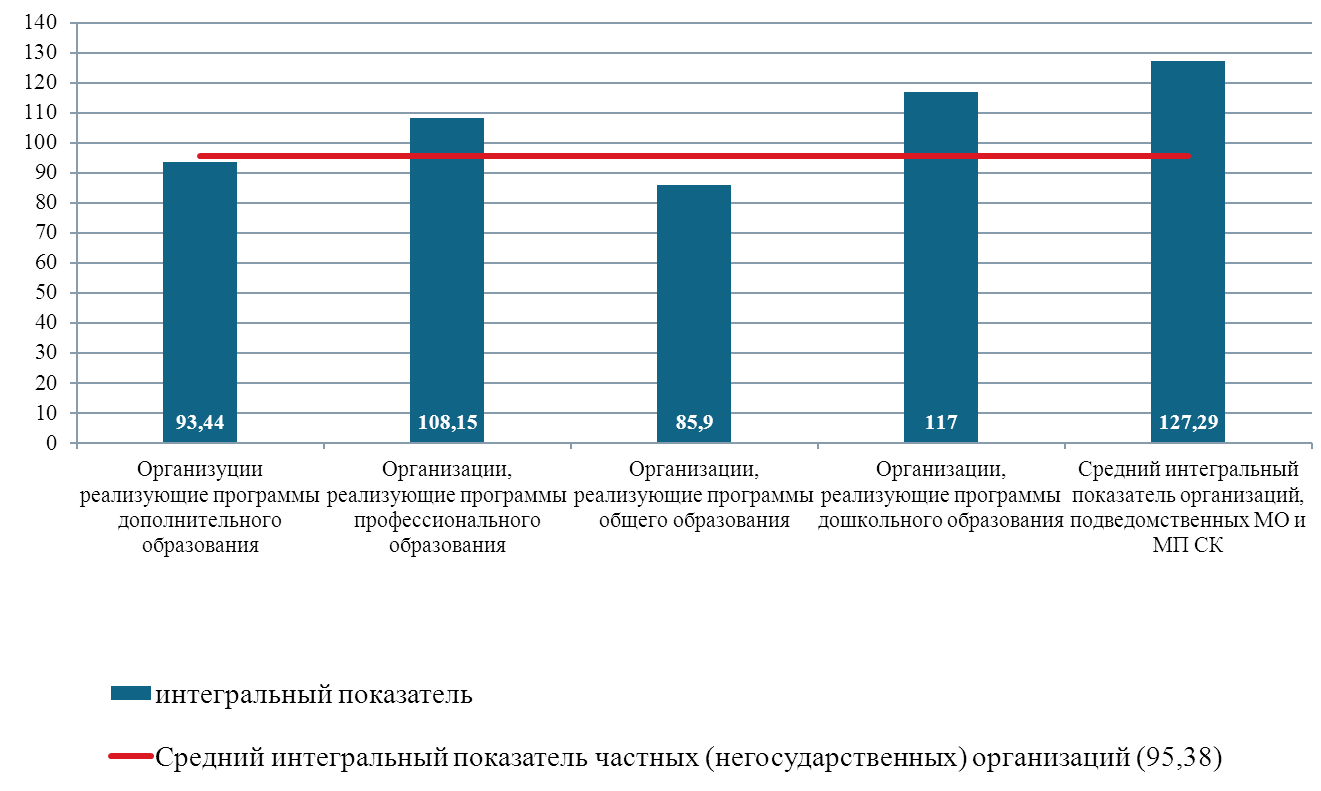 Предложения: 1. Руководителям негосударственных организаций рекомендовать, реализующих образовательные программы:1.1. Обеспечить открытость образовательной среды за счет использования различных форм обратной связи, повысить ответственность за качество информации, представляемой на сайтах образовательных организаций.1.2. Совершенствовать условия для индивидуальной работы с обучающимися образовательных организаций, внедряя различные формы дистанционных образовательных технологий, расширять спектр услуг, предоставляемых в электронном виде.1.3. Эффективно использовать материально – технические и кадровые ресурсы образовательных учреждений в организации образовательного процесса, совершенствовать работу путем создания сетевых сообществ, включения обучающихся в социально значимые проекты.№ п/пНаименование группы организаций, реализующих образовательные программыЧисло/ДоляЧисло/Доляорганизации дополнительного образования19079,83%организации дошкольного  образования41,68%общеобразовательные   организации72,94%организации профессионального образования 3715,55%Порядковый номерНаименование ООКритерий открытости и доступности информации об организации(max-40 баллов)Критерий комфортности условий предоставлений услуг и доступности их получения (max-70 баллов)Критерий доброжелательности, вежливости, компетентности работников организации(max-20 баллов)Критерий удовлетворенности качеством оказания услуг(max-30 баллов)Интегральное значение по совокупности общих критериев в части показателей, характеризующих общие критерии оценки 
(max-160 баллов)Интегральное значение по совокупности общих критериев в части показателей, характеризующих общие критерии оценки 
(max-160 баллов)Порядковый номерНаименование ООКритерий открытости и доступности информации об организации(max-40 баллов)Критерий комфортности условий предоставлений услуг и доступности их получения (max-70 баллов)Критерий доброжелательности, вежливости, компетентности работников организации(max-20 баллов)Критерий удовлетворенности качеством оказания услуг(max-30 баллов)%баллыОРГАНИЗАЦИИ ДОПОЛНИТЕЛЬНОГО (ПРОФЕССИОНАЛЬНОГО) ОБРАЗОВАНИЯОРГАНИЗАЦИИ ДОПОЛНИТЕЛЬНОГО (ПРОФЕССИОНАЛЬНОГО) ОБРАЗОВАНИЯОРГАНИЗАЦИИ ДОПОЛНИТЕЛЬНОГО (ПРОФЕССИОНАЛЬНОГО) ОБРАЗОВАНИЯОРГАНИЗАЦИИ ДОПОЛНИТЕЛЬНОГО (ПРОФЕССИОНАЛЬНОГО) ОБРАЗОВАНИЯОРГАНИЗАЦИИ ДОПОЛНИТЕЛЬНОГО (ПРОФЕССИОНАЛЬНОГО) ОБРАЗОВАНИЯОРГАНИЗАЦИИ ДОПОЛНИТЕЛЬНОГО (ПРОФЕССИОНАЛЬНОГО) ОБРАЗОВАНИЯОРГАНИЗАЦИИ ДОПОЛНИТЕЛЬНОГО (ПРОФЕССИОНАЛЬНОГО) ОБРАЗОВАНИЯОРГАНИЗАЦИИ ДОПОЛНИТЕЛЬНОГО (ПРОФЕССИОНАЛЬНОГО) ОБРАЗОВАНИЯ1ОТКРЫТОЕ АКЦИОНЕРНОЕ ОБЩЕСТВО "МЕЖДУНАРОДНЫЙ АЭРОПОРТ МИНЕРАЛЬНЫЕ ВОДЫ"37,458,9203091,44%146,32ЧАСТНОЕ ОБРАЗОВАТЕЛЬНОЕ УЧРЕЖДЕНИЕ ДОПОЛНИТЕЛЬНОГО ПРОФЕССИОННАЛЬНОГО ОБРАЗОВАНИЯ "СЕВЕРО-КАВКАЗСКИЙ ИНСТИТУТ ДОПОЛНИТЕЛЬНОГО ОБРАЗОВАНИЯ"37,453,8203088,25%141,23НЕГОСУДАРСТВЕННОЕ ОБРАЗОВАТЕЛЬНОЕ УЧРЕЖДЕНИЕ "ОБРАЗОВАТЕЛЬНО-КУЛЬТУРНЫЙ ЦЕНТР МИСТЕР ФРИМЕН"3752,3203087,06%139,34НЕКОММЕРЧЕСКАЯ ОРГАНИЗАЦИЯ МЕЖРЕГИОНАЛЬНАЯ АССОЦИАЦИЯ "ЦЕНТР ДОПОЛНИТЕЛЬНОГО ОБРАЗОВАНИЯ "ЛИДЕР"3554,2203087,00%139,25ЧАСТНОЕ УЧРЕЖДЕНИЕ ДОПОЛНИТЕЛЬНОГО ПРОФЕССИОНАЛЬНОГО ОБРАЗОВАНИЯ "УЧЕБНО-КУРСОВОЙ КОМБИНАТ "ЗНАНИЕ"36,551,2203086,06%137,76ЧАСТНОЕ ОБРАЗОВАТЕЛЬНОЕ УЧРЕЖДЕНИЕ ДОПОЛНИТЕЛЬНОГО ПРОФЕССИОНАЛЬНОГО ОБРАЗОВАНИЯ "УЧЕБНЫЙ ЦЕНТР "СОЦИУМ"35,151203085,06%136,17ЧАСТНОЕ ОБРАЗОВАТЕЛЬНОЕ УЧРЕЖДЕНИЕ ДОПОЛНИТЕЛЬНОГО ПРОФЕССИОНАЛЬНОГО ОБРАЗОВАНИЯ "УЧЕБНЫЙ КОМБИНАТ"34,651,4203085,00%1368МЕСТНОЕ ОТДЕЛЕНИЕ ОБЩЕРОССИЙСКОЙ ОБЩЕСТВЕННО-ГОСУДАРСТВЕННОЙ ОРГАНИЗАЦИИ "ДОСААФ РОССИИ" ГОРОДА СТАВРОПОЛЯ СТАВРОПОЛЬСКОГО КРАЯ34,851,1203084,94%135,99ЧАСТНОЕ УЧРЕЖДЕНИЕ ДОПОЛНИТЕЛЬНОГО ОБРАЗОВАНИЯ "ЛИНГВИСТИЧЕСКАЯ ШКОЛА "ЛОНДОН ЭКСПРЕСС МИХАЙЛОВСК"3550,5203084,69%135,510НЕГОСУДАРСТВЕННОЕ ОБРАЗОВАТЕЛЬНОЕ УЧРЕЖДЕНИЕ МЕЖДУНАРОДНОЕ АГЕНТСТВО ОБРАЗОВАТЕЛЬНЫХ ПРОГРАММ "АНГЛИЙСКИЙ. КУЛЬТУРА. ТУРИЗМ." "АНГЛИЙСКИЙ? ОКЕЙ!"35,549,8203084,56%135,311АВТОНОМНАЯ НЕКОММЕРЧЕСКАЯ ОРГАНИЗАЦИЯ "УЧЕБНЫЙ ЦЕНТР "МАГИСТР"35,549,7203084,50%135,212ЧАСТНОЕ УЧРЕЖДЕНИЕ ДОПОЛНИТЕЛЬНОГО ПРОФЕССИОНАЛЬНОГО ОБРАЗОВАНИЯ "РЕГИОНАЛЬНЫЙ ЦЕНТР ТРУДА И ПРАВА"34,550,4203084,31%134,913ОБЩЕСТВО С ОГРАНИЧЕННОЙ ОТВЕТСТВЕННОСТЬЮ "УЧЕБНЫЙ КОМБИНАТ"36,548,1203084,13%134,614ЧАСТНОЕ УЧРЕЖДЕНИЕ ДОПОЛНИТЕЛЬНОГО ПРОФЕССИОНАЛЬНОГО ОБРАЗОВАНИЯ "ДИПЛОМАТ"2955,5203084,06%134,515ОБЩЕСТВО С ОГРАНИЧЕННОЙ ОТВЕТСТВЕННОСТЬЮ "ВИА ЛАТА"31,952,5203084,00%134,416МЕСТНОЕ ОТДЕЛЕНИЕ ОБЩЕРОССИЙСКОЙ ОБЩЕСТВЕННО-ГОСУДАРСТВЕННОЙ ОРГАНИЗАЦИИ "ДОСААФ РОССИИ" КОЧУБЕЕВСКОГО РАЙОНА СТАВРОПОЛЬСКОГО КРАЯ34,849,5203083,94%134,317НЕГОСУДАРСТВЕННОЕ ОБРАЗОВАТЕЛЬНОЕ УЧРЕЖДЕНИЕ ЦЕНТР ПРОФЕССИОНАЛЬНОГО ДОПОЛНИТЕЛЬНОГО ОБРАЗОВАНИЯ "ЛОГИКА КРАСОТЫ"3548,8203083,63%133,818АВТОНОМНАЯ НЕКОММЕРЧЕСКАЯ ОРГАНИЗАЦИЯ "ЦЕНТР ОБУЧЕНИЯ И ПОВЫШЕНИЯ КВАЛИФИКАЦИИ "СВЕТОЧ"37,246,4203083,50%133,619НЕГОСУДАРСТВЕННОЕ ОБРАЗОВАТЕЛЬНОЕ УЧРЕЖДЕНИЕ ДОПОЛНИТЕЛЬНОГО ОБРАЗОВАНИЯ "АВТОШКОЛА №1"3548,5203083,44%133,520ЧАСТНОЕ ОБРАЗОВАТЕЛЬНОЕ УЧРЕЖДЕНИЕ ДОПОЛНИТЕЛЬНОГО ПРОФЕССИОНАЛЬНОГО ОБРАЗОВАНИЯ "ПРОФЕССИОНАЛЬНЫЙ БУХГАЛТЕР И АУДИТОР"36,446,9203083,31%133,321АВТОНОМНАЯ НЕКОММЕРЧЕСКАЯ ОРГАНИЗАЦИЯ ДОПОЛНИТЕЛЬНОГО ПРОФЕССИОНАЛЬНОГО ОБРАЗОВАНИЯ "УЧЕБНЫЙ ЦЕНТР "ВЫМПЕЛ СК"34,848,5203083,31%133,322АВТОНОМНАЯ НЕКОММЕРЧЕСКАЯ ОРГАНИЗАЦИЯ ДОПОЛНИТЕЛЬНОГО ОБРАЗОВАНИЯ "ЛИНГВИСТИЧЕСКАЯ ШКОЛА "ЛОНДОН ЭКСПРЕСС"3548,2203083,25%133,223ЧАСТНОЕ УЧРЕЖДЕНИЕ ДОПОЛНИТЕЛЬНОГО ОБРАЗОВАНИЯ "ЛИНГВИСТИЧЕСКАЯ ШКОЛА "ЛОНДОН ЭКСПРЕСС" ГОРОД ЛЕРМОНТОВ"32,150,3203082,75%132,424АВТОНОМНАЯ НЕКОММЕРЧЕСКАЯ ОРГАНИЗАЦИЯ УЧЕБНО-ТРЕНИРОВОЧНЫЙ СПОРТИВНО-СТРЕЛКОВЫЙ КЛУБ "ЛИДЕР-ОРУЖИЕ"3250203082,50%13225ЧАСТНОЕ ОБРАЗОВАТЕЛЬНОЕ  УЧРЕЖДЕНИЕ ДОПОЛНИТЕЛЬНОГО ПРОФЕССИОНАЛЬНОГО ОБРАЗОВАНИЯ "СТАТУС"34,147,3203082,13%131,426ЧАСТНОЕ УЧРЕЖДЕНИЕ ДОПОЛНИТЕЛЬНОГО ПРОФЕССИОНАЛЬНОГО ОБРАЗОВАНИЯ "ЮЖНЫЙ УЧЕБНО-МЕТОДИЧЕСКИЙ ЦЕНТР"35,945,5203082,13%131,427ЧАСТНОЕ УЧРЕЖДЕНИЕ ДОПОЛНИТЕЛЬНОГО ОБРАЗОВАНИЯ "ЛИНГВИСТИЧЕСКАЯ ШКОЛА "ЛОНДОН ЭКСПРЕСС"31,849,4203082,00%131,228АКЦИОНЕРНОЕ ОБЩЕСТВО "МОНОКРИСТАЛЛ"30,250,1203081,44%130,329НЕГОСУДАРСТВЕННОЕ ОБРАЗОВАТЕЛЬНОЕ УЧРЕЖДЕНИЕ ДОПОЛНИТЕЛЬНОГО ОБРАЗОВАНИЯ "ЯЗЫКОВОЙ ЦЕНТР ЛЭНГВИДЖ ФОС"32,447,9203081,44%130,330НЕГОСУДАРСТВЕННОЕ ОБРАЗОВАТЕЛЬНОЕ УЧРЕЖДЕНИЕ ДОПОЛНИТЕЛЬНОГО ПРОФЕССИОНАЛЬНОГО ОБРАЗОВАНИЯ "МЕЖДУНАРОДНЫЙ ЦЕНТР ОБУЧЕНИЯ СТИЛИСТОВ"31,748,4203081,31%130,131ЧАСТНОЕ ОБРАЗОВАТЕЛЬНОЕ УЧРЕЖДЕНИЕ ДОПОЛНИТЕЛЬНОГО ПРОФЕССИОНАЛЬНОГО ОБРАЗОВАНИЯ "ЮЖНЫЙ ЦЕНТР ПОДГОТОВКИ КАДРОВ"3545203081,25%13032ОБЩЕСТВО С ОГРАНИЧЕННОЙ ОТВЕТСТВЕННОСТЬЮ ДЕТСКИЙ ФУТБОЛЬНЫЙ КЛУБ "ДИНАМЧИКИ"34,345,6203081,19%129,933НЕГОСУДАРСТВЕННОЕ ОБРАЗОВАТЕЛЬНОЕ УЧРЕЖДЕНИЕ "КОСМЕТИК ПРОФИ"34,544,5203080,63%12934АВТОНОМНАЯ НЕКОММЕРЧЕСКАЯ ОРГАНИЗАЦИЯ ДОПОЛНИТЕЛЬНОГО ПРОФЕССИОНАЛЬНОГО ОБРАЗОВАНИЯ "УЧЕБНО-КУРСОВОЙ КОМБИНАТ"33,945203080,56%128,935ЧАСТНОЕ ОБРАЗОВАТЕЛЬНОЕ УЧРЕЖДЕНИЕ ДОПОЛНИТЕЛЬНОГО ПРОФЕССИОНАЛЬНОГО ОБРАЗОВАНИЯ "УЧЕБНЫЙ ЦЕНТР "ПЕРСПЕКТИВА"31,347,6203080,56%128,936АВТОНОМНАЯ НЕКОММЕРЧЕСКАЯ ОРГАНИЗАЦИЯ ДОПОЛНИТЕЛЬНОГО ПРОФЕССИОНАЛЬНОГО ОБРАЗОВАНИЯ "СТАВРОПОЛЬ-ПРОФИ"34,644,3203080,56%128,937ЧАСТНОЕ УЧРЕЖДЕНИЕ ДОПОЛНИТЕЛЬНОГО ПРОФЕССИОНАЛЬНОГО ОБРАЗОВАНИЯ "УЧЕБНЫЙ ЦЕНТР В ОБЛАСТИ ПОЖАРНОЙ БЕЗОПАСНОСТИ"3444,6203080,38%128,638ЧАСТНОЕ УЧРЕЖДЕНИЕ ДОПОЛНИТЕЛЬНОГО ПРОФЕССИОНАЛЬНОГО ОБРАЗОВАНИЯ "ЦЕНТР ПОДГОТОВКИ КАДРОВ"32,546203080,31%128,539АВТОНОМНАЯ НЕКОММЕРЧЕСКАЯ ОРГАНИЗАЦИЯ "СТАВРОПОЛЬСКИЙ ГОРОДСКОЙ АВИАЦИОННЫЙ СПОРТИВНЫЙ КЛУБ"30,747,5203080,13%128,240МЕСТНОЕ ОТДЕЛЕНИЕ ОБЩЕРОССИЙСКОЙ ОБЩЕСТВЕННО-ГОСУДАРСТВЕННОЙ ОРГАНИЗАЦИИ "ДОБРОВОЛЬНОЕ ОБЩЕСТВО СОДЕЙСТВИЯ АРМИИ, АВИАЦИИ И ФЛОТУ РОССИИ" ЛЕВОКУМСКОГО РАЙОНА СТАВРОПОЛЬСКОГО КРАЯ34,543,1203079,75%127,641АВТОНОМНАЯ НЕКОММЕРЧЕСКАЯ ОРГАНИЗАЦИЯ ЦЕНТР ДОПОЛНИТЕЛЬНОГО ОБРАЗОВАНИЯ "ЛАДА"31,546,1203079,75%127,642ЧАСТНОЕ УЧРЕЖДЕНИЕ ДОПОЛНИТЕЛЬНОГО ОБРАЗОВАНИЯ "ШКОЛА ИНОСТРАННЫХ ЯЗЫКОВ ЭКСЕЛЛЕНТ"31,645,6203079,50%127,243ЧАСТНОЕ ОБРАЗОВАТЕЛЬНОЕ УЧРЕЖДЕНИЕ ДОПОЛНИТЕЛЬНОГО ПРОФЕССИОНАЛЬНОГО ОБРАЗОВАНИЯ УЧЕБНЫЙ ЦЕНТР "РИАЛ ИНТЕЛЛЕКТ"3047,1203079,44%127,144СТАВРОПОЛЬСКАЯ ГОРОДСКАЯ ОБЩЕСТВЕННАЯ ОРГАНИЗАЦИЯ "ОБЪЕДИНЕНИЕ ПСИХОЛОГОВ ДЛЯ ПРОСВЕЩЕНИЯ И ПОМОЩИ ЛЮДЯМ"34,342,6203079,31%126,945ПРОФЕССИОНАЛЬНОЕ ОБРАЗОВАТЕЛЬНОЕ УЧРЕЖДЕНИЕ "ЕССЕНТУКСКИЙ АВИАЦИОННЫЙ СПОРТИВНЫЙ КЛУБ ОБЩЕРОССИЙСКОЙ ОБЩЕСТВЕННО-ГОСУДАРСТВЕННОЙ ОРГАНИЗАЦИИ "ДОБРОВОЛЬНОЕ ОБЩЕСТВО СОДЕЙСТВИЯ АРМИИ, АВИАЦИИ И ФЛОТУ РОССИИ"31,944,9203079,25%126,846ЧАСТНОЕ УЧРЕЖДЕНИЕ ДОПОЛНИТЕЛЬНОГО ПРОФЕССИОНАЛЬНОГО ОБРАЗОВАНИЯ "УЧЕБНЫЙ ЦЕНТР "ПЕРСПЕКТИВА"34,142,6203079,19%126,747ЧАСТНОЕ ОБРАЗОВАТЕЛЬНОЕ УЧРЕЖДЕНИЕ ДОПОЛНИТЕЛЬНОГО ОБРАЗОВАНИЯ ОБРАЗОВАТЕЛЬНЫЙ ЦЕНТР "ЭРУДИТ"3145,5203079,06%126,548НЕГОСУДАРСТВЕННОЕ ОБРАЗОВАТЕЛЬНОЕ УЧРЕЖДЕНИЕ ДОПОЛНИТЕЛЬНОГО ПРОФЕССИОНАЛЬНОГО ОБРАЗОВАНИЯ "АКАДЕМИЯ КРАСОТЫ "ПРЕСТИЖ"29,646,9203079,06%126,549ЧАСТНОЕ ОБРАЗОВАТЕЛЬНОЕ УЧРЕЖДЕНИЕ ДОПОЛНИТЕЛЬНОГО ПРОФЕССИОНАЛЬНОГО ОБРАЗОВАНИЯ "СТАВРОПОЛЬСКИЙ ИНСТИТУТ ПОВЫШЕНИЯ КВАЛИФИКАЦИИ "КАРЬЕРАМЕДИФАРМ"32,443,8203078,88%126,250ЧАСТНОЕ УЧРЕЖДЕНИЕ ДОПОЛНИТЕЛЬНОГО ПРОФЕССИОНАЛЬНОГО ОБРАЗОВАНИЯ "РЕГИОН-26"3342,8203078,63%125,851МЕСТНОЕ ОТДЕЛЕНИЕ ОБЩЕРОССИЙСКОЙ ОБЩЕСТВЕННО-ГОСУДАРСТВЕННОЙ ОРГАНИЗАЦИИ "ДОСААФ РОССИИ" ГОРОДА ГЕОРГИЕВСКА СТАВРОПОЛЬСКОГО КРАЯ32,743,1203078,63%125,852ЧАСТНОЕ УЧРЕЖДЕНИЕ ДОПОЛНИТЕЛЬНОГО ПРОФЕССИОНАЛЬНОГО ОБРАЗОВАНИЯ "КАВМИНВОДСКАЯ РЕГИОНАЛЬНАЯ УЧЕБНАЯ ГРУППА - ОХРАНА ТРУДА"3540,6203078,50%125,653ЧАСТНОЕ УЧРЕЖДЕНИЕ ДОПОЛНИТЕЛЬНОГО ПРОФЕССИОНАЛЬНОГО ОБРАЗОВАНИЯ "УЧЕБНЫЙ ЦЕНТР "ЛИДЕР"29,445,8203078,25%125,254НЕГОСУДАРСТВЕННОЕ ОБРАЗОВАТЕЛЬНОЕ УЧРЕЖДЕНИЕ "ИНГЛИШ ХАУС"3341,7203077,94%124,755ЧАСТНОЕ УЧРЕЖДЕНИЕ ДОПОЛНИТЕЛЬНОГО ОБРАЗОВАНИЯ ОБРАЗОВАТЕЛЬНЫЙ  ЦЕНТР "ИНГЛИШ ХАУС"3341,7203077,94%124,756ЧАСТНОЕ УЧРЕЖДЕНИЕ ДОПОЛНИТЕЛЬНОГО ОБРАЗОВАНИЯ "ЛИНГВИСТИЧЕСКАЯ ШКОЛА "ЛОНДОН"30,843,9203077,94%124,757ЧАСТНОЕ УЧРЕЖДЕНИЕ ДОПОЛНИТЕЛЬНОГО ОБРАЗОВАНИЯ "ЛОНДОН ЭКСПРЕСС ГЕОРГИЕВСК"30,443,8203077,63%124,258ЧАСТНОЕ УЧРЕЖДЕНИЕ ДОПОЛНИТЕЛЬНОГО ПРОФЕССИОНАЛЬНОГО ОБРАЗОВАНИЯ "ВРЕМЯ КРАСОТЫ"28,845,3203077,56%124,159МЕСТНОЕ ОТДЕЛЕНИЕ ОБЩЕРОССИЙСКОЙ ОБЩЕСТВЕННО-ГОСУДАРСТВЕННОЙ ОРГАНИЗАЦИИ "ДОСААФ РОССИИ" ШПАКОВСКОГО РАЙОНА СТАВРОПОЛЬСКОГО КРАЯ31,942,2203077,56%124,160ЧАСТНОЕ УЧРЕЖДЕНИЕ ДОПОЛНИТЕЛЬНОГО ПРОФЕССИОНАЛЬНОГО ОБРАЗОВАНИЯ "УЧЕБНО-КУРСОВОЙ КОМБИНАТ БУДЁННОВСКИЙ"33,240,8203077,50%12461ЧАСТНОЕ УЧРЕЖДЕНИЕ ДОПОЛНИТЕЛЬНОГО ПРОФЕССИОНАЛЬНОГО ОБРАЗОВАНИЯ УЧЕБНЫЙ ЦЕНТР "ПРОФИ"3044203077,50%12462МЕСТНОЕ ОТДЕЛЕНИЕ ОБЩЕРОССИЙСКОЙ ОБЩЕСТВЕННО-ГОСУДАРСТВЕННОЙ ОРГАНИЗАЦИИ "ДОБРОВОЛЬНОЕ ОБЩЕСТВО СОДЕЙСТВИЯ АРМИИ, АВИАЦИИ И ФЛОТУ РОССИИ" КИРОВСКОГО РАЙОНА СТАВРОПОЛЬСКОГО КРАЯ3044203077,50%12463АВТОНОМНАЯ НЕКОММЕРЧЕСКАЯ ОРГАНИЗАЦИЯ "УЧЕБНЫЙ ЦЕНТР ДОПОЛНИТЕЛЬНОГО ПРОФЕССИОНАЛЬНОГО ОБРАЗОВАНИЯ "ПРОГРЕСС"32,441,4203077,38%123,864ЧАСТНОЕ ОБРАЗОВАТЕЛЬНОЕ УЧРЕЖДЕНИЕ ДОПОЛНИТЕЛЬНОГО ПРОФЕССИОНАЛЬНОГО ОБРАЗОВАНИЯ "ЭЛЬСТУДИО"3241,8203077,38%123,865СТАВРОПОЛЬСКАЯ КРАЕВАЯ ДЕТСКО-ЮНОШЕСКАЯ ОБЩЕСТВЕННАЯ ОРГАНИЗАЦИЯ "СТАВРОПОЛЬСКИЙ КРАЕВОЙ СПОРТИВНО-СТРЕЛКОВЫЙ КЛУБ РЕГИОНАЛЬНОГО ОТДЕЛЕНИЯ ДОСААФ РОССИИ СТАВРОПОЛЬСКОГО КРАЯ"28,645,2203077,38%123,866МЕСТНОЕ ОТДЕЛЕНИЕ ОБЩЕРОССИЙСКОЙ ОБЩЕСТВЕННО-ГОСУДАРСТВЕННОЙ ОРГАНИЗАЦИИ "ДОСААФ РОССИИ" АЛЕКСАНДРОВСКОГО РАЙОНА СТАВРОПОЛЬСКОГО КРАЯ30,443,1203077,19%123,567ЧАСТНОЕ УЧРЕЖДЕНИЕ ДОПОЛНИТЕЛЬНОГО ПРОФЕССИОНАЛЬНОГО ОБРАЗОВАНИЯ "УЧЕБНЫЙ ЦЕНТР "ПРЕСТИЖ"2845203076,88%12368АССОЦИАЦИЯ "НЕКОММЕРЧЕСКОЕ ПАРТНЕРСТВО" ДОПОЛНИТЕЛЬНОГО ОБРАЗОВАНИЯ "ПАТРИОТ"31,540,8203076,44%122,369ОБРАЗОВАТЕЛЬНОЕ УЧРЕЖДЕНИЕ ДОПОЛНИТЕЛЬНОГО ПРОФЕССИОНАЛЬНОГО ОБРАЗОВАНИЯ "НЕВИННОМЫССКАЯ АВТОМОБИЛЬНАЯ ШКОЛА ОБЩЕРОССИЙСКОЙ ОБЩЕСТВЕННО-ГОСУДАРСТВЕННОЙ ОРГАНИЗАЦИИ "ДОБРОВОЛЬНОЕ ОБЩЕСТВО СОДЕЙСТВИЯ АРМИИ, АВИАЦИИ И ФЛОТУ РОССИИ"32,639,6203076,38%122,270ЧАСТНОЕ УЧРЕЖДЕНИЕ ДОПОЛНИТЕЛЬНОГО ПРОФЕССИОНАЛЬНОГО ОБРАЗОВАНИЯ "АВТОШКОЛА"32,739,1203076,13%121,871НЕГОСУДАРСТВЕННОЕ ОБРАЗОВАТЕЛЬНОЕ УЧРЕЖДЕНИЕ ЦЕНТР ДОПОЛНИТЕЛЬНОГО ПРОФЕССИОНАЛЬНОГО ОБРАЗОВАНИЯ "ЭКСПРЕСС-РОС"30,241,4203076,00%121,672НЕГОСУДАРСТВЕННОЕ ОБРАЗОВАТЕЛЬНОЕ ЧАСТНОЕ УЧРЕЖДЕНИЕ ДОПОЛНИТЕЛЬНОГО ОБРАЗОВАНИЯ ДЕТЕЙ "ИНГЛИШ ПЛЭНИТ"32,738,5203075,75%121,273АВТОНОМНАЯ НЕКОММЕРЧЕСКАЯ ОРГАНИЗАЦИЯ ДОПОЛНИТЕЛЬНОГО ПРОФЕССИОНАЛЬНОГО ОБРАЗОВАНИЯ "АЛЬФАМЕД"31,438,8203075,13%120,274ЧАСТНОЕ УЧРЕЖДЕНИЕ ДОПОЛНИТЕЛЬНОГО ПРОФЕССИОНАЛЬНОГО ОБРАЗОВАНИЯ "УЧЕБНО-КУРСОВОЙ КОМБИНАТ "АВТОШКОЛА-ДИВНОЕ"31,838,4203075,13%120,275ЧАСТНОЕ УЧРЕЖДЕНИЕ ДОПОЛНИТЕЛЬНОГО ПРОФЕССИОНАЛЬНОГО ОБРАЗОВАНИЯ "ЛИДЕР"2842203075,00%12076ЧАСТНОЕ УЧРЕЖДЕНИЕ ДОПОЛНИТЕЛЬНОГО ПРОФЕССИОНАЛЬНОГО ОБРАЗОВАНИЯ " ЦЕНТР ПРОФЕССИОНАЛЬНОГО ОБУЧЕНИЯ"32,137,5203074,75%119,677ЧАСТНОЕ УЧРЕЖДЕНИЕ ДОПОЛНИТЕЛЬНОГО ПРОФЕССИОНАЛЬНОГО ОБРАЗОВАНИЯ "УЧЕБНЫЙ ЦЕНТР "ЗЕНИТ"28,241,2203074,63%119,478ЧАСТНОЕ УЧРЕЖДЕНИЕ ДОПОЛНИТЕЛЬНОГО ПРОФЕССИОНАЛЬНОГО ОБРАЗОВАНИЯ "УЧЕБНЫЙ ЦЕНТР" ПРОФЕССИЯ"3039203074,38%11979ЧАСТНОЕ УЧРЕЖДЕНИЕ ДОПОЛНИТЕЛЬНОГО ПРОФЕССИОНАЛЬНОГО ОБРАЗОВАНИЯ "УЧЕБНЫЙ ЦЕНТР "ПРОФЕССИОНАЛ"2939,4203074,00%118,480АВТОНОМНАЯ НЕКОММЕРЧЕСКАЯ ОРГАНИЗАЦИЯ УЧЕБНО-ТРЕНИРОВОЧНЫЙ СПОРТИВНО-СТРЕЛКОВЫЙ КЛУБ "ПРЕСТИЖ-КМВ"26,541,5203073,75%11881ЧАСТНОЕ УЧРЕЖДЕНИЕ ДОПОЛНИТЕЛЬНОГО ПРОФЕССИОНАЛЬНОГО ОБРАЗОВАНИЯ "БИЗНЕС - ШКОЛА "ПРОФИ".24,842,4203073,25%117,282ЧАСТНОЕ УЧРЕЖДЕНИЕ ДОПОЛНИТЕЛЬНОГО ПРОФЕССИОНАЛЬНОГО ОБРАЗОВАНИЯ "УЧЕБНЫЙ ЦЕНТР "ИНБИК"30,136,8203073,06%116,983ЧАСТНОЕ УЧРЕЖДЕНИЕ ДОПОЛНИТЕЛЬНОГО ПРОФЕССИОНАЛЬНОГО ОБРАЗОВАНИЯ УЧЕБНО-КУРСОВОЙ КОМБИНАТ "СТАВРОПОЛЬКРАЙАГРОКОМПЛЕКС"33,932,7203072,88%116,684АКЦИОНЕРНОЕ ОБЩЕСТВО "НЕВИННОМЫССКИЙ АЗОТ"31,135,4203072,81%116,585ЧАСТНОЕ УЧРЕЖДЕНИЕ ДОПОЛНИТЕЛЬНОГО ПРОФЕССИОНАЛЬНОГО ОБРАЗОВАНИЯ "ДИВА ПЛЮС"32,134,1203072,63%116,286ЧАСТНОЕ УЧРЕЖДЕНИЕ ДОПОЛНИТЕЛЬНОГО ПРОФЕССИОНАЛЬНОГО ОБРАЗОВАНИЯ ШКОЛА НОГТЕВОГО ИСКУССТВА "ЭТАЛОН"2738,7203072,31%115,787ЧАСТНОЕ УЧРЕЖДЕНИЕ ДОПОЛНИТЕЛЬНОГО ПРОФЕССИОНАЛЬНОГО ОБРАЗОВАНИЯ "МЕЖРАЙОННАЯ АВТОМОБИЛЬНАЯ ШКОЛА"27,138,4203072,19%115,588ЧАСТНОЕ УЧРЕЖДЕНИЕ ДОПОЛНИТЕЛЬНОГО ПРОФЕССИОНАЛЬНОГО ОБРАЗОВАНИЯ УЧЕБНЫЙ ЦЕНТР ПАРИКМАХЕРСКОГО ИСКУССТВА "ЭКСКЛЮЗИВ"2639,2203072,00%115,289МЕСТНОЕ ОТДЕЛЕНИЕ ОБЩЕРОССИЙСКОЙ ОБЩЕСТВЕННО-ГОСУДАРСТВЕННОЙ ОРГАНИЗАЦИИ "ДОБРОВОЛЬНОЕ ОБЩЕСТВО СОДЕЙСТВИЯ АРМИИ, АВИАЦИИ И ФЛОТУ РОССИИ" КРАСНОГВАРДЕЙСКОГО РАЙОНА СТАВРОПОЛЬСКОГО КРАЯ25,539,7203072,00%115,290НЕГОСУДАРСТВЕННОЕ ЧАСТНОЕ ОБРАЗОВАТЕЛЬНОЕ УЧРЕЖДЕНИЕ ДОПОЛНИТЕЛЬНОГО ОБРАЗОВАНИЯ "ДЕТСКО-ЮНОШЕСКИЙ СПОРТИВНЫЙ КЛУБ "БОЕЦ"24,540,5203071,88%11591ЧАСТНОЕ УЧРЕЖДЕНИЕ ДОПОЛНИТЕЛЬНОГО ПРОФЕССИОНАЛЬНОГО ОБРАЗОВАНИЯ "ЦЕНТР НАТАЛЬИ БОЛДУРЧИДИ"2638,9203071,81%114,992ЧАСТНОЕ ОБРАЗОВАТЕЛЬНОЕ УЧРЕЖДЕНИЕ ДОПОЛНИТЕЛЬНОГО ПРОФЕССИОНАЛЬНОГО ОБРАЗОВАНИЯ "ШКОЛА ОХРАНЫ "БАЯРД"27,936,8203071,69%114,793ЧАСТНОЕ УЧРЕЖДЕНИЕ ДОПОЛНИТЕЛЬНОГО ПРОФЕССИОНАЛЬНОГО ОБРАЗОВАНИЯ "ПОЖОБРАЗОВАНИЕ-СТАВРОПОЛЬ"2638,6203071,63%114,694ЧАСТНОЕ ОБРАЗОВАТЕЛЬНОЕ УЧРЕЖДЕНИЕ ДОПОЛНИТЕЛЬНОГО ОБРАЗОВАНИЯ АВТОШКОЛА "ФОРМУЛА"28,536203071,56%114,595ЧАСТНОЕ ОБРАЗОВАТЕЛЬНОЕ УЧРЕЖДЕНИЕ ДОПОЛНИТЕЛЬНОГО ПРОФЕССИОНАЛЬНОГО ОБРАЗОВАНИЯ "ПРОФИ ФОРМУЛА"25,738,6203071,44%114,396ЧАСТНОЕ УЧРЕЖДЕНИЕ ДОПОЛНИТЕЛЬНОГО ПРОФЕССИОНАЛЬНОГО ОБРАЗОВАНИЯ УЧЕБНО-КУРСОВОЙ КОМБИНАТ "БЛАГОДАТЬ"27,536,1203071,00%113,697ОБРАЗОВАТЕЛЬНОЕ УЧРЕЖДЕНИЕ ДОПОЛНИТЕЛЬНОГО ПРОФЕССИОНАЛЬНОГО ОБРАЗОВАНИЯ "ПЯТИГОРСКАЯ ОБЪЕДИНЕННАЯ ТЕХНИЧЕСКАЯ ШКОЛА ОБЩЕРОССИЙСКОЙ ОБЩЕСТВЕННО-ГОСУДАРСТВЕННОЙ ОРГАНИЗАЦИИ "ДОБРОВОЛЬНОЕ ОБЩЕСТВО СОДЕЙСТВИЯ АРМИИ, АВИАЦИИ И ФЛОТУ РОССИИ"29,533,9203070,88%113,498АВТОНОМНАЯ НЕКОММЕРЧЕСКАЯ ОРГАНИЗАЦИЯ ДОПОЛНИТЕЛЬНОГО ПРОФЕССИОНАЛЬНОГО ОБРАЗОВАНИЯ "ЮЖНЫЙ ИНСТИТУТ ПОВЫШЕНИЯ КВАЛИФИКАЦИИ"26,836,4203070,75%113,299ОБЩЕСТВО С ОГРАНИЧЕННОЙ ОТВЕТСТВЕННОСТЬЮ "ЦЕНТР-С"31,132203070,69%113,1100СТАВРОПОЛЬСКОЕ КРАЕВОЕ ОТДЕЛЕНИЕ ОБЩЕРОССИЙСКОЙ ОБЩЕСТВЕННОЙ ОРГАНИЗАЦИИ "ВСЕРОССИЙСКОЕ ДОБРОВОЛЬНОЕ ПОЖАРНОЕ ОБЩЕСТВО"23,539203070,31%112,5101МЕСТНОЕ ОТДЕЛЕНИЕ ОБЩЕРОССИЙСКОЙ ОБЩЕСТВЕННО-ГОСУДАРСТВЕННОЙ ОРГАНИЗАЦИИ "ДОСААФ РОССИИ" ИЗОБИЛЬНЕНСКОГО РАЙОНА СТАВРОПОЛЬСКОГО КРАЯ27,235,2203070,25%112,4102ЧАСТНОЕ ОБРАЗОВАТЕЛЬНОЕ УЧРЕЖДЕНИЕ ДОПОЛНИТЕЛЬНОГО ПРОФЕССИОНАЛЬНОГО ОБРАЗОВАНИЯ "ЗЕЛЕНОКУМСКИЙ УЧЕБНЫЙ ЦЕНТР"30,531,7203070,13%112,2103АССОЦИАЦИЯ "НЕКОММЕРЧЕСКОГО ПАРТНЕРСТВА" ДОПОЛНИТЕЛЬНОГО ОБРАЗОВАНИЯ "ВИРАЖ"29,432,6203070,00%112104МЕСТНОЕ ОТДЕЛЕНИЕ ОБЩЕРОССИЙСКОЙ ОБЩЕСТВЕННО-ГОСУДАРСТВЕННОЙ ОРГАНИЗАЦИИ "ДОБРОВОЛЬНОЕ ОБЩЕСТВО СОДЕЙСТВИЯ АРМИИ, АВИАЦИИ И ФЛОТУ РОССИИ" КУРСКОГО РАЙОНА СТАВРОПОЛЬСКОГО КРАЯ28,933203069,94%111,9105НЕГОСУДАРСТВЕННОЕ ОБРАЗОВАТЕЛЬНОЕ УЧРЕЖДЕНИЕ ДОПОЛНИТЕЛЬНОГО ПРОФЕССИОНАЛЬНОГО ОБРАЗОВАНИЯ УЧЕБНО-МЕТОДИЧЕСКИЙ ЦЕНТР ТЕРРИТОРИАЛЬНОГО ОБЪЕДИНЕНИЯ ФЕДЕРАЦИИ ПРОФСОЮЗОВ СТАВРОПОЛЬСКОГО КРАЯ24,735,4203068,81%110,1106НЕГОСУДАРСТВЕННОЕ ОБРАЗОВАТЕЛЬНОЕ УЧРЕЖДЕНИЕ ДОПОЛНИТЕЛЬНОГО ПРОФЕССИОНАЛЬНОГО ОБРАЗОВАНИЯ "АКТУАЛЬ"25,733,7203068,38%109,4107ЧАСТНОЕ УЧРЕЖДЕНИЕ ДОПОЛНИТЕЛЬНОГО ПРОФЕССИОНАЛЬНОГО ОБРАЗОВАНИЯ "СЕВЕРО-КАВКАЗСКИЙ УЧЕБНО-ТРЕНИРОВОЧНЫЙ ЦЕНТР"25,533,2203067,94%108,7108ЧАСТНОЕ УЧРЕЖДЕНИЕ ДОПОЛНИТЕЛЬНОГО ПРОФЕССИОНАЛЬНОГО ОБРАЗОВАНИЯ "ЦЕНТР ОБРАЗОВАТЕЛЬНЫХ ПРОЕКТОВ"22,436,2203067,88%108,6109КОЧУБЕЕВСКОЕ РАЙОННОЕ ОТДЕЛЕНИЕ ОБЩЕСТВЕННОЙ ОРГАНИЗАЦИИ "ВСЕРОССИЙСКОЕ ОБЩЕСТВО АВТОМОБИЛИСТОВ"25,932,2203067,56%108,1110МЕСТНОЕ ОТДЕЛЕНИЕ ОБЩЕРОССИЙСКОЙ ОБЩЕСТВЕННО-ГОСУДАРСТВЕННОЙ ОРГАНИЗАЦИИ "ДОСААФ РОССИИ" АНДРОПОВСКОГО РАЙОНА СТАВРОПОЛЬСКОГО КРАЯ25,632,4203067,50%108111СОЮЗ "ТОРГОВО-ПРОМЫШЛЕННАЯ ПАЛАТА СТАВРОПОЛЬСКОГО КРАЯ"23,334,6203067,44%107,9112ЧАСТНОЕ ОБРАЗОВАТЕЛЬНОЕ УЧРЕЖДЕНИЕ ДОПОЛНИТЕЛЬНОГО ПРОФЕССИОНАЛЬНОГО ОБРАЗОВАНИЯ "ЭЛЕКТРОСЕРВИС"27,730,1203067,38%107,8113ЧАСТНОЕ УЧРЕЖДЕНИЕ ДОПОЛНИТЕЛЬНОГО ПРОФЕССИОНАЛЬНОГО ОБРАЗОВАНИЯ "АКАДЕМИЯ СТИЛИСТОВ "ВИКТОРИ"22,135,7203067,38%107,8114ЧАСТНОЕ УЧРЕЖДЕНИЕ ДОПОЛНИТЕЛЬНОГО ПРОФЕССИОНАЛЬНОГО ОБРАЗОВАНИЯ "ВЕТЕРАН"20,936,7203067,25%107,6115ЧАСТНОЕ УЧРЕЖДЕНИЕ ДОПОЛНИТЕЛЬНОГО ПРОФЕССИОНАЛЬНОГО ОБРАЗОВАНИЯ "ДИАННА"24,832203066,75%106,8116МЕСТНОЕ ОТДЕЛЕНИЕ ОБЩЕРОССИЙСКОЙ ОБЩЕСТВЕННО-ГОСУДАРСТВЕННОЙ ОРГАНИЗАЦИИ "ДОСААФ РОССИИ" АРЗГИРСКОГО РАЙОНА СТАВРОПОЛЬСКОГО КРАЯ28,728203066,69%106,7117Местное отделение Общероссийской общественно-государственной организации "ДОСААФ РОССИИ" города Лермонтова Ставропольского края28,128,3203066,50%106,4118ЧАСТНОЕ ОБРАЗОВАТЕЛЬНОЕ УЧРЕЖДЕНИЕ ДОПОЛНИТЕЛЬНОГО ОБРАЗОВАНИЯ АВТОШКОЛА "АРАРАТ"29,726,5203066,38%106,2119ЧАСТНОЕ УЧРЕЖДЕНИЕ ДОПОЛНИТЕЛЬНОГО ПРОФЕССИОНАЛЬНОГО ОБРАЗОВАНИЯ"АВТОМАГИСТРАЛЬ"32,423,3203066,06%105,7120ЧАСТНОЕ ОБРАЗОВАТЕЛЬНОЕ УЧРЕЖДЕНИЕ ДОПОЛНИТЕЛЬНОГО ПРОФЕССИОНАЛЬНОГО ОБРАЗОВАНИЯ АВТОШКОЛА "ЦЕНТР ПОДГОТОВКИ МАСТЕРСТВА"2035203065,63%105121НЕКОММЕРЧЕСКОЕ ОБРАЗОВАТЕЛЬНОЕ УЧРЕЖДЕНИЕ ДОПОЛНИТЕЛЬНОГО ПРОФЕССИОНАЛЬНОГО ОБРАЗОВАНИЯ "МИР НОГТЕЙ"2035203065,63%105122ЧАСТНОЕ УЧРЕЖДЕНИЕ ДОПОЛНИТЕЛЬНОГО ПРОФЕССИОНАЛЬНОГО ОБРАЗОВАНИЯ "ЦЕНТР ПОДГОТОВКИ СПЕЦИАЛИСТОВ"2035203065,63%105123ЧАСТНОЕ УЧРЕЖДЕНИЕ ДОПОЛНИТЕЛЬНОГО ПРОФЕССИОНАЛЬНОГО ОБРАЗОВАНИЯ "КАРДИНАЛ"2034,5203065,31%104,5124ЧАСТНОЕ УЧРЕЖДЕНИЕ ДОПОЛНИТЕЛЬНОГО ПРОФЕССИОНАЛЬНОГО ОБРАЗОВАНИЯ "АВТОМОБИЛИСТ"26,527,9203065,25%104,4125ЧАСТНОЕ ОБРАЗОВАТЕЛЬНОЕ УЧРЕЖДЕНИЕ ДОПОЛНИТЕЛЬНОГО ОБРАЗОВАНИЯ АВТОШКОЛА "АВТОСТАРТ"19,334,4203064,81%103,7126АВТОНОМНАЯ НЕКОММЕРЧЕСКАЯ ОРГАНИЗАЦИЯ ДОПОЛНИТЕЛЬНОГО ПРОФЕССИОНАЛЬНОГО ОБРАЗОВАНИЯ "УЧЕБНЫЙ ЦЕНТР "СТАРТ"19,334,1203064,63%103,4127НЕГОСУДАРСТВЕННОЕ ОБРАЗОВАТЕЛЬНОЕ УЧРЕЖДЕНИЕ ДОПОЛНИТЕЛЬНОГО ОБРАЗОВАНИЯ "ШКОЛА СТИЛИСТОВ Н.В."21,330,9203063,88%102,2128АВТОНОМНАЯ НЕКОММЕРЧЕСКАЯ ОБРАЗОВАТЕЛЬНАЯ ОРГАНИЗАЦИЯ ДОПОЛНИТЕЛЬНОГО ОБРАЗОВАНИЯ УЧЕБНЫЙ ЦЕНТР "ПРОФЕССИОНАЛ"19,232,4203063,50%101,6129ОТКРЫТОЕ АКЦИОНЕРНОЕ ОБЩЕСТВО "КОМБИНАТ ПРОМЫШЛЕННЫХ ПРЕДПРИЯТИЙ  "КИРОВСКИЙ"24,427203063,38%101,4130ЧАСТНОЕ ОБРАЗОВАТЕЛЬНОЕ УЧРЕЖДЕНИЕ ДОПОЛНИТЕЛЬНОГО ПРОФЕССИОНАЛЬНОГО ОБРАЗОВАНИЯ "ПРОГРЕСС"27,923203063,06%100,9131ЗАКРЫТОЕ АКЦИОНЕРНОЕ  ОБЩЕСТВО УЧЕБНО-КУРСОВОЙ ПУНКТ "СТАВРОПОЛЬСТРОМ"29,920,6203062,81%100,5132АКЦИОНЕРНОЕ ОБЩЕСТВО "НК "РОСНЕФТЬ"-СТАВРОПОЛЬЕ"25,125,1203062,63%100,2133ЧАСТНОЕ УЧРЕЖДЕНИЕ ДОПОЛНИТЕЛЬНОГО ОБРАЗОВАНИЯ ЛЮДМИЛЫ ПИРОГОВОЙ16,631,5203061,31%98,1134НЕГОСУДАРСТВЕННОЕ ОБРАЗОВАТЕЛЬНОЕ УЧРЕЖДЕНИЕ "СТУДИЯ "ОТКРЫТЫЙ МИР"19,824203058,63%93,8135ОБРАЗОВАТЕЛЬНОЕ УЧРЕЖДЕНИЕ ДОПОЛНИТЕЛЬНОГО ПРОФЕССИОНАЛЬНОГО ОБРАЗОВАНИЯ "СТАВРОПОЛЬСКАЯ ОБЪЕДИНЕННАЯ ТЕХНИЧЕСКАЯ ШКОЛА ОБЩЕРОССИЙСКОЙ ОБЩЕСТВЕННО-ГОСУДАРСТВЕННОЙ ОРГАНИЗАЦИИ "ДОСААФ РОССИИ"17,824203057,38%91,8136ЧАСТНОЕ ОБРАЗОВАТЕЛЬНОЕ УЧРЕЖДЕНИЕ ДОПОЛНИТЕЛЬНОГО ОБРАЗОВАНИЯ СТУДИЯ КРАСОТЫ "ГАЛА-СТИЛЬ"16,325,3203057,25%91,6137ЧАСТНОЕ УЧРЕЖДЕНИЕ ДОПОЛНИТЕЛЬНОГО ПРОФЕССИОНАЛЬНОГО ОБРАЗОВАНИЯ "РЫСЬ-М"15,624,2203056,13%89,8138ОБРАЗОВАТЕЛЬНОЕ УЧРЕЖДЕНИЕ ДОПОЛНИТЕЛЬНОГО ПРОФЕССИОНАЛЬНОГО ОБРАЗОВАНИЯ "СВЕТЛОГРАДСКАЯ АВТОМОБИЛЬНАЯ ШКОЛА ОБЩЕРОССИЙСКОЙ ОБЩЕСТВЕННО-ГОСУДАРСТВЕННОЙ ОРГАНИЗАЦИИ "ДОБРОВОЛЬНОЕ ОБЩЕСТВО СОДЕЙСТВИЯ АРМИИ,АВИАЦИИ И ФЛОТУ РОССИИ"14,220,3203052,81%84,5139МЕСТНОЕ ОТДЕЛЕНИЕ ОБЩЕРОССИЙСКОЙ ОБЩЕСТВЕННО-ГОСУДАРСТВЕННОЙ ОРГАНИЗАЦИИ "ДОСААФ РОССИИ" ГОРОДА ЕССЕНТУКИ СТАВРОПОЛЬСКОГО КРАЯ18,612,6203050,75%81,2140ЧАСТНОЕ УЧРЕЖДЕНИЕ ДОПОЛНИТЕЛЬНОГО ПРОФЕССИОНАЛЬНОГО ОБРАЗОВАНИЯ "СЕВЕРО-КАВКАЗСКИЙ УЧЕБНЫЙ ЦЕНТР"1421,50022,19%35,5141НЕГОСУДАРСТВЕННОЕ ОБРАЗОВАТЕЛЬНОЕ УЧРЕЖДЕНИЕ ДОПОЛНИТЕЛЬНОГО ПРОФЕССИОНАЛЬНОГО ОБРАЗОВАНИЯ "БИЗНЕС ОБРАЗОВАНИЕ"15200021,88%35142НЕГОСУДАРСТВЕННОЕ ОБРАЗОВАТЕЛЬНОЕ УЧРЕЖДЕНИЕ ДОПОЛНИТЕЛЬНОГО ПРОФЕССИОНАЛЬНОГО ОБРАЗОВАНИЯ "ЦЕНТР ПОВЫШЕНИЯ КВАЛИФИКАЦИИ "БАКАЛАВР"15,518,50021,25%34143ОБЩЕСТВО С ОГРАНИЧЕННОЙ ОТВЕТСТВЕННОСТЬЮ "АГЕНТСТВО "ИНСАЙТ"17170021,25%34144МЕСТНОЕ ОТДЕЛЕНИЕ ОБЩЕРОССИЙСКОЙ ОБЩЕСТВЕННО-ГОСУДАРСТВЕННОЙ ОРГАНИЗАЦИИ "ДОБРОВОЛЬНОЕ ОБЩЕСТВО СОДЕЙСТВИЯ АРМИИ, АВИАЦИИ И ФЛОТУ РОССИИ" НОВОСЕЛИЦКОГО РАЙОНА СТАВРОПОЛЬСКОГО КРАЯ15,516,50020,00%32145ОБРАЗОВАТЕЛЬНОЕ УЧРЕЖДЕНИЕ ДОПОЛНИТЕЛЬНОГО ПРОФЕССИОНАЛЬНОГО ОБРАЗОВАНИЯ "ЗЕЛЕНОКУМСКАЯ АВТОМОБИЛЬНАЯ ШКОЛА ОБЩЕРОССИЙСКОЙ ОБЩЕСТВЕННО-ГОСУДАРСТВЕННОЙ ОРГАНИЗАЦИИ "ДОСААФ РОССИИ"17,513,50019,38%31146ОБРАЗОВАТЕЛЬНОЕ УЧРЕЖДЕНИЕ ДОПОЛНИТЕЛЬНОГО ПРОФЕССИАЛЬНОГО ОБРАЗОВАНИЯ "БЛАГОДАРНЕНСКАЯ АВТОМОБИЛЬНАЯ ШКОЛА ОБЩЕРОССИЙСКОЙ ОБЩЕСТВЕННО-ГОСУДАРСТВЕННОЙ ОРГАНИЗАЦИИ "ДОСААФ РОССИИ"16140018,75%30147СТАВРОПОЛЬСКОЕ КРАЕВОЕ ОТДЕЛЕНИЕ ОБЩЕСТВЕННОЙ ОРГАНИЗАЦИИ "ВСЕРОССИЙСКОЕ ОБЩЕСТВО АВТОМОБИЛИСТОВ"15,5130017,81%28,5148НЕГОСУДАРСТВЕННОЕ ОБРАЗОВАТЕЛЬНОЕ УЧРЕЖДЕНИЕ ДОПОЛНИТЕЛЬНОГО ПРОФЕССИОНАЛЬНОГО ОБРАЗОВАНИЯ СЕВЕРО-КАВКАЗСКИЙ ИНСТИТУТ ПОВЫШЕНИЯ КВАЛИФИКАЦИИ12,5160017,81%28,5149АВТОНОМНАЯ НЕКОММЕРЧЕСКАЯ ОРГАНИЗАЦИЯ ДОПОЛНИТЕЛЬНОГО  ПРОФЕССИОНАЛЬНОГО ОБРАЗОВАНИЯ "УЧЕБНЫЙ КОМБИНАТ"12,5160017,81%28,5150ЧАСТНОЕ УЧРЕЖДЕНИЕ ДОПОЛНИТЕЛЬНОГО ОБРАЗОВАНИЯ "ЛОНДОН ЭКСПРЕСС КИСЛОВОДСК"12,515,50017,50%28151ЧАСТНОЕ УЧРЕЖДЕНИЕ ДОПОЛНИТЕЛЬНОГО ОБРАЗОВАНИЯ "ЛИНГВИСТИЧЕСКАЯ ШКОЛА "ЛОНДОН ЭКСПРЕСС МИНЕРАЛЬНЫЕ ВОДЫ"12,515,50017,50%28152АКЦИОНЕРНОЕ ОБЩЕСТВО "ГАЗПРОМ ГАЗОРАСПРЕДЕЛЕНИЕ СТАВРОПОЛЬ"1215,50017,19%27,5153НЕГОСУДАРСТВЕННОЕ ОБРАЗОВАТЕЛЬНОЕ УЧРЕЖДЕНИЕ ДОПОЛНИТЕЛЬНОГО ОБРАЗОВАНИЯ "УЧЕБНО-КУРСОВОЙ КОМБИНАТ "АВТОШКОЛА"15,5120017,19%27,5154ОБЩЕСТВО С ОГРАНИЧЕННОЙ ОТВЕТСТВЕННОСТЬЮ "АКАДЕМИЯ МАНИКЮРА НИКАМАКС ПРОФЕШЕНЕЙЛС"13140016,88%27155ЧАСТНОЕ УЧРЕЖДЕНИЕ ДОПОЛНИТЕЛЬНОГО ПРОФЕССИОНАЛЬНОГО ОБРАЗОВАНИЯ "УЧЕБНЫЙ ЦЕНТР "КАВКАЗ"12,513,50016,25%26156АВТОНОМНАЯ НЕКОММЕРЧЕСКАЯ ОРГАНИЗАЦИЯ "ЦЕНТР ДОПОЛНИТЕЛЬНОГО ОБРАЗОВАНИЯ ДЕТЕЙ "ТОЧКА РОСТА"10160016,25%26157ЧАСТНОЕ УЧРЕЖДЕНИЕ ДОПОЛНИТЕЛЬНОГО ПРОФЕССИОНАЛЬНОГО ОБРАЗОВАНИЯ УЧЕБНЫЙ ЦЕНТР "ПРЕМИУМ ЛАЙН"11,5130015,31%24,5158АВТОНОМНАЯ НЕКОММЕРЧЕСКАЯ ОРГАНИЗАЦИЯ "УЧЕБНО-ИННОВАЦИОННЫЙ ЦЕНТР ИНСИСТЕМ"10100012,50%20159ЧАСТНОЕ УЧРЕЖДЕНИЕ "СТАВРОПОЛЬСКИЙ ИНСТИТУТ ДОПОЛНИТЕЛЬНОГО ПРОФЕССИОНАЛЬНОГО ОБРАЗОВАНИЯ"9110012,50%20160ЧАСТНОЕ ОБРАЗОВАТЕЛЬНОЕ УЧРЕЖДЕНИЕ ДОПОЛНИТЕЛЬНОГО ПРОФЕССИОНАЛЬНОГО ОБРАЗОВАНИЯ "ЦЕНТР ОБРАЗОВАТЕЛЬНЫХ ИННОВАЦИЙ"9,5100012,19%19,5161АССОЦИАЦИЯ НЕКОММЕРЧЕСКИХ ОРГАНИЗАЦИЙ «НЕКОММЕРЧЕСКАЯ ОРГАНИЗАЦИЯ ДОПОЛНИТЕЛЬНОГО ПРОФЕССИОНАЛЬНОГО ОБРАЗОВАНИЯ "СТАВРОПОЛЬСКИЙ УЧЕБНЫЙ ЦЕНТР"109,50012,19%19,5162ЧАСТНОЕ ОБРАЗОВАТЕЛЬНОЕ УЧРЕЖДЕНИЕ ДОПОЛНИТЕЛЬНОГО ОБРАЗОВАНИЯ УЧЕБНЫЙ ЦЕНТР АВТОШКОЛА "ЛИДЕР"1090011,88%19163НЕКОММЕРЧЕСКОЕ ПАРТНЕРСТВО ДОПОЛНИТЕЛЬНОГО ПРОФЕССИОНАЛЬНОГО ОБРАЗОВАНИЯ "ПРОФЕССИОНАЛ"11,57,50011,88%19164ЧАСТНОЕ ОБРАЗОВАТЕЛЬНОЕ УЧРЕЖДЕНИЕ "ЦЕНТР ДОПОЛНИТЕЛЬНОГО ОБРАЗОВАНИЯ "ИНТЕЛЛЕКТ"1360011,88%19165АВТОНОМНАЯ НЕКОММЕРЧЕСКАЯ ОРГАНИЗАЦИЯ ДОПОЛНИТЕЛЬНОГО ПРОФЕССИОНАЛЬНОГО ОБРАЗОВАНИЯ "УЧЕБНО-КУРСОВОЙ КОМБИНАТ СТАВРОПОЛЬСКИЙ"8,510,50011,88%19166ЗАКРЫТОЕ АКЦИОНЕРНОЕ ОБЩЕСТВО "МОНИТОР ЭЛЕКТРИК"99,50011,56%18,5167ЧАСТНОЕ УЧРЕЖДЕНИЕ ДОПОЛНИТЕЛЬНОГО ОБРАЗОВАНИЯ НЕВИННОМЫССКАЯ АВТОМОБИЛЬНАЯ ШКОЛА "АВТОРЕСУРС"6,511,50011,25%18168МЕСТНОЕ ОТДЕЛЕНИЕ ОБЩЕРОССИЙСКОЙ ОБЩЕСТВЕННО-ГОСУДАРСТВЕННОЙ ОРГАНИЗАЦИИ "ДОБРОВОЛЬНОЕ ОБЩЕСТВО СОДЕЙСТВИЯ АРМИИ, АВИАЦИИ И ФЛОТУ РОССИИ" ГОРОДА БУДЕННОВСКА СТАВРОПОЛЬСКОГО КРАЯ89,50010,94%17,5169ЧАСТНОЕ УЧРЕЖДЕНИЕ ДОПОЛНИТЕЛЬНОГО ПРОФЕССИОНАЛЬНОГО ОБРАЗОВАНИЯ "ЦЕНТР ПРОФЕССИОНАЛЬНОЙ ОРИЕНТАЦИИ"1160010,63%17170ЧАСТНОЕ ОБРАЗОВАТЕЛЬНОЕ УЧРЕЖДЕНИЕ ДОПОЛНИТЕЛЬНОГО ПРОФЕССИОНАЛЬНОГО ОБРАЗОВАНИЯ "ИНСТИТУТ ПОВЫШЕНИЯ КВАЛИФИКАЦИИ "ЮТАМЕДФАРМ"9,570010,31%16,5171НЕГОСУДАРСТВЕННОЕ ОБРАЗОВАТЕЛЬНОЕ УЧРЕЖДЕНИЕ ДОПОЛНИТЕЛЬНОГО ПРОФЕССИОНАЛЬНОГО ОБРАЗОВАНИЯ "ПРОФЕССИОНАЛ ПЛЮС"8,57,50010,00%16172ЧАСТНОЕ УЧРЕЖДЕНИЕ ДОПОЛНИТЕЛЬНОГО ПРОФЕССИОНАЛЬНОГО ОБРАЗОВАНИЯ "УЧЕБНЫЙ ЦЕНТР "РУБЕЖ"1060010,00%16173НЕГОСУДАРСТВЕННОЕ ОБРАЗОВАТЕЛЬНОЕ УЧРЕЖДЕНИЕ ДОПОЛНИТЕЛЬНОГО ПРОФЕССИОНАЛЬНОГО ОБРАЗОВАНИЯ "УЧЕБНЫЙ ЦЕНТР ИСКУССТВ КРАСОТЫ ДАНА"9,56,50010,00%16174ЧАСТНОЕ УЧРЕЖДЕНИЕ ДОПОЛНИТЕЛЬНОГО ПРОФЕССИОНАЛЬНОГО ОБРАЗОВАНИЯ АВТОШКОЛА "ЛАДА"7,58009,69%15,5175ЧАСТНОЕ УЧРЕЖДЕНИЕ ДОПОЛНИТЕЛЬНОГО ПРОФЕССИОНАЛЬНОГО ОБРАЗОВАНИЯ "ЦЕНТР ПРОТИВОПОЖАРНОЙ ПОДГОТОВКИ"8,56009,06%14,5176НЕГОСУДАРСТВЕННОЕ ОБРАЗОВАТЕЛЬНОЕ УЧРЕЖДЕНИЕ ДОПОЛНИТЕЛЬНОГО ПРОФЕССИОНАЛЬНОГО ОБРАЗОВАНИЯ УЧЕБНЫЙ ЦЕНТР "НЕФЕРТИТИ"86008,75%14177МЕСТНОЕ ОТДЕЛЕНИЕ ОБЩЕРОССИЙСКОЙ ОБЩЕСТВЕННО-ГОСУДАРСТВЕННОЙ ОРГАНИЗАЦИИ "ДОБРОВОЛЬНОЕ ОБЩЕСТВО СОДЕЙСТВИЯ АРМИИ, АВИАЦИИ И ФЛОТУ РОССИИ" ГОРОДА КИСЛОВОДСКА СТАВРОПОЛЬСКОГО КРАЯ104008,75%14178МЕСТНОЕ ОТДЕЛЕНИЕ ОБЩЕРОССИЙСКОЙ ОБЩЕСТВЕННО-ГОСУДАРСТВЕННОЙ ОРГАНИЗАЦИИ "ДОСААФ РОССИИ" ГОРОДА ЖЕЛЕЗНОВОДСКА СТАВРОПОЛЬСКОГО КРАЯ121,5008,44%13,5179ЧАСТНОЕ УЧРЕЖДЕНИЕ ДОПОЛНИТЕЛЬНОГО ПРОФЕССИОНАЛЬНОГО ОБРАЗОВАНИЯ АВТОШКОЛА " ЛЕГИОН В"8,54,5008,13%13180ОБЩЕСТВО С ОГРАНИЧЕННОЙ ОТВЕТСТВЕННОСТЬЮ "УЧЕБНЫЙ ЦЕНТР ДОПОЛНИТЕЛЬНОГО ПРОФЕССИОНАЛЬНОГО ОБРАЗОВАНИЯ "ПРОФИ"5,57007,81%12,5181ЧАСТНОЕ ОБРАЗОВАТЕЛЬНОЕ УЧРЕЖДЕНИЕ ДОПОЛНИТЕЛЬНОГО ПРОФЕССИОНАЛЬНОГО ОБРАЗОВАНИЯ "ФРЕШ МИКС"84,5007,81%12,5182НЕГОСУДАРСТВЕННОЕ ОБРАЗОВАТЕЛЬНОЕ УЧРЕЖДЕНИЕ ДОПОЛНИТЕЛЬНОГО ОБРАЗОВАНИЯ  СПЕЦИАЛИЗИРОВАННАЯ  ШКОЛА ДОВУЗОВСКОЙ ПОДГОТОВКИ "АЛГОРИТМ"71005,00%8183НЕГОСУДАРСТВЕННОЕ ОБРАЗОВАТЕЛЬНОЕ УЧРЕЖДЕНИЕ "УЧЕБНЫЙ ЦЕНТР СТИЛСОФТ"10000,63%1184ОБЩЕСТВО С ОГРАНИЧЕННОЙ ОТВЕТСТВЕННОСТЬЮ "ГАЗПРОМ ТРАНСГАЗ СТАВРОПОЛЬ"0,50000,31%0,5185ОБЩЕСТВО С ОГРАНИЧЕННОЙ ОТВЕТСТВЕННОСТЬЮ "УЧЕБНО-КОНСАЛТИНГОВЫЙ ЦЕНТР "ПЕРСПЕКТИВА"00000,00%0186МЕСТНОЕ ОТДЕЛЕНИЕ ОБЩЕРОССИЙСКОЙ ОБЩЕСТВЕННО-ГОСУДАРСТВЕННОЙ ОРГАНИЗАЦИИ "ДОБРОВОЛЬНОЕ ОБЩЕСТВО СОДЕЙСТВИЯ АРМИИ, АВИАЦИИ И ФЛОТУ РОССИИ" ИПАТОВСКОГО РАЙОНА СТАВРОПОЛЬСКОГО КРАЯ00000,00%0187МЕСТНОЕ ОТДЕЛЕНИЕ ОБЩЕРОССИЙСКОЙ ОБЩЕСТВЕННО-ГОСУДАРСТВЕННОЙ ОРГАНИЗАЦИИ "ДОБРОВОЛЬНОЕ ОБЩЕСТВО СОДЕЙСТВИЯ АРМИИ, АВИАЦИИ И ФЛОТУ РОССИИ" ПРЕДГОРНОГО РАЙОНА СТАВРОПОЛЬСКОГО КРАЯ00000,00%0188ОБРАЗОВАТЕЛЬНОЕ УЧРЕЖДЕНИЕ ДОПОЛНИТЕЛЬНОГО ПРОФЕССИОНАЛЬНОГО ОБРАЗОВАНИЯ "МИНЕРАЛОВОДСКАЯ ТЕХНИЧЕСКАЯ ШКОЛА ОБЩЕРОССИЙСКОЙ ОБЩЕСТВЕННО-ГОСУДАРСТВЕННОЙ ОРГАНИЗАЦИИ "ДОБРОВОЛЬНОЕ ОБЩЕСТВО СОДЕЙСТВИЯ АРМИИ, АВИАЦИИ И ФЛОТУ РОССИИ"00000,00%0189АВТОНОМНАЯ НЕКОММЕРЧЕСКАЯ ОРГАНИЗАЦИЯ "ЦЕНТР ТЕХНИЧЕСКОГО ОБУЧЕНИЯ"00000,00%0СРЕДНЕЕ ЗНАЧЕНИЕ КРИТЕРИЕВ ПО ОРГАНИЗАЦИЯМ ДОПОЛНИТЕЛЬНОГО ПРОФЕССИОНАЛЬНОГО ОБРАЗОВАНИЯСРЕДНЕЕ ЗНАЧЕНИЕ КРИТЕРИЕВ ПО ОРГАНИЗАЦИЯМ ДОПОЛНИТЕЛЬНОГО ПРОФЕССИОНАЛЬНОГО ОБРАЗОВАНИЯ24,1631,9114,7122,0658,02%92,83Порядковый номерНаименование ООКритерий открытости и доступности информации об организации(max-40 баллов)Критерий комфортности условий предоставлений услуг и доступности их получения (max-70 баллов)Критерий доброжелательности, вежливости, компетентности работников организации(max-20 баллов)Критерий удовлетворенности качеством оказания услуг(max-30 баллов)Интегральное значение по совокупности общих критериев в части показателей, характеризующих общие критерии оценки 
(max-160 баллов)Интегральное значение по совокупности общих критериев в части показателей, характеризующих общие критерии оценки 
(max-160 баллов)Порядковый номерНаименование ООКритерий открытости и доступности информации об организации(max-40 баллов)Критерий комфортности условий предоставлений услуг и доступности их получения (max-70 баллов)Критерий доброжелательности, вежливости, компетентности работников организации(max-20 баллов)Критерий удовлетворенности качеством оказания услуг(max-30 баллов)%баллыДОШКОЛЬНЫЕ ОБРАЗОВАТЕЛЬНЫЕ ОРГАНИЗАЦИИДОШКОЛЬНЫЕ ОБРАЗОВАТЕЛЬНЫЕ ОРГАНИЗАЦИИДОШКОЛЬНЫЕ ОБРАЗОВАТЕЛЬНЫЕ ОРГАНИЗАЦИИДОШКОЛЬНЫЕ ОБРАЗОВАТЕЛЬНЫЕ ОРГАНИЗАЦИИДОШКОЛЬНЫЕ ОБРАЗОВАТЕЛЬНЫЕ ОРГАНИЗАЦИИДОШКОЛЬНЫЕ ОБРАЗОВАТЕЛЬНЫЕ ОРГАНИЗАЦИИДОШКОЛЬНЫЕ ОБРАЗОВАТЕЛЬНЫЕ ОРГАНИЗАЦИИДОШКОЛЬНЫЕ ОБРАЗОВАТЕЛЬНЫЕ ОРГАНИЗАЦИИ1НЕГОСУДАРСТВЕННАЯ ДОШКОЛЬНАЯ ОБРАЗОВАТЕЛЬНАЯ ОРГАНИЗАЦИЯ "ЦЕНТР РАЗВИТИЯ РЕБЕНКА - ПРАВОСЛАВНЫЙ ДЕТСКИЙ САД "ВЕРА, НАДЕЖДА, ЛЮБОВЬ""36,352,8203086,94%139,12ЧАСТНОЕ ДОШКОЛЬНОЕ ОБРАЗОВАТЕЛЬНОЕ УЧРЕЖДЕНИЕ "ДЕТСКИЙ САД "СКАЗКА"24,734,5203068,25%109,23НЕГОСУДАРСТВЕННОЕ  ДОШКОЛЬНОЕ ОБРАЗОВАТЕЛЬНОЕ УЧРЕЖДЕНИЕ "ПРАВОСЛАВНЫЙ ДЕТСКИЙ САД В ЧЕСТЬ ЧУДОТВОРНОЙ ИКОНЫ БОЖИЕЙ МАТЕРИ "СКОРОПОСЛУШНИЦА"19,333,4203064,19%102,74ЧАСТНОЕ ДОШКОЛЬНОЕ ОБРАЗОВАТЕЛЬНОЕ УЧРЕЖДЕНИЕ ЦЕНТР РАЗВИТИЯ РЕБЕНКА-ДЕТСКИЙ САД №16 "ОЧАРОВАНИЕ"110006,88%11СРЕДНЕЕ ЗНАЧЕНИЕ КРИТЕРИЕВ ПО ДОШКОЛЬНЫМ ОБРАЗОВАТЕЛЬНЫМ ОРГАНИЗАЦИЯМСРЕДНЕЕ ЗНАЧЕНИЕ КРИТЕРИЕВ ПО ДОШКОЛЬНЫМ ОБРАЗОВАТЕЛЬНЫМ ОРГАНИЗАЦИЯМ22,8330,1815,0022,5057%90,50Порядковый номерНаименование ООКритерий открытости и доступности информации об организации(max-40 баллов)Критерий комфортности условий предоставлений услуг и доступности их получения (max-70 баллов)Критерий доброжелательности, вежливости, компетентности работников организации(max-20 баллов)Критерий удовлетворенности качеством оказания услуг(max-30 баллов)Интегральное значение по совокупности общих критериев в части показателей, характеризующих общие критерии оценки 
(max-160 баллов)Интегральное значение по совокупности общих критериев в части показателей, характеризующих общие критерии оценки 
(max-160 баллов)Порядковый номерНаименование ООКритерий открытости и доступности информации об организации(max-40 баллов)Критерий комфортности условий предоставлений услуг и доступности их получения (max-70 баллов)Критерий доброжелательности, вежливости, компетентности работников организации(max-20 баллов)Критерий удовлетворенности качеством оказания услуг(max-30 баллов)%баллыОБЩЕОБРАЗОВАТЕЛЬНЫЕ ОРГАНИЗАЦИИОБЩЕОБРАЗОВАТЕЛЬНЫЕ ОРГАНИЗАЦИИОБЩЕОБРАЗОВАТЕЛЬНЫЕ ОРГАНИЗАЦИИОБЩЕОБРАЗОВАТЕЛЬНЫЕ ОРГАНИЗАЦИИОБЩЕОБРАЗОВАТЕЛЬНЫЕ ОРГАНИЗАЦИИОБЩЕОБРАЗОВАТЕЛЬНЫЕ ОРГАНИЗАЦИИОБЩЕОБРАЗОВАТЕЛЬНЫЕ ОРГАНИЗАЦИИОБЩЕОБРАЗОВАТЕЛЬНЫЕ ОРГАНИЗАЦИИ1ЧАСТНОЕ ОБЩЕОБРАЗОВАТЕЛЬНОЕ УЧРЕЖДЕНИЕ ГИМНАЗИЯ "ЛИК УСПЕХ"34,655,2203087,38%139,82ЧАСТНОЕ ОБЩЕОБРАЗОВАТЕЛЬНОЕ УЧРЕЖДЕНИЕ "ПРАВОСЛАВНАЯ КЛАССИЧЕСКАЯ ГИМНАЗИЯ ВО ИМЯ СВЯТЫХ РАВНОАПОСТОЛЬНЫХ КИРИЛЛА И МЕФОДИЯ"33,552,9203085,25%136,43НЕКОММЕРЧЕСКОЕ ПАРТНЕРСТВО ОБЩЕОБРАЗОВАТЕЛЬНАЯ ОРГАНИЗАЦИЯ "ШКОЛА № 21 ГОРОДА-КУРОРТА КИСЛОВОДСКА"3353,1203085,06%136,14НЕКОММЕРЧЕСКОЕ ПАРТНЕРСТВО ОБЩЕОБРАЗОВАТЕЛЬНАЯ ОРГАНИЗАЦИЯ "ШКОЛА № 21 ГОРОДА-КУРОРТА КИСЛОВОДСКА"3353,1203085,06%136,15ОБЩЕОБРАЗОВАТЕЛЬНОЕ УЧРЕЖДЕНИЕ "МНОГОПРОФИЛНЫЙ ЛИЦЕЙ КИСЛОВОДСКОГО ГУМАНИТАРНО-ТЕХНИЧЕСКОГО ИНСТИТУТА"3546203081,88%1316ЧАСТНОЕ УЧРЕЖДЕНИЕ-ОБЩЕОБРАЗОВАТЕЛЬНАЯ ОРГАНИЗАЦИЯ "ПРАВОСЛАВНАЯ СВЯТО-НИКОЛЬСКАЯ КЛАССИЧЕСКАЯ ГИМНАЗИЯ"15160019,38%317АВТОНОМНАЯ НЕКОММЕРЧЕСКАЯ ОРГАНИЗАЦИЯ ОБЩЕОБРАЗОВАТЕЛЬНАЯ ОРГАНИЗАЦИЯ "ПРОФИЛЬНАЯ ШКОЛА"14,58,50014,38%23СРЕДНЕЕ ЗНАЧЕНИЕ КРИТЕРИЕВ СРЕДНЕЕ ЗНАЧЕНИЕ КРИТЕРИЕВ 25,3335,6012,5018,7557,61%92,18Порядковый номерНаименование ООКритерий открытости и доступности информации об организации(max-40 баллов)Критерий комфортности условий предоставлений услуг и доступности их получения (max-70 баллов)Критерий доброжелательности, вежливости, компетентности работников организации(max-20 баллов)Критерий удовлетворенности качеством оказания услуг(max-30 баллов)Интегральное значение по совокупности общих критериев в части показателей, характеризующих общие критерии оценки 
(max-160 баллов)Интегральное значение по совокупности общих критериев в части показателей, характеризующих общие критерии оценки 
(max-160 баллов)Порядковый номерНаименование ООКритерий открытости и доступности информации об организации(max-40 баллов)Критерий комфортности условий предоставлений услуг и доступности их получения (max-70 баллов)Критерий доброжелательности, вежливости, компетентности работников организации(max-20 баллов)Критерий удовлетворенности качеством оказания услуг(max-30 баллов)%баллыОРГАНИЗАЦИИ ПРОФЕССИОНАЛЬНОГО ОБРАЗОВАНИЯОРГАНИЗАЦИИ ПРОФЕССИОНАЛЬНОГО ОБРАЗОВАНИЯОРГАНИЗАЦИИ ПРОФЕССИОНАЛЬНОГО ОБРАЗОВАНИЯОРГАНИЗАЦИИ ПРОФЕССИОНАЛЬНОГО ОБРАЗОВАНИЯОРГАНИЗАЦИИ ПРОФЕССИОНАЛЬНОГО ОБРАЗОВАНИЯОРГАНИЗАЦИИ ПРОФЕССИОНАЛЬНОГО ОБРАЗОВАНИЯОРГАНИЗАЦИИ ПРОФЕССИОНАЛЬНОГО ОБРАЗОВАНИЯОРГАНИЗАЦИИ ПРОФЕССИОНАЛЬНОГО ОБРАЗОВАНИЯ1ЧАСТНОЕ ПРОФЕССИОНАЛЬНОЕ ОБРАЗОВАТЕЛЬНОЕ УЧРЕЖДЕНИЕ "СЕВЕРО-КАВКАЗСКИЙ КОЛЛЕДЖ ИННОВАЦИОННЫХ ТЕХНОЛОГИЙ"36,559,5203091,25%1462ЧАСТНОЕ ПРОФЕССИОНАЛЬНОЕ ОБРАЗОВАТЕЛЬНОЕ УЧРЕЖДЕНИЕ "ТЕХНИКУМ ЭКОНОМИКИ И ПРАВА" Г. НОВОПАВЛОВСК35,856,4203088,88%142,23ЧАСТНОЕ ПРОФЕССИОНАЛЬНОЕ ОБРАЗОВАТЕЛЬНОЕ УЧРЕЖДЕНИЕ "СВЕТЛОГРАДСКИЙ МНОГОПРОФИЛЬНЫЙ КОЛЛЕДЖ"35,855,7203088,44%141,54ЧАСТНОЕ ОБРАЗОВАТЕЛЬНОЕ УЧРЕЖДЕНИЕ ПРОФЕССИОНАЛЬНОГО ОБРАЗОВАНИЯ "СТАВРОПОЛЬСКИЙ МНОГОПРОФИЛЬНЫЙ КОЛЛЕДЖ"33,655,3203086,81%138,95АВТОНОМНАЯ НЕКОММЕРЧЕСКАЯ ОРГАНИЗАЦИЯ ПРОФЕССИОНАЛЬНАЯ ОБРАЗОВАТЕЛЬНАЯ ОРГАНИЗАЦИЯ ТЕХНИКУМ СОВРЕМЕННЫХ ТЕХНОЛОГИЙ35,452,1203085,94%137,56ПРОФЕССИОНАЛЬНОЕ ОБРАЗОВАТЕЛЬНОЕ УЧРЕЖДЕНИЕ "ТЕХНИКУМ КИСЛОВОДСКОГО ГУМАНИТАРНО-ТЕХНИЧЕСКОГО ИНСТИТУТА"34,553203085,94%137,57ЧАСТНОЕ ПРОФЕССИОНАЛЬНОЕ ОБРАЗОВАТЕЛЬНОЕ УЧРЕЖДЕНИЕ "СТАВРОПОЛЬСКИЙ ГУМАНИТАРНО-ТЕХНИЧЕСКИЙ КОЛЛЕДЖ"35,451,7203085,69%137,18ЧАСТНОЕ ПРОФЕССИОНАЛЬНОЕ ОБРАЗОВАТЕЛЬНОЕ УЧРЕЖДЕНИЕ "СТАВРОПОЛЬСКИЙ КООПЕРАТИВНЫЙ ТЕХНИКУМ"34,352,8203085,69%137,19АВТОНОМНАЯ НЕКОММЕРЧЕСКАЯ ОРГАНИЗАЦИЯ ПРОФЕССИОНАЛЬНОГО ОБРАЗОВАНИЯ "СТАВРОПОЛЬСКИЙ КОЛЛЕДЖ ЭКОНОМИКИ И ДИЗАЙНА"33,952,7203085,38%136,610ЧАСТНОЕ ПРОФЕССИОНАЛЬНОЕ ОБРАЗОВАТЕЛЬНОЕ УЧРЕЖДЕНИЕ "КАВМИНВОДСКИЙ ЭНЕРГЕТИЧЕСКИЙ ТЕХНИКУМ"34,650,1203084,19%134,711ЧАСТНОЕ ПРОФЕССИОНАЛЬНОЕ ОБРАЗОВАТЕЛЬНОЕ УЧРЕЖДЕНИЕ МЕДИЦИНСКИЙ КОЛЛЕДЖ "АВИЦЕННА"35,149203083,81%134,112ЧАСТНОЕ ПРОФЕССИОНАЛЬНОЕ ОБРАЗОВАТЕЛЬНОЕ УЧРЕЖДЕНИЕ "МЕДИЦИНСКИЙ КОЛЛЕДЖ ИМ. ФЛОРЕНС НАЙТИНГЕЙЛ НА КМВ"35,946203082,44%131,913ЧАСТНОЕ ПРОФЕССИОНАЛЬНОЕ ОБРАЗОВАТЕЛЬНОЕ УЧРЕЖДЕНИЕ "КОЛЛЕДЖ ЭКОНОМИКИ, СЕРВИСА И ПРЕДПРИНИМАТЕЛЬСТВА"34,646,9203082,19%131,514ЧАСТНОЕ  ПРОФЕССИОНАЛЬНОЕ ОБРАЗОВАТЕЛЬНОЕ УЧРЕЖДЕНИЕ СТАВРОПОЛЬСКИЙ КОЛЛЕДЖ ЭКОНОМИКИ И УПРАВЛЕНИЯ "БИЗНЕСТРАНС"33,447,7203081,94%131,115ЧАСТНОЕ ПРОФЕССИОНАЛЬНОЕ ОБРАЗОВАТЕЛЬНОЕ УЧРЕЖДЕНИЕ "ТЕХНИКУМ ИНФОРМАЦИОННЫХ ТЕХНОЛОГИЙ"32,747,8203081,56%130,516ЧАСТНОЕ ПРОФЕССИОНАЛЬНОЕ ОБРАЗОВАТЕЛЬНОЕ УЧРЕЖДЕНИЕ "СТАВРОПОЛЬСКИЙ ТЕХНИКУМ ЭКОНОМИКИ, ПРАВА И УПРАВЛЕНИЯ"31,946,7203080,38%128,617НЕКОММЕРЧЕСКОЕ АККРЕДИТОВАННОЕ ЧАСТНОЕ ПРОФЕССИОНАЛЬНОЕ ОБРАЗОВАТЕЛЬНОЕ  УЧРЕЖДЕНИЕ "НЕВИННОМЫССКИЙ ЭКОНОМИКО-ПРАВОВОЙ ТЕХНИКУМ"30,147,2203079,56%127,318ЧАСТНОЕ ОБРАЗОВАТЕЛЬНОЕ УЧРЕЖДЕНИЕ "ЦЕНТР ПРОФЕССИОНАЛЬНОГО ОБРАЗОВАНИЯ И ПЕРЕПОДГОТОВКИ "ИННОВАЦИЯ"33,343,3203079,13%126,619ЧАСТНОЕ УЧРЕЖДЕНИЕ ПРОФЕССИОНАЛЬНОГО ОБРАЗОВАНИЯ "МНОГОПРОФИЛЬНЫЙ УЧЕБНЫЙ ЦЕНТР ЭКОЛОГИИ, СТРОИТЕЛЬСТВА И ЭНЕРГЕТИКИ"33,142,2203078,31%125,320НЕГОСУДАРСТВЕННОЕ (ЧАСТНОЕ) ПРОФЕССИОНАЛЬНОЕ ОБРАЗОВАТЕЛЬНОЕ УЧРЕЖДЕНИЕ "ЕССЕНТУКСКИЙ КОЛЛЕДЖ УПРАВЛЕНИЯ, БИЗНЕСА И ПРАВА"30,843,7203077,81%124,521ЧАСТНОЕ ПРОФЕССИОНАЛЬНОЕ ОБРАЗОВАТЕЛЬНОЕ УЧРЕЖДЕНИЕ "ПЯТИГОРСКИЙ КОЛЛЕДЖ УПРАВЛЕНИЯ И НОВЫХ ТЕХНОЛОГИЙ"28,346203077,69%124,322ЧАСТНОЕ ПРОФЕССИОНАЛЬНОЕ ОБРАЗОВАТЕЛЬНОЕ УЧРЕЖДЕНИЕ  "МИХАЙЛОВСКИЙ МЕДИЦИНСКИЙ ТЕХНИКУМ"32,241,8203077,50%12423ЧАСТНОЕ ПРОФЕССИОНАЛЬНОЕ ОБРАЗОВАТЕЛЬНОЕ  УЧРЕЖДЕНИЕ "СЕВЕРО-КАВКАЗСКИЙ ГУМАНИТАРНЫЙ ТЕХНИКУМ"30,441,3203076,06%121,724ЧАСТНОЕ ПРОФЕССИОНАЛЬНОЕ ОБРАЗОВАТЕЛЬНОЕ УЧРЕЖДЕНИЕ КОЛЛЕДЖ "СОВРЕМЕННАЯ ШКОЛА БИЗНЕСА"27,141,1203073,88%118,225ЧАСТНОЕ ПРОФЕССИОНАЛЬНОЕ ОБРАЗОВАТЕЛЬНОЕ УЧРЕЖДЕНИЕ "СТАВРОПОЛЬСКИЙ ТЕХНИКУМ ЭКОНОМИКИ И ПРАВА"30,537,4203073,69%117,926АВТОНОМНАЯ НЕКОММЕРЧЕСКАЯ ОРГАНИЗАЦИЯ ПРОФЕССИОНАЛЬНОГО ОБРАЗОВАНИЯ "ИПАТОВСКИЙ АКАДЕМИЧЕСКИЙ МНОГОПРОФИЛЬНЫЙ КОЛЛЕДЖ"28,638,4203073,13%11727АССОЦИАЦИЯ СРЕДНЕГО ПРОФЕССИОНАЛЬНОГО ОБРАЗОВАНИЯ "МНОГОПРОФИЛЬНЫЙ КОЛЛЕДЖ "ВОЗРОЖДЕНИЕ"27,838,3203072,56%116,128ЧАСТНОЕ УЧРЕЖДЕНИЕ "ЦЕНТР ОБРАЗОВАТЕЛЬНОЙ И КЛИНИЧЕСКОЙ СТОМАТОЛОГИИ ПРОФЕССОРА БРАГИНА"27,537,5203071,88%11529ЧАСТНОЕ ПРОФЕССИОНАЛЬНОЕ ОБРАЗОВАТЕЛЬНОЕ УЧРЕЖДЕНИЕ "АКАДЕМИЧЕСКИЙ МНОГОПРОФИЛЬНЫЙ КОЛЛЕДЖ"30,827,8203067,88%108,630ЧАСТНОЕ ПРОФЕССИОНАЛЬНОЕ ОБРАЗОВАТЕЛЬНОЕ УЧРЕЖДЕНИЕ "ПЯТИГОРСКИЙ ТЕХНИКУМ ЭКОНОМИКИ И ИННОВАЦИОННЫХ ТЕХНОЛОГИЙ"19,233,2203064,00%102,431ЧАСТНОЕ УЧРЕЖДЕНИЕ ПРОФЕССИОНАЛЬНОГО ОБРАЗОВАНИЯ "АВТОШКОЛА "ПРОФЕССИОНАЛ"21,329,7203063,13%10132ЧАСТНОЕ ПРОФЕССИОНАЛЬНОЕ ОБРАЗОВАТЕЛЬНОЕ УЧРЕЖДЕНИЕ СОЦИАЛЬНО-ЭКОНОМИЧЕСКИЙ КОЛЛЕДЖ "ПЕРСПЕКТИВА"17,5180022,19%35,533АВТОНОМНАЯ НЕКОММЕРЧЕСКАЯ ПРОФЕССИОНАЛЬНАЯ ОБРАЗОВАТЕЛЬНАЯ ОРГАНИЗАЦИЯ "ДЕЛЬТА-ЮГ-ЦЕНТР"13150017,50%2834НЕКОММЕРЧЕСКОЕ ПАРТНЕРСТВО "МЕЖРЕГИОНАЛЬНЫЙ ЦЕНТР ПРОФЕССИОНАЛЬНОЙ ПОСЛЕВУЗОВСКОЙ ПОДГОТОВКИ И ПОВЫШЕНИЯ КВАЛИФИКАЦИИ СПЕЦИАЛИСТОВ "РАЗВИТИЕ"11,5140015,94%25,535ЧАСТНОЕ ПРОФЕССИОНАЛЬНОЕ ОБРАЗОВАТЕЛЬНОЕ УЧРЕЖДЕНИЕ " КОЛЛЕДЖ ГОСТИНИЧНОЙ ИНДУСТРИИ И ТУРИЗМА НА КМВ "1470013,13%2136АВТОНОМНАЯ НЕКОММЕРЧЕСКАЯ ОРГАНИЗАЦИЯ СРЕДНЕГО ПРОФЕССИОНАЛЬНОГО ОБРАЗОВАНИЯ "МЕЖРЕГИОНАЛЬНЫЙ МНОГОПРОФИЛЬНЫЙ ТЕХНОЛОГИЧЕСКИЙ КОЛЛЕДЖ"119,50012,81%20,537ЧАСТНОЕ ПРОФЕССИОНАЛЬНОЕ  ОБРАЗОВАТЕЛЬНОЕ УЧРЕЖДЕНИЕ "СЕВЕРО-КАВКАЗСКИЙ ФИНАНСОВО-ЭНЕРГЕТИЧЕСКИЙ ТЕХНИКУМ"9,570010,31%16,5СРЕДНЕЕ ЗНАЧЕНИЕ КРИТЕРИЕВ СРЕДНЕЕ ЗНАЧЕНИЕ КРИТЕРИЕВ 28,6740,0816,7625,1469,15%110,64Наименование ООДоля от максимального возможного значения (%)Интегральное значение по совокупности общих критериевДоля от максимального возможного (%)Критерий открытости и доступности информации об организацииКритерий открытости и доступности информации об организацииКритерий открытости и доступности информации об организацииКритерий открытости и доступности информации об организацииКритерий открытости и доступности информации об организацииДоля от максимально возможного (%)Критерий комфортности условий предоставлений услуг и доступности их полученияКритерий комфортности условий предоставлений услуг и доступности их полученияКритерий комфортности условий предоставлений услуг и доступности их полученияКритерий комфортности условий предоставлений услуг и доступности их полученияКритерий комфортности условий предоставлений услуг и доступности их полученияКритерий комфортности условий предоставлений услуг и доступности их полученияКритерий комфортности условий предоставлений услуг и доступности их полученияКритерий комфортности условий предоставлений услуг и доступности их полученияДоля от максимально возможного(%) Критерий доброжелательности, вежливости, компетентности работников организацииКритерий доброжелательности, вежливости, компетентности работников организацииКритерий доброжелательности, вежливости, компетентности работников организацииДоля от максимально возможного(%) Критерий удовлетворенности качеством оказания услугКритерий удовлетворенности качеством оказания услугКритерий удовлетворенности качеством оказания услугКритерий удовлетворенности качеством оказания услугНаименование ООДоля от максимального возможного значения (%)Интегральное значение по совокупности общих критериевДоля от максимального возможного (%)Интегральное значение по критерию 1Полнота и актуальность информацииДоступность взаимодействия с получателями образовательных услугДоступность взаимодействия с получателями образовательных услугДоступность сведений о ходе рассмотрения обращений гражданДоля от максимально возможного (%)Интегральное значение по критерию 2Наличие дополнительных образовательных программНаличие возможности оказания психолого-педагогической, медицинской и социальной помощи обучающимсяМатериально-техническое и информационное обеспечение организацииНаличие возможности развития творческих способностей и интересов обучающихся, включая их участие в конкурсах и олимпиадах (в том числе во всероссийских и международных), выставках, смотрах, физкультурных мероприятиях, спортивных мероприятиях, в том числе в официальных спортивных соревнованиях, и других массовых мероприятияхУсловия для индивидуальной работы с обучающимисяНаличие необходимых условий для охраны и укрепления здоровья, организации питания обучающихсяНаличие условий организации обучения и воспитания обучающихся с ограниченными возможностями здоровья и инвалидовДоля от максимально возможного(%) Интегральное значение по критерию 3Доля получателей образовательных услуг, положительно оценивающих доброжелательность и вежливость работников организации от общего числа опрошенных получателей образовательных услугДоля получателей образовательных услуг, удовлетворенных компетентностью работников организации, от общего числа опрошенных получателей образовательных услугДоля от максимально возможного(%) Интегральное значение по критерию 4Доля получателей образовательных услуг, удовлетворенных материально-техническим обеспечением организации, от общего числа опрошенных получателей образовательных услугДоля получателей образовательных услуг, которые готовы рекомендовать организацию родственникам и знакомым, от общего числа опрошенных получателей образовательных услугДоля получателей образовательных услуг, удовлетворенных качеством предоставляемых образовательных услуг, от общего числа опрошенных получателей образовательных услугГОСУДАРСТВЕННОЕ БЮДЖЕТНОЕ ОБРАЗОВАТЕЛЬНОЕ УЧРЕЖДЕНИЕ ВЫСШЕГО ОБРАЗОВАНИЯ "СТАВРОПОЛЬСКИЙ ГОСУДАРСТВЕННЫЙ ПЕДАГОГИЧЕСКИЙ ИНСТИТУТ"91,83146,9390,2836,119,678,648,139,6788,0661,648,028,378,589,489,488,788,9398,7519,759,909,8598,1029,439,749,889,81ОТКРЫТОЕ АКЦИОНЕРНОЕ ОБЩЕСТВО "МЕЖДУНАРОДНЫЙ АЭРОПОРТ МИНЕРАЛЬНЫЕ ВОДЫ"91,44146,3093,5037,40109,808,209,4084,1458,9088,907,40109,907,70710020101010030101010ГОСУДАРСТВЕННОЕ КАЗЕННОЕ УЧРЕЖДЕНИЕ ДЛЯ ДЕТЕЙ-СИРОТ И ДЕТЕЙ, ОСТАВШИХСЯ БЕЗ ПОПЕЧЕНИЯ РОДИТЕЛЕЙ, "САНАТОРНЫЙ ДЕТСКИЙ ДОМ ДЛЯ ДЕТЕЙ-СИРОТ И ДЕТЕЙ, ОСТАВШИХСЯ БЕЗ ПОПЕЧЕНИЯ РОДИТЕЛЕЙ, № 12"91,28146,0495,9838,39108,769,739,9082,3657,6571089,368,209,435,6610020101010030101010ЧАСТНОЕ ПРОФЕССИОНАЛЬНОЕ ОБРАЗОВАТЕЛЬНОЕ УЧРЕЖДЕНИЕ "СЕВЕРО-КАВКАЗСКИЙ КОЛЛЕДЖ ИННОВАЦИОННЫХ ТЕХНОЛОГИЙ"91,2514691,2536,501097,50108559,507,5088999,508,5010020101010030101010ГОСУДАРСТВЕННОЕ АВТОНОМНОЕ ОБРАЗОВАТЕЛЬНОЕ УЧРЕЖДЕНИЕ ВЫСШЕГО ОБРАЗОВАНИЯ "НЕВИННОМЫССКИЙ ГОСУДАРСТВЕННЫЙ ГУМАНИТАРНО-ТЕХНИЧЕСКИЙ ИНСТИТУТ"90,83145,3296,6538,669,889,689,249,8681,3056,917,847,807,848,838,819,356,4499,5019,909,959,9599,5029,859,959,959,95ГОСУДАРСТВЕННОЕ БЮДЖЕТНОЕ УЧРЕЖДЕНИЕ ДОПОЛНИТЕЛЬНОГО ПРОФЕССИОНАЛЬНОГО ОБРАЗОВАНИЯ "СТАВРОПОЛЬСКИЙ КРАЕВОЙ ИНСТИТУТ РАЗВИТИЯ ОБРАЗОВАНИЯ, ПОВЫШЕНИЯ КВАЛИФИКАЦИИ И ПЕРЕПОДГОТОВКИ РАБОТНИКОВ ОБРАЗОВАНИЯ"89,25142,8095,4038,169,549,619,459,5678,1454,708,418,305,939,468,296,697,6210020101099,8029,949,98109,96ЧАСТНОЕ ПРОФЕССИОНАЛЬНОЕ ОБРАЗОВАТЕЛЬНОЕ УЧРЕЖДЕНИЕ "ТЕХНИКУМ ЭКОНОМИКИ И ПРАВА" Г. НОВОПАВЛОВСК88,88142,2089,5035,80107,909,90880,5756,405,6088,409,409,108,407,5010020101010030101010ЧАСТНОЕ ПРОФЕССИОНАЛЬНОЕ ОБРАЗОВАТЕЛЬНОЕ УЧРЕЖДЕНИЕ "СВЕТЛОГРАДСКИЙ МНОГОПРОФИЛЬНЫЙ КОЛЛЕДЖ"88,44141,5089,5035,809,908,907,209,8079,5755,707,107,804,509,508,709,208,9010020101010030101010ЧАСТНОЕ ОБРАЗОВАТЕЛЬНОЕ УЧРЕЖДЕНИЕ ДОПОЛНИТЕЛЬНОГО ПРОФЕССИОННАЛЬНОГО ОБРАЗОВАНИЯ "СЕВЕРО-КАВКАЗСКИЙ ИНСТИТУТ ДОПОЛНИТЕЛЬНОГО ОБРАЗОВАНИЯ"88,25141,2093,5037,40108,908,501076,8653,8087,906,308,9098,804,9010020101010030101010ГОСУДАРСТВЕННОЕ КАЗЕННОЕ ОБЩЕОБРАЗОВАТЕЛЬНОЕ УЧРЕЖДЕНИЕ "СПЕЦИАЛЬНАЯ (КОРРЕКЦИОННАЯ) ОБЩЕОБРАЗОВАТЕЛЬНАЯ ШКОЛА-ИНТЕРНАТ № 1"88,22141,1576,9830,799,776,815,858,3686,2360,367,619,697,758,859,149,407,9210020101010030101010ЧАСТНОЕ ОБЩЕОБРАЗОВАТЕЛЬНОЕ УЧРЕЖДЕНИЕ ГИМНАЗИЯ "ЛИК УСПЕХ"87,38139,8086,5034,608,409,908,407,9078,8655,207,407,407,907,809,909,904,9010020101010030101010НЕГОСУДАРСТВЕННОЕ ОБРАЗОВАТЕЛЬНОЕ УЧРЕЖДЕНИЕ "ОБРАЗОВАТЕЛЬНО-КУЛЬТУРНЫЙ ЦЕНТР МИСТЕР ФРИМЕН"87,06139,3092,50379,909,607,809,7074,7152,306,207,707,408,709,906,206,2010020101010030101010НЕКОММЕРЧЕСКАЯ ОРГАНИЗАЦИЯ МЕЖРЕГИОНАЛЬНАЯ АССОЦИАЦИЯ "ЦЕНТР ДОПОЛНИТЕЛЬНОГО ОБРАЗОВАНИЯ "ЛИДЕР"87139,2087,50359,808,408,308,5077,4354,208,508,107,508,709,705,805,9010020101010030101010НЕГОСУДАРСТВЕННАЯ ДОШКОЛЬНАЯ ОБРАЗОВАТЕЛЬНАЯ ОРГАНИЗАЦИЯ "ЦЕНТР РАЗВИТИЯ РЕБЕНКА - ПРАВОСЛАВНЫЙ ДЕТСКИЙ САД "ВЕРА, НАДЕЖДА, ЛЮБОВЬ""86,94139,1090,7536,301097,301075,4352,807,2086,207,708,308,506,9010020101010030101010ГОСУДАРСТВЕННОЕ КАЗЕННОЕ УЧРЕЖДЕНИЕ ДЛЯ ДЕТЕЙ-СИРОТ И ДЕТЕЙ, ОСТАВШИХСЯ БЕЗ ПОПЕЧЕНИЯ РОДИТЕЛЕЙ "ДЕТСКИЙ ДОМ (СМЕШАННЫЙ) №19"86,8813991,2536,50101079,507552,506,50958,508,509610020101010030101010ЧАСТНОЕ ОБРАЗОВАТЕЛЬНОЕ УЧРЕЖДЕНИЕ ПРОФЕССИОНАЛЬНОГО ОБРАЗОВАНИЯ "СТАВРОПОЛЬСКИЙ МНОГОПРОФИЛЬНЫЙ КОЛЛЕДЖ"86,81138,908433,608,608,506,909,607955,308,107,506,608,108,408,108,5010020101010030101010ЧАСТНОЕ УЧРЕЖДЕНИЕ ДОПОЛНИТЕЛЬНОГО ПРОФЕССИОНАЛЬНОГО ОБРАЗОВАНИЯ "УЧЕБНО-КУРСОВОЙ КОМБИНАТ "ЗНАНИЕ"86,06137,7091,2536,501097,501073,1451,20885,2098,906,805,3010020101010030101010ПРОФЕССИОНАЛЬНОЕ ОБРАЗОВАТЕЛЬНОЕ УЧРЕЖДЕНИЕ "ТЕХНИКУМ КИСЛОВОДСКОГО ГУМАНИТАРНО-ТЕХНИЧЕСКОГО ИНСТИТУТА"85,94137,5086,2534,501087,50975,71537,5086,5097,509,50510020101010030101010АВТОНОМНАЯ НЕКОММЕРЧЕСКАЯ ОРГАНИЗАЦИЯ ПРОФЕССИОНАЛЬНАЯ ОБРАЗОВАТЕЛЬНАЯ ОРГАНИЗАЦИЯ ТЕХНИКУМ СОВРЕМЕННЫХ ТЕХНОЛОГИЙ85,94137,5088,5035,409,808,107,709,8074,4352,107,707,307,708,808,308,104,2010020101010030101010ГОСУДАРСТВЕННОЕ КАЗЕННОЕ УЧРЕЖДЕНИЕ ДЛЯ ДЕТЕЙ-СИРОТ И ДЕТЕЙ, ОСТАВШИХСЯ БЕЗ ПОПЕЧЕНИЯ РОДИТЕЛЕЙ, "ДЕТСКИЙ ДОМ № 35"85,78137,2590,6336,25107,938,321072,86516,699,873,846,937,888,467,3310020101010030101010ЧАСТНОЕ ПРОФЕССИОНАЛЬНОЕ ОБРАЗОВАТЕЛЬНОЕ УЧРЕЖДЕНИЕ "СТАВРОПОЛЬСКИЙ КООПЕРАТИВНЫЙ ТЕХНИКУМ"85,69137,1085,7534,309,807,708,108,7075,4352,805,107,608,609,108,507,706,2010020101010030101010ЧАСТНОЕ ПРОФЕССИОНАЛЬНОЕ ОБРАЗОВАТЕЛЬНОЕ УЧРЕЖДЕНИЕ "СТАВРОПОЛЬСКИЙ ГУМАНИТАРНО-ТЕХНИЧЕСКИЙ КОЛЛЕДЖ"85,69137,1088,5035,401087,401073,8651,7077,906,90997,90410020101010030101010АВТОНОМНАЯ НЕКОММЕРЧЕСКАЯ ОРГАНИЗАЦИЯ ПРОФЕССИОНАЛЬНОГО ОБРАЗОВАНИЯ "СТАВРОПОЛЬСКИЙ КОЛЛЕДЖ ЭКОНОМИКИ И ДИЗАЙНА"85,38136,6084,7533,909,208,407,109,2075,2952,707,407,2068,108,408,407,2010020101010030101010ЧАСТНОЕ ОБЩЕОБРАЗОВАТЕЛЬНОЕ УЧРЕЖДЕНИЕ "ПРАВОСЛАВНАЯ КЛАССИЧЕСКАЯ ГИМНАЗИЯ ВО ИМЯ СВЯТЫХ РАВНОАПОСТОЛЬНЫХ КИРИЛЛА И МЕФОДИЯ"85,25136,4083,7533,509,807,706,109,9075,5752,906,90687,808,108,707,4010020101010030101010НЕКОММЕРЧЕСКОЕ ПАРТНЕРСТВО ОБЩЕОБРАЗОВАТЕЛЬНАЯ ОРГАНИЗАЦИЯ "ШКОЛА № 21 ГОРОДА-КУРОРТА КИСЛОВОДСКА"85,06136,1082,50339,707,7078,6075,8653,108,108,604,608,909,508,704,7010020101010030101010ЧАСТНОЕ ОБРАЗОВАТЕЛЬНОЕ УЧРЕЖДЕНИЕ ДОПОЛНИТЕЛЬНОГО ПРОФЕССИОНАЛЬНОГО ОБРАЗОВАНИЯ "УЧЕБНЫЙ ЦЕНТР "СОЦИУМ"85,06136,1087,7535,109,907,907,409,9072,86517,307,604,708,908,907,506,1010020101010030101010ЧАСТНОЕ ОБРАЗОВАТЕЛЬНОЕ УЧРЕЖДЕНИЕ ДОПОЛНИТЕЛЬНОГО ПРОФЕССИОНАЛЬНОГО ОБРАЗОВАНИЯ "УЧЕБНЫЙ КОМБИНАТ"8513686,5034,609,408,907,30973,4351,407,707,706,208,909,707,104,1010020101010030101010МЕСТНОЕ ОТДЕЛЕНИЕ ОБЩЕРОССИЙСКОЙ ОБЩЕСТВЕННО-ГОСУДАРСТВЕННОЙ ОРГАНИЗАЦИИ "ДОСААФ РОССИИ" ГОРОДА СТАВРОПОЛЯ СТАВРОПОЛЬСКОГО КРАЯ84,94135,908734,809,4097,508,907351,107,507,706,907,608,406,306,7010020101010030101010ЧАСТНОЕ УЧРЕЖДЕНИЕ ДОПОЛНИТЕЛЬНОГО ОБРАЗОВАНИЯ "ЛИНГВИСТИЧЕСКАЯ ШКОЛА "ЛОНДОН ЭКСПРЕСС МИХАЙЛОВСК"84,69135,5087,50359,5097,50972,1450,506,50878,5095,50610020101010030101010НЕГОСУДАРСТВЕННОЕ ОБРАЗОВАТЕЛЬНОЕ УЧРЕЖДЕНИЕ МЕЖДУНАРОДНОЕ АГЕНТСТВО ОБРАЗОВАТЕЛЬНЫХ ПРОГРАММ "АНГЛИЙСКИЙ. КУЛЬТУРА. ТУРИЗМ." "АНГЛИЙСКИЙ? ОКЕЙ!"84,56135,3088,7535,50998,50971,1449,806,5095897,404,9010020101010030101010АВТОНОМНАЯ НЕКОММЕРЧЕСКАЯ ОРГАНИЗАЦИЯ "УЧЕБНЫЙ ЦЕНТР "МАГИСТР"84,50135,2088,7535,501097,5097149,707,507,304,808,5098,304,3010020101010030101010ЧАСТНОЕ УЧРЕЖДЕНИЕ ДОПОЛНИТЕЛЬНОГО ПРОФЕССИОНАЛЬНОГО ОБРАЗОВАНИЯ "РЕГИОНАЛЬНЫЙ ЦЕНТР ТРУДА И ПРАВА"84,31134,9086,2534,501087,5097250,407,307,804,808,208,808,50510020101010030101010ЧАСТНОЕ ПРОФЕССИОНАЛЬНОЕ ОБРАЗОВАТЕЛЬНОЕ УЧРЕЖДЕНИЕ "КАВМИНВОДСКИЙ ЭНЕРГЕТИЧЕСКИЙ ТЕХНИКУМ"84,19134,7086,5034,609,907,607,101071,5750,107,407,604,908,5098,104,6010020101010030101010ОБЩЕСТВО С ОГРАНИЧЕННОЙ ОТВЕТСТВЕННОСТЬЮ "УЧЕБНЫЙ КОМБИНАТ"84,13134,6091,2536,508108,501068,7148,1076,806,30994,505,5010020101010030101010ЧАСТНОЕ УЧРЕЖДЕНИЕ ДОПОЛНИТЕЛЬНОГО ПРОФЕССИОНАЛЬНОГО ОБРАЗОВАНИЯ "ДИПЛОМАТ"84,06134,5072,5029787,506,5079,2955,50996,50897,506,5010020101010030101010ОБЩЕСТВО С ОГРАНИЧЕННОЙ ОТВЕТСТВЕННОСТЬЮ "ВИА ЛАТА"84134,4079,7531,907,509,9077,507552,50887,508,5095,50610020101010030101010МЕСТНОЕ ОТДЕЛЕНИЕ ОБЩЕРОССИЙСКОЙ ОБЩЕСТВЕННО-ГОСУДАРСТВЕННОЙ ОРГАНИЗАЦИИ "ДОСААФ РОССИИ" КОЧУБЕЕВСКОГО РАЙОНА СТАВРОПОЛЬСКОГО КРАЯ83,94134,308734,809,907,707,201070,7149,506,907,806,708,407,406,605,7010020101010030101010ЧАСТНОЕ ПРОФЕССИОНАЛЬНОЕ ОБРАЗОВАТЕЛЬНОЕ УЧРЕЖДЕНИЕ МЕДИЦИНСКИЙ КОЛЛЕДЖ "АВИЦЕННА"83,81134,1087,7535,109,608,607,209,7070497,107,604,5088,608,604,6010020101010030101010НЕГОСУДАРСТВЕННОЕ ОБРАЗОВАТЕЛЬНОЕ УЧРЕЖДЕНИЕ ЦЕНТР ПРОФЕССИОНАЛЬНОГО ДОПОЛНИТЕЛЬНОГО ОБРАЗОВАНИЯ "ЛОГИКА КРАСОТЫ"83,63133,8087,5035998,508,5069,7148,807,5085,50896,504,3010020101010030101010АВТОНОМНАЯ НЕКОММЕРЧЕСКАЯ ОРГАНИЗАЦИЯ "ЦЕНТР ОБУЧЕНИЯ И ПОВЫШЕНИЯ КВАЛИФИКАЦИИ "СВЕТОЧ"83,50133,609337,209,908,808,501066,2946,407,506,304,40986,404,8010020101010030101010НЕГОСУДАРСТВЕННОЕ ОБРАЗОВАТЕЛЬНОЕ УЧРЕЖДЕНИЕ ДОПОЛНИТЕЛЬНОГО ОБРАЗОВАНИЯ "АВТОШКОЛА №1"83,44133,5087,50359,5097,50969,2948,507858,5087510020101010030101010ЧАСТНОЕ ОБРАЗОВАТЕЛЬНОЕ УЧРЕЖДЕНИЕ ДОПОЛНИТЕЛЬНОГО ПРОФЕССИОНАЛЬНОГО ОБРАЗОВАНИЯ "ПРОФЕССИОНАЛЬНЫЙ БУХГАЛТЕР И АУДИТОР"83,31133,309136,409,809,508,308,806746,906,507,3077,80864,3010020101010030101010АВТОНОМНАЯ НЕКОММЕРЧЕСКАЯ ОРГАНИЗАЦИЯ ДОПОЛНИТЕЛЬНОГО ПРОФЕССИОНАЛЬНОГО ОБРАЗОВАНИЯ "УЧЕБНЫЙ ЦЕНТР "ВЫМПЕЛ СК"83,31133,308734,809,4087,401069,2948,507857,507,5085,5010020101010030101010АВТОНОМНАЯ НЕКОММЕРЧЕСКАЯ ОРГАНИЗАЦИЯ ДОПОЛНИТЕЛЬНОГО ОБРАЗОВАНИЯ "ЛИНГВИСТИЧЕСКАЯ ШКОЛА "ЛОНДОН ЭКСПРЕСС"83,25133,2087,50359,5097,50968,8648,2067,307,208,508,904,805,5010020101010030101010ГОСУДАРСТВЕННОЕ БЮДЖЕТНОЕ ПРОФЕССИОНАЛЬНОЕ ОБРАЗОВАТЕЛЬНОЕ УЧРЕЖДЕНИЕ СТАВРОПОЛЬСКОГО КРАЯ "СТАВРОПОЛЬСКОЕ УЧИЛИЩЕ ОЛИМПИЙСКОГО РЕЗЕРВА (ТЕХНИКУМ)"83,18133,0877,9031,169,227,255,289,4174,7952,355,288,338,328,189,248,704,3098,9519,79109,7999,2729,789,899,8910ГОСУДАРСТВЕННОЕ КАЗЕННОЕ УЧРЕЖДЕНИЕ ДЛЯ ДЕТЕЙ-СИРОТ И ДЕТЕЙ, ОСТАВШИХСЯ БЕЗ ПОПЕЧЕНИЯ РОДИТЕЛЕЙ, "ДЕТСКИЙ ДОМ №24 "АВРОРА"82,89132,6285,9834,399,948,406,119,9468,9048,235,828,884,586,388,089,325,1710020101010030101010ЧАСТНОЕ УЧРЕЖДЕНИЕ ДОПОЛНИТЕЛЬНОГО ОБРАЗОВАНИЯ "ЛИНГВИСТИЧЕСКАЯ ШКОЛА "ЛОНДОН ЭКСПРЕСС" ГОРОД ЛЕРМОНТОВ"82,75132,4080,2532,107,7097,507,9071,8650,306,5087,50896,404,9010020101010030101010АВТОНОМНАЯ НЕКОММЕРЧЕСКАЯ ОРГАНИЗАЦИЯ УЧЕБНО-ТРЕНИРОВОЧНЫЙ СПОРТИВНО-СТРЕЛКОВЫЙ КЛУБ "ЛИДЕР-ОРУЖИЕ"82,5013280328,5087,50871,43506,50868,5096,505,5010020101010030101010ЧАСТНОЕ ПРОФЕССИОНАЛЬНОЕ ОБРАЗОВАТЕЛЬНОЕ УЧРЕЖДЕНИЕ "МЕДИЦИНСКИЙ КОЛЛЕДЖ ИМ. ФЛОРЕНС НАЙТИНГЕЙЛ НА КМВ"82,44131,9089,7535,909,608,608,109,6065,71467,506,805,908,907,506,103,3010020101010030101010ГОСУДАРСТВЕННОЕ КАЗЕННОЕ УЧРЕЖДЕНИЕ ДЛЯ ДЕТЕЙ-СИРОТ И ДЕТЕЙ, ОСТАВШИХСЯ БЕЗ ПОПЕЧЕНИЯ РОДИТЕЛЕЙ, "ДЕТСКИЙ ДОМ № 20 "НАДЕЖДА"82,19131,5185349,757,756,569,9467,8747,515,1994,945,818,388,945,2510020101010030101010ЧАСТНОЕ ПРОФЕССИОНАЛЬНОЕ ОБРАЗОВАТЕЛЬНОЕ УЧРЕЖДЕНИЕ "КОЛЛЕДЖ ЭКОНОМИКИ, СЕРВИСА И ПРЕДПРИНИМАТЕЛЬСТВА"82,19131,5086,5034,609,907,807,109,806746,904,207,806,807,708,607,104,7010020101010030101010ЧАСТНОЕ УЧРЕЖДЕНИЕ ДОПОЛНИТЕЛЬНОГО ПРОФЕССИОНАЛЬНОГО ОБРАЗОВАНИЯ "ЮЖНЫЙ УЧЕБНО-МЕТОДИЧЕСКИЙ ЦЕНТР"82,13131,4089,7535,909,908,707,409,906545,507,507,902,7088,506,104,8010020101010030101010ЧАСТНОЕ ОБРАЗОВАТЕЛЬНОЕ  УЧРЕЖДЕНИЕ ДОПОЛНИТЕЛЬНОГО ПРОФЕССИОНАЛЬНОГО ОБРАЗОВАНИЯ "СТАТУС"82,13131,4085,2534,109,709,708,206,5067,5747,306,807,904,608,306,908,903,9010020101010030101010ЧАСТНОЕ УЧРЕЖДЕНИЕ ДОПОЛНИТЕЛЬНОГО ОБРАЗОВАНИЯ "ЛИНГВИСТИЧЕСКАЯ ШКОЛА "ЛОНДОН ЭКСПРЕСС"82131,2079,5031,807,908,907,207,8070,5749,406,308,607,208,408,606,104,2010020101010030101010ЧАСТНОЕ  ПРОФЕССИОНАЛЬНОЕ ОБРАЗОВАТЕЛЬНОЕ УЧРЕЖДЕНИЕ СТАВРОПОЛЬСКИЙ КОЛЛЕДЖ ЭКОНОМИКИ И УПРАВЛЕНИЯ "БИЗНЕСТРАНС"81,94131,1083,5033,409,407,408,208,4068,1447,706,407,204,908,109,208,503,4010020101010030101010ОБЩЕОБРАЗОВАТЕЛЬНОЕ УЧРЕЖДЕНИЕ "МНОГОПРОФИЛНЫЙ ЛИЦЕЙ КИСЛОВОДСКОГО ГУМАНИТАРНО-ТЕХНИЧЕСКОГО ИНСТИТУТА"81,8813187,50359,5087,501065,71466,507,508595510020101010030101010ЧАСТНОЕ ПРОФЕССИОНАЛЬНОЕ ОБРАЗОВАТЕЛЬНОЕ УЧРЕЖДЕНИЕ "ТЕХНИКУМ ИНФОРМАЦИОННЫХ ТЕХНОЛОГИЙ"81,56130,5081,7532,709,307,707,108,6068,2947,807,406,906,408,308,606,303,9010020101010030101010НЕГОСУДАРСТВЕННОЕ ОБРАЗОВАТЕЛЬНОЕ УЧРЕЖДЕНИЕ ДОПОЛНИТЕЛЬНОГО ОБРАЗОВАНИЯ "ЯЗЫКОВОЙ ЦЕНТР ЛЭНГВИДЖ ФОС"81,44130,308132,401086,40868,4347,906,5085896,40510020101010030101010АКЦИОНЕРНОЕ ОБЩЕСТВО "МОНОКРИСТАЛЛ"81,44130,3075,5030,2088,5076,7071,5750,107,507,504,608,808,208,804,7010020101010030101010НЕГОСУДАРСТВЕННОЕ ОБРАЗОВАТЕЛЬНОЕ УЧРЕЖДЕНИЕ ДОПОЛНИТЕЛЬНОГО ПРОФЕССИОНАЛЬНОГО ОБРАЗОВАНИЯ "МЕЖДУНАРОДНЫЙ ЦЕНТР ОБУЧЕНИЯ СТИЛИСТОВ"81,31130,1079,2531,70107,505,808,4069,1448,40787,508,5085,104,3010020101010030101010ЧАСТНОЕ ОБРАЗОВАТЕЛЬНОЕ УЧРЕЖДЕНИЕ ДОПОЛНИТЕЛЬНОГО ПРОФЕССИОНАЛЬНОГО ОБРАЗОВАНИЯ "ЮЖНЫЙ ЦЕНТР ПОДГОТОВКИ КАДРОВ"81,2513087,50359,608,707,109,6064,29457,107,103,7088,406,803,9010020101010030101010ОБЩЕСТВО С ОГРАНИЧЕННОЙ ОТВЕТСТВЕННОСТЬЮ ДЕТСКИЙ ФУТБОЛЬНЫЙ КЛУБ "ДИНАМЧИКИ"81,19129,9085,7534,307,309,808,20965,1445,605,80776,5077,904,4010020101010030101010ГОСУДАРСТВЕННОЕ КАЗЕННОЕ УЧРЕЖДЕНИЕ ДЛЯ ДЕТЕЙ-СИРОТ И ДЕТЕЙ, ОСТАВШИХСЯ БЕЗ ПОПЕЧЕНИЯ РОДИТЕЛЕЙ, "ДЕТСКИЙ ДОМ № 4 "СОЛНЫШКО"80,72129,1580321086,507,5067,3647,156,50856,508,508,504,1510020101010030101010НЕГОСУДАРСТВЕННОЕ ОБРАЗОВАТЕЛЬНОЕ УЧРЕЖДЕНИЕ "КОСМЕТИК ПРОФИ"80,6312986,2534,50997,50963,5744,506,506,5057,5085,505,5010020101010030101010АВТОНОМНАЯ НЕКОММЕРЧЕСКАЯ ОРГАНИЗАЦИЯ ДОПОЛНИТЕЛЬНОГО ПРОФЕССИОНАЛЬНОГО ОБРАЗОВАНИЯ "СТАВРОПОЛЬ-ПРОФИ"80,56128,9086,5034,60109,306,508,8063,2944,306,707,503,807,908,505,804,1010020101010030101010АВТОНОМНАЯ НЕКОММЕРЧЕСКАЯ ОРГАНИЗАЦИЯ ДОПОЛНИТЕЛЬНОГО ПРОФЕССИОНАЛЬНОГО ОБРАЗОВАНИЯ "УЧЕБНО-КУРСОВОЙ КОМБИНАТ"80,56128,9084,7533,909,807,606,909,6064,29458,205,704,309,107,8063,9010020101010030101010ЧАСТНОЕ ОБРАЗОВАТЕЛЬНОЕ УЧРЕЖДЕНИЕ ДОПОЛНИТЕЛЬНОГО ПРОФЕССИОНАЛЬНОГО ОБРАЗОВАНИЯ "УЧЕБНЫЙ ЦЕНТР "ПЕРСПЕКТИВА"80,56128,9078,2531,30105,906,4096847,607,9073,608,407,807,90510020101010030101010ЧАСТНОЕ УЧРЕЖДЕНИЕ ДОПОЛНИТЕЛЬНОГО ПРОФЕССИОНАЛЬНОГО ОБРАЗОВАНИЯ "УЧЕБНЫЙ ЦЕНТР В ОБЛАСТИ ПОЖАРНОЙ БЕЗОПАСНОСТИ"80,38128,6085349,708,906,608,8063,7144,607,80747,506,707,504,1010020101010030101010ЧАСТНОЕ ПРОФЕССИОНАЛЬНОЕ ОБРАЗОВАТЕЛЬНОЕ УЧРЕЖДЕНИЕ "СТАВРОПОЛЬСКИЙ ТЕХНИКУМ ЭКОНОМИКИ, ПРАВА И УПРАВЛЕНИЯ"80,38128,6079,7531,909,808,806,706,6066,7146,707,807,704,806,208,107,804,3010020101010030101010ЧАСТНОЕ УЧРЕЖДЕНИЕ ДОПОЛНИТЕЛЬНОГО ПРОФЕССИОНАЛЬНОГО ОБРАЗОВАНИЯ "ЦЕНТР ПОДГОТОВКИ КАДРОВ"80,31128,5081,2532,50987,50865,714676,50587,507510020101010030101010АВТОНОМНАЯ НЕКОММЕРЧЕСКАЯ ОРГАНИЗАЦИЯ "СТАВРОПОЛЬСКИЙ ГОРОДСКОЙ АВИАЦИОННЫЙ СПОРТИВНЫЙ КЛУБ"80,13128,2076,7530,707,909,808,304,7067,8647,506,108,805,807,308,306,804,4010020101010030101010ГОСУДАРСТВЕННОЕ КАЗЕННОЕ УЧРЕЖДЕНИЕ ДЛЯ ДЕТЕЙ-СИРОТ И ДЕТЕЙ, ОСТАВШИХСЯ БЕЗ ПОПЕЧЕНИЯ РОДИТЕЛЕЙ, "ДЕТСКИЙ ДОМ (СМЕШАННЫЙ) № 25"80,04128,0681,8532,749,917,486,488,8764,7445,325,9694,616,618,467,742,9410020101010030101010ГОСУДАРСТВЕННОЕ КАЗЕННОЕ ОБЩЕОБРАЗОВАТЕЛЬНОЕ УЧРЕЖДЕНИЕ "СПЕЦИАЛЬНАЯ (КОРРЕКЦИОННАЯ) ШКОЛА-ИНТЕРНАТ №9 ДЛЯ ДЕТЕЙ-СИРОТ И ДЕТЕЙ, ОСТАВШИХСЯ БЕЗ ПОПЕЧЕНИЯ РОДИТЕЛЕЙ, С ОГРАНИЧЕННЫМИ ВОЗМОЖНОСТЯМИ ЗДОРОВЬЯ"79,83127,7273,9829,598,017,885,628,0871,7750,245,229,343,828,977,328,287,2910020101092,9727,897,891010МЕСТНОЕ ОТДЕЛЕНИЕ ОБЩЕРОССИЙСКОЙ ОБЩЕСТВЕННО-ГОСУДАРСТВЕННОЙ ОРГАНИЗАЦИИ "ДОСААФ РОССИИ" ЛЕВОКУМСКОГО РАЙОНА СТАВРОПОЛЬСКОГО КРАЯ79,75127,6086,2534,501086,501061,5743,1075,604,208,406,906,304,7010020101010030101010АВТОНОМНАЯ НЕКОММЕРЧЕСКАЯ ОРГАНИЗАЦИЯ ЦЕНТР ДОПОЛНИТЕЛЬНОГО ОБРАЗОВАНИЯ "ЛАДА"79,75127,6078,7531,509,408,406,507,2065,8646,1077,306,306,808,404,805,5010020101010030101010НЕКОММЕРЧЕСКОЕ АККРЕДИТОВАННОЕ ЧАСТНОЕ ПРОФЕССИОНАЛЬНОЕ ОБРАЗОВАТЕЛЬНОЕ  УЧРЕЖДЕНИЕ "НЕВИННОМЫССКИЙ ЭКОНОМИКО-ПРАВОВОЙ ТЕХНИКУМ"79,56127,3075,2530,108,506,106,50967,4347,207,506,5058,5086,70510020101010030101010ЧАСТНОЕ УЧРЕЖДЕНИЕ ДОПОЛНИТЕЛЬНОГО ОБРАЗОВАНИЯ "ШКОЛА ИНОСТРАННЫХ ЯЗЫКОВ ЭКСЕЛЛЕНТ"79,50127,207931,607,408,907,30865,1445,606,5087,4058,904,904,9010020101010030101010ГОСУДАРСТВЕННОЕ КАЗЕННОЕ УЧРЕЖДЕНИЕ ДЛЯ ДЕТЕЙ-СИРОТ И ДЕТЕЙ, ОСТАВШИХСЯ БЕЗ ПОПЕЧЕНИЯ РОДИТЕЛЕЙ, "ДЕТСКИЙ ДОМ №6"79,48127,1782,9833,199,568,047,408,1962,8343,984,168,715,136,137,547,564,7510020101010030101010ЧАСТНОЕ ОБРАЗОВАТЕЛЬНОЕ УЧРЕЖДЕНИЕ ДОПОЛНИТЕЛЬНОГО ПРОФЕССИОНАЛЬНОГО ОБРАЗОВАНИЯ УЧЕБНЫЙ ЦЕНТР "РИАЛ ИНТЕЛЛЕКТ"79,44127,1075307,50106,50667,2947,10885,50792,806,8010020101010030101010СТАВРОПОЛЬСКАЯ ГОРОДСКАЯ ОБЩЕСТВЕННАЯ ОРГАНИЗАЦИЯ "ОБЪЕДИНЕНИЕ ПСИХОЛОГОВ ДЛЯ ПРОСВЕЩЕНИЯ И ПОМОЩИ ЛЮДЯМ"79,31126,9085,7534,301086,409,9060,8642,606,307,704,705,809,803,804,5010020101010030101010ПРОФЕССИОНАЛЬНОЕ ОБРАЗОВАТЕЛЬНОЕ УЧРЕЖДЕНИЕ "ЕССЕНТУКСКИЙ АВИАЦИОННЫЙ СПОРТИВНЫЙ КЛУБ ОБЩЕРОССИЙСКОЙ ОБЩЕСТВЕННО-ГОСУДАРСТВЕННОЙ ОРГАНИЗАЦИИ "ДОСААФ РОССИИ"79,25126,8079,7531,908,508,907,107,4064,1444,9087,4055,808,506,303,9010020101010030101010ЧАСТНОЕ УЧРЕЖДЕНИЕ ДОПОЛНИТЕЛЬНОГО ПРОФЕССИОНАЛЬНОГО ОБРАЗОВАНИЯ "УЧЕБНЫЙ ЦЕНТР "ПЕРСПЕКТИВА"79,19126,7085,2534,109,408,8069,9060,8642,607,9063,907,507,504,904,9010020101010030101010ЧАСТНОЕ ОБРАЗОВАТЕЛЬНОЕ УЧРЕЖДЕНИЕ "ЦЕНТР ПРОФЕССИОНАЛЬНОГО ОБРАЗОВАНИЯ И ПЕРЕПОДГОТОВКИ "ИННОВАЦИЯ"79,13126,6083,2533,309,807,707,108,7061,8643,306,506,903,208,407,706,304,3010020101010030101010ЧАСТНОЕ ОБРАЗОВАТЕЛЬНОЕ УЧРЕЖДЕНИЕ ДОПОЛНИТЕЛЬНОГО ОБРАЗОВАНИЯ ОБРАЗОВАТЕЛЬНЫЙ ЦЕНТР "ЭРУДИТ"79,06126,5077,503188,706,507,806545,50765,50894,305,7010020101010030101010НЕГОСУДАРСТВЕННОЕ ОБРАЗОВАТЕЛЬНОЕ УЧРЕЖДЕНИЕ ДОПОЛНИТЕЛЬНОГО ПРОФЕССИОНАЛЬНОГО ОБРАЗОВАНИЯ "АКАДЕМИЯ КРАСОТЫ "ПРЕСТИЖ"79,06126,507429,608,106,807,107,606746,907,506,805,607,207,507,205,1010020101010030101010ЧАСТНОЕ ОБРАЗОВАТЕЛЬНОЕ УЧРЕЖДЕНИЕ ДОПОЛНИТЕЛЬНОГО ПРОФЕССИОНАЛЬНОГО ОБРАЗОВАНИЯ "СТАВРОПОЛЬСКИЙ ИНСТИТУТ ПОВЫШЕНИЯ КВАЛИФИКАЦИИ "КАРЬЕРАМЕДИФАРМ"78,88126,208132,409,608,405,109,3062,5743,806,406,903,807,507,707,603,9010020101010030101010ЧАСТНОЕ УЧРЕЖДЕНИЕ ДОПОЛНИТЕЛЬНОГО ПРОФЕССИОНАЛЬНОГО ОБРАЗОВАНИЯ "РЕГИОН-26"78,63125,8082,50339,507,807,308,4061,1442,806,306,204,608,306,206,504,7010020101010030101010МЕСТНОЕ ОТДЕЛЕНИЕ ОБЩЕРОССИЙСКОЙ ОБЩЕСТВЕННО-ГОСУДАРСТВЕННОЙ ОРГАНИЗАЦИИ "ДОСААФ РОССИИ" ГОРОДА ГЕОРГИЕВСКА СТАВРОПОЛЬСКОГО КРАЯ78,63125,8081,7532,707,909,707,207,9061,5743,106,407,105,906,207,205,404,9010020101010030101010ЧАСТНОЕ УЧРЕЖДЕНИЕ ДОПОЛНИТЕЛЬНОГО ПРОФЕССИОНАЛЬНОГО ОБРАЗОВАНИЯ "КАВМИНВОДСКАЯ РЕГИОНАЛЬНАЯ УЧЕБНАЯ ГРУППА - ОХРАНА ТРУДА"78,50125,6087,50359,5097,5095840,6076,503,806,807,504510020101010030101010ЧАСТНОЕ УЧРЕЖДЕНИЕ ПРОФЕССИОНАЛЬНОГО ОБРАЗОВАНИЯ "МНОГОПРОФИЛЬНЫЙ УЧЕБНЫЙ ЦЕНТР ЭКОЛОГИИ, СТРОИТЕЛЬСТВА И ЭНЕРГЕТИКИ"78,31125,3082,7533,109,707,706,109,6060,2942,208,205,6038,707,504,704,5010020101010030101010ЧАСТНОЕ УЧРЕЖДЕНИЕ ДОПОЛНИТЕЛЬНОГО ПРОФЕССИОНАЛЬНОГО ОБРАЗОВАНИЯ "УЧЕБНЫЙ ЦЕНТР "ЛИДЕР"78,25125,2073,5029,408,208,406,606,2065,4345,806,907,303,807,409,505,805,1010020101010030101010ЧАСТНОЕ УЧРЕЖДЕНИЕ ДОПОЛНИТЕЛЬНОГО ОБРАЗОВАНИЯ "ЛИНГВИСТИЧЕСКАЯ ШКОЛА "ЛОНДОН"77,94124,707730,807,708,807,107,2062,7143,905,7076,307,708,604,60410020101010030101010ЧАСТНОЕ УЧРЕЖДЕНИЕ ДОПОЛНИТЕЛЬНОГО ОБРАЗОВАНИЯ ОБРАЗОВАТЕЛЬНЫЙ  ЦЕНТР "ИНГЛИШ ХАУС"77,94124,7082,50338,5086,501059,5741,706,507,505891,504,2010020101010030101010НЕГОСУДАРСТВЕННОЕ ОБРАЗОВАТЕЛЬНОЕ УЧРЕЖДЕНИЕ "ИНГЛИШ ХАУС"77,94124,7082,50338,5086,501059,5741,706,507,505891,504,2010020101010030101010ГОСУДАРСТВЕННОЕ КАЗЕННОЕ УЧРЕЖДЕНИЕ ДЛЯ ДЕТЕЙ-СИРОТ И ДЕТЕЙ, ОСТАВШИХСЯ БЕЗ ПОПЕЧЕНИЯ РОДИТЕЛЕЙ, "ДЕТСКИЙ ДОМ (СМЕШАННЫЙ) №22"77,88124,6177,1530,869,066,975,599,2462,5043,756,297,583,595,947,358,204,8010020101010030101010НЕГОСУДАРСТВЕННОЕ (ЧАСТНОЕ) ПРОФЕССИОНАЛЬНОЕ ОБРАЗОВАТЕЛЬНОЕ УЧРЕЖДЕНИЕ "ЕССЕНТУКСКИЙ КОЛЛЕДЖ УПРАВЛЕНИЯ, БИЗНЕСА И ПРАВА"77,81124,507730,809,606,605,209,4062,4343,7077,2057,706,707,502,6010020101010030101010ЧАСТНОЕ ПРОФЕССИОНАЛЬНОЕ ОБРАЗОВАТЕЛЬНОЕ УЧРЕЖДЕНИЕ "ПЯТИГОРСКИЙ КОЛЛЕДЖ УПРАВЛЕНИЯ И НОВЫХ ТЕХНОЛОГИЙ"77,69124,3070,7528,309586,365,71467,96,87,76,26,86,83,810020101010030101010ЧАСТНОЕ УЧРЕЖДЕНИЕ ДОПОЛНИТЕЛЬНОГО ОБРАЗОВАНИЯ "ЛОНДОН ЭКСПРЕСС ГЕОРГИЕВСК"77,63124,207630,407,508,506,907,5062,5743,805,2076,707,5085,603,8010020101010030101010ГОСУДАРСТВЕННОЕ КАЗЕННОЕ УЧРЕЖДЕНИЕ ДЛЯ ДЕТЕЙ-СИРОТ И ДЕТЕЙ, ОСТАВШИХСЯ БЕЗ ПОПЕЧЕНИЯ РОДИТЕЛЕЙ, "ДЕТСКИЙ ДОМ (СМЕШАННЫЙ) №10 ИМ. Н.К. КРУПСКОЙ"77,59124,1580,4332,178,787,666,579,1659,9741,985,747,914,834,748,206,743,8210020101010030101010МЕСТНОЕ ОТДЕЛЕНИЕ ОБЩЕРОССИЙСКОЙ ОБЩЕСТВЕННО-ГОСУДАРСТВЕННОЙ ОРГАНИЗАЦИИ "ДОСААФ РОССИИ" ШПАКОВСКОГО РАЙОНА СТАВРОПОЛЬСКОГО КРАЯ77,56124,1079,7531,909,707,407,107,7060,2942,206,805,904,309,107,304,304,5010020101010030101010ЧАСТНОЕ УЧРЕЖДЕНИЕ ДОПОЛНИТЕЛЬНОГО ПРОФЕССИОНАЛЬНОГО ОБРАЗОВАНИЯ "ВРЕМЯ КРАСОТЫ"77,56124,107228,806,508,607,106,6064,7145,307,207,304,407,208,306,90410020101010030101010МЕСТНОЕ ОТДЕЛЕНИЕ ОБЩЕРОССИЙСКОЙ ОБЩЕСТВЕННО-ГОСУДАРСТВЕННОЙ ОРГАНИЗАЦИИ "ДОСААФ РОССИИ" КИРОВСКОГО РАЙОНА СТАВРОПОЛЬСКОГО КРАЯ77,501247530886,507,5062,86447,508557,506510020101010030101010ЧАСТНОЕ ПРОФЕССИОНАЛЬНОЕ ОБРАЗОВАТЕЛЬНОЕ УЧРЕЖДЕНИЕ  "МИХАЙЛОВСКИЙ МЕДИЦИНСКИЙ ТЕХНИКУМ"77,5012480,5032,207,908,807,208,3059,7141,807,207,704,704,706,606,304,6010020101010030101010ЧАСТНОЕ УЧРЕЖДЕНИЕ ДОПОЛНИТЕЛЬНОГО ПРОФЕССИОНАЛЬНОГО ОБРАЗОВАНИЯ "УЧЕБНО-КУРСОВОЙ КОМБИНАТ БУДЁННОВСКИЙ"77,501248333,208,908,306,609,4058,2940,807,906,603,406,606,505,704,1010020101010030101010ЧАСТНОЕ УЧРЕЖДЕНИЕ ДОПОЛНИТЕЛЬНОГО ПРОФЕССИОНАЛЬНОГО ОБРАЗОВАНИЯ УЧЕБНЫЙ ЦЕНТР "ПРОФИ"77,5012475306,5087,50862,86447,50858,507,5052,5010020101010030101010АВТОНОМНАЯ НЕКОММЕРЧЕСКАЯ ОРГАНИЗАЦИЯ "УЧЕБНЫЙ ЦЕНТР ДОПОЛНИТЕЛЬНОГО ПРОФЕССИОНАЛЬНОГО ОБРАЗОВАНИЯ "ПРОГРЕСС"77,38123,808132,408,508,607,30859,1441,408,306,105,106,108,602,105,1010020101010030101010СТАВРОПОЛЬСКАЯ КРАЕВАЯ ДЕТСКО-ЮНОШЕСКАЯ ОБЩЕСТВЕННАЯ ОРГАНИЗАЦИЯ "СТАВРОПОЛЬСКИЙ КРАЕВОЙ СПОРТИВНО-СТРЕЛКОВЫЙ КЛУБ РЕГИОНАЛЬНОГО ОТДЕЛЕНИЯ ДОСААФ РОССИИ СТАВРОПОЛЬСКОГО КРАЯ"77,38123,8071,5028,607,407,906,506,8064,5745,207,40856,406,407510020101010030101010ЧАСТНОЕ ОБРАЗОВАТЕЛЬНОЕ УЧРЕЖДЕНИЕ ДОПОЛНИТЕЛЬНОГО ПРОФЕССИОНАЛЬНОГО ОБРАЗОВАНИЯ "ЭЛЬСТУДИО"77,38123,8080329,5086,50859,7141,8076,50587,502,80510020101010030101010МЕСТНОЕ ОТДЕЛЕНИЕ ОБЩЕРОССИЙСКОЙ ОБЩЕСТВЕННО-ГОСУДАРСТВЕННОЙ ОРГАНИЗАЦИИ "ДОСААФ РОССИИ" АЛЕКСАНДРОВСКОГО РАЙОНА СТАВРОПОЛЬСКОГО КРАЯ77,19123,507630,409,807,106,706,8061,5743,106,907,305,108,407,402,905,1010020101010030101010ЧАСТНОЕ УЧРЕЖДЕНИЕ ДОПОЛНИТЕЛЬНОГО ПРОФЕССИОНАЛЬНОГО ОБРАЗОВАНИЯ "УЧЕБНЫЙ ЦЕНТР "ПРЕСТИЖ"76,8812370286,5087,50664,29456,4084,607,407,906,104,6010020101010030101010ГОСУДАРСТВЕННОЕ БЮДЖЕТНОЕ ОБРАЗОВАТЕЛЬНОЕ УЧРЕЖДЕНИЕ ДЛЯ ДЕТЕЙ, НУЖДАЮЩИХСЯ В ПСИХОЛОГО-ПЕДАГОГИЧЕСКОЙ И МЕДИКО-СОЦИАЛЬНОЙ ПОМОЩИ "ЦЕНТР ПСИХОЛОГО-ПЕДАГОГИЧЕСКОЙ РЕАБИЛИТАЦИИ И КОРРЕКЦИИ"76,58122,5260,9524,387,256,754,885,5068,7748,146,509,884,888,5046,507,8810020101010030101010АССОЦИАЦИЯ "НЕКОММЕРЧЕСКОЕ ПАРТНЕРСТВО" ДОПОЛНИТЕЛЬНОГО ОБРАЗОВАНИЯ "ПАТРИОТ"76,44122,3078,7531,50896,50858,2940,8076,5057,507,502,30510020101010030101010ОБРАЗОВАТЕЛЬНОЕ УЧРЕЖДЕНИЕ ДОПОЛНИТЕЛЬНОГО ПРОФЕССИОНАЛЬНОГО ОБРАЗОВАНИЯ "НЕВИННОМЫССКАЯ АВТОМОБИЛЬНАЯ ШКОЛА ОБЩЕРОССИЙСКОЙ ОБЩЕСТВЕННО-ГОСУДАРСТВЕННОЙ ОРГАНИЗАЦИИ "ДОСААФ РОССИИ"76,38122,2081,5032,608,408,606,309,3056,5739,607,305,404,504,6076,504,3010020101010030101010ЧАСТНОЕ УЧРЕЖДЕНИЕ ДОПОЛНИТЕЛЬНОГО ПРОФЕССИОНАЛЬНОГО ОБРАЗОВАНИЯ "АВТОШКОЛА"76,13121,8081,7532,7098,906,80855,8639,1056,501,808,908,304,404,2010020101010030101010ЧАСТНОЕ ПРОФЕССИОНАЛЬНОЕ ОБРАЗОВАТЕЛЬНОЕ  УЧРЕЖДЕНИЕ "СЕВЕРО-КАВКАЗСКИЙ ГУМАНИТАРНЫЙ ТЕХНИКУМ"76,06121,707630,40975,4095941,305,905,4047,906,407,803,9010020101010030101010НЕГОСУДАРСТВЕННОЕ ОБРАЗОВАТЕЛЬНОЕ УЧРЕЖДЕНИЕ ЦЕНТР ДОПОЛНИТЕЛЬНОГО ПРОФЕССИОНАЛЬНОГО ОБРАЗОВАНИЯ "ЭКСПРЕСС-РОС"76121,6075,5030,209,407,306,706,8059,1441,406,805,703,807,208,605,30410020101010030101010НЕГОСУДАРСТВЕННОЕ ОБРАЗОВАТЕЛЬНОЕ ЧАСТНОЕ УЧРЕЖДЕНИЕ ДОПОЛНИТЕЛЬНОГО ОБРАЗОВАНИЯ ДЕТЕЙ "ИНГЛИШ ПЛЭНИТ"75,75121,2081,7532,70107,606,1095538,506,507,90587,503,100,5010020101010030101010ГОСУДАРСТВЕННОЕ БЮДЖЕТНОЕ ОБРАЗОВАТЕЛЬНОЕ УЧРЕЖДЕНИЕ "КРАЕВОЙ ЦЕНТР ПСИХОЛОГО-ПЕДАГОГИЧЕСКОЙ РЕАБИЛИТАЦИИ И КОРРЕКЦИИ"75,16120,2570,5328,218,257,155,097,7261,2342,865,958,562,786,877,992,877,8498,1519,639,859,7898,5029,559,859,859,85ЧАСТНОЕ УЧРЕЖДЕНИЕ ДОПОЛНИТЕЛЬНОГО ПРОФЕССИОНАЛЬНОГО ОБРАЗОВАНИЯ "УЧЕБНО-КУРСОВОЙ КОМБИНАТ "АВТОШКОЛА-ДИВНОЕ"75,13120,2079,5031,809,308,106,607,8054,8638,405,807,103,307,406,604,903,3010020101010030101010АВТОНОМНАЯ НЕКОММЕРЧЕСКАЯ ОРГАНИЗАЦИЯ ДОПОЛНИТЕЛЬНОГО ПРОФЕССИОНАЛЬНОГО ОБРАЗОВАНИЯ "АЛЬФАМЕД"75,13120,2078,5031,409,207,3077,9055,4338,807,7070,707,908,502,704,3010020101010030101010ЧАСТНОЕ УЧРЕЖДЕНИЕ ДОПОЛНИТЕЛЬНОГО ПРОФЕССИОНАЛЬНОГО ОБРАЗОВАНИЯ "ЛИДЕР"7512070288,5086,505604276,50557,506510020101010030101010ЧАСТНОЕ УЧРЕЖДЕНИЕ ДОПОЛНИТЕЛЬНОГО ПРОФЕССИОНАЛЬНОГО ОБРАЗОВАНИЯ "ЛИДЕР"7512070288,5086,505604276,50557,506510020101010030101010ЧАСТНОЕ УЧРЕЖДЕНИЕ ДОПОЛНИТЕЛЬНОГО ПРОФЕССИОНАЛЬНОГО ОБРАЗОВАНИЯ " ЦЕНТР ПРОФЕССИОНАЛЬНОГО ОБУЧЕНИЯ"74,75119,6080,2532,108,508,106,708,8053,5737,507,506,802,207,108,401,204,3010020101010030101010ЧАСТНОЕ УЧРЕЖДЕНИЕ ДОПОЛНИТЕЛЬНОГО ПРОФЕССИОНАЛЬНОГО ОБРАЗОВАНИЯ "УЧЕБНЫЙ ЦЕНТР "ЗЕНИТ"74,63119,4070,5028,207,807,806,306,3058,8641,206,406,803,806,806,305,305,8010020101010030101010ЧАСТНОЕ УЧРЕЖДЕНИЕ ДОПОЛНИТЕЛЬНОГО ПРОФЕССИОНАЛЬНОГО ОБРАЗОВАНИЯ "УЧЕБНЫЙ ЦЕНТР" ПРОФЕССИЯ"74,3811975308,50966,5055,71397,5084,7057,501,30510020101010030101010ГОСУДАРСТВЕННОЕ БЮДЖЕТНОЕ УЧРЕЖДЕНИЕ ДОПОЛНИТЕЛЬНОГО ОБРАЗОВАНИЯ "КРАЕВАЯ ДЕТСКО-ЮНОШЕСКАЯ СПОРТИВНАЯ ШКОЛА (КОМПЛЕКСНАЯ)"74,18118,6872,6829,079,347,145,017,5856,5939,615,384,216,976,045,687,244,0910020101010030101010ЧАСТНОЕ УЧРЕЖДЕНИЕ ДОПОЛНИТЕЛЬНОГО ПРОФЕССИОНАЛЬНОГО ОБРАЗОВАНИЯ "УЧЕБНЫЙ ЦЕНТР "ПРОФЕССИОНАЛ"74118,4072,50296,606,705,909,8056,2939,407,505,3046,907,203,704,8010020101010030101010ЧАСТНОЕ ПРОФЕССИОНАЛЬНОЕ ОБРАЗОВАТЕЛЬНОЕ УЧРЕЖДЕНИЕ КОЛЛЕДЖ "СОВРЕМЕННАЯ ШКОЛА БИЗНЕСА"73,88118,2067,7527,108,506,505,806,3058,7141,104,306,904,504,306,806,108,2010020101010030101010АВТОНОМНАЯ НЕКОММЕРЧЕСКАЯ ОРГАНИЗАЦИЯ УЧЕБНО-ТРЕНИРОВОЧНЫЙ СПОРТИВНО-СТРЕЛКОВЫЙ КЛУБ "ПРЕСТИЖ-КМВ"73,7511866,2526,508,5085559,2941,506,506,50557,506510020101010030101010ЧАСТНОЕ ПРОФЕССИОНАЛЬНОЕ ОБРАЗОВАТЕЛЬНОЕ УЧРЕЖДЕНИЕ "СТАВРОПОЛЬСКИЙ ТЕХНИКУМ ЭКОНОМИКИ И ПРАВА"73,69117,9076,2530,507,8085,409,3053,4337,405,405,4074,804,804,305,7010020101010030101010ГОСУДАРСТВЕННОЕ БЮДЖЕТНОЕ ОБРАЗОВАТЕЛЬНОЕ УЧРЕЖДЕНИЕ "ЦЕНТР ПСИХОЛОГО-ПЕДАГОГИЧЕСКОЙ, МЕДИЦИНСКОЙ И СОЦИАЛЬНОЙ ПОМОЩИ СЕМЬЕ И ДЕТЯМ"73,33117,3370,8328,33874,758,5855,713947,833,7587,505,172,7510020101010030101010ЧАСТНОЕ УЧРЕЖДЕНИЕ ДОПОЛНИТЕЛЬНОГО ПРОФЕССИОНАЛЬНОГО ОБРАЗОВАНИЯ "БИЗНЕС - ШКОЛА "ПРОФИ".73,25117,206224,808,20754,6060,5742,408,107,403,807,408,105,402,2010020101010030101010АВТОНОМНАЯ НЕКОММЕРЧЕСКАЯ ОРГАНИЗАЦИЯ ПРОФЕССИОНАЛЬНОГО ОБРАЗОВАНИЯ "ИПАТОВСКИЙ АКАДЕМИЧЕСКИЙ МНОГОПРОФИЛЬНЫЙ КОЛЛЕДЖ"73,1311771,5028,608,507,305,507,3054,8638,404,607,303,107,106,706,403,2010020101010030101010ЧАСТНОЕ УЧРЕЖДЕНИЕ ДОПОЛНИТЕЛЬНОГО ПРОФЕССИОНАЛЬНОГО ОБРАЗОВАНИЯ "УЧЕБНЫЙ ЦЕНТР "ИНБИК"73,06116,9075,2530,1087,806,30852,5736,807,505,303,803,907,503,80510020101010030101010ЧАСТНОЕ УЧРЕЖДЕНИЕ ДОПОЛНИТЕЛЬНОГО ПРОФЕССИОНАЛЬНОГО ОБРАЗОВАНИЯ УЧЕБНО-КУРСОВОЙ КОМБИНАТ "СТАВРОПОЛЬКРАЙАГРОКОМПЛЕКС"72,88116,6084,7533,909,909,206,608,2046,7132,706,703,100,107,607,903,104,2010020101010030101010АКЦИОНЕРНОЕ ОБЩЕСТВО "НЕВИННОМЫССКИЙ АЗОТ"72,81116,5077,7531,10107,304,80950,5735,407,505,5047,304,804,501,8010020101010030101010ЧАСТНОЕ УЧРЕЖДЕНИЕ ДОПОЛНИТЕЛЬНОГО ПРОФЕССИОНАЛЬНОГО ОБРАЗОВАНИЯ "ДИВА ПЛЮС"72,63116,2080,2532,109,907,706,108,4048,7134,106,405,104,107,104,902,803,7010020101010030101010АССОЦИАЦИЯ СРЕДНЕГО ПРОФЕССИОНАЛЬНОГО ОБРАЗОВАНИЯ "МНОГОПРОФИЛЬНЫЙ КОЛЛЕДЖ "ВОЗРОЖДЕНИЕ"72,56116,1069,5027,807,306,405,308,8054,7138,3046,803,406,606,307,403,8010020101010030101010ЧАСТНОЕ УЧРЕЖДЕНИЕ ДОПОЛНИТЕЛЬНОГО ПРОФЕССИОНАЛЬНОГО ОБРАЗОВАНИЯ ШКОЛА НОГТЕВОГО ИСКУССТВА "ЭТАЛОН"72,31115,7067,50276106555,2938,706,506,204,4057,504,10510020101010030101010ЧАСТНОЕ УЧРЕЖДЕНИЕ ДОПОЛНИТЕЛЬНОГО ПРОФЕССИОНАЛЬНОГО ОБРАЗОВАНИЯ "МЕЖРАЙОННАЯ АВТОМОБИЛЬНАЯ ШКОЛА"72,19115,5067,7527,106,8087,504,8054,8638,4075,305583,804,3010020101010030101010МЕСТНОЕ ОТДЕЛЕНИЕ ОБЩЕРОССИЙСКОЙ ОБЩЕСТВЕННО-ГОСУДАРСТВЕННОЙ ОРГАНИЗАЦИИ "ДОСААФ РОССИИ" КРАСНОГВАРДЕЙСКОГО РАЙОНА СТАВРОПОЛЬСКОГО КРАЯ72115,2063,7525,509,8065,604,1056,7139,707,804,305,308,306,9043,1010020101010030101010ЧАСТНОЕ УЧРЕЖДЕНИЕ ДОПОЛНИТЕЛЬНОГО ПРОФЕССИОНАЛЬНОГО ОБРАЗОВАНИЯ УЧЕБНЫЙ ЦЕНТР ПАРИКМАХЕРСКОГО ИСКУССТВА "ЭКСКЛЮЗИВ"72115,20652687655639,206,206,804,1057,504,105,5010020101010030101010ГОСУДАРСТВЕННОЕ КАЗЕННОЕ УЧРЕЖДЕНИЕ ДЛЯ ДЕТЕЙ-СИРОТ И ДЕТЕЙ,ОСТАВШИХСЯ БЕЗ ПОПЕЧЕНИЯ РОДИТЕЛЕЙ, "ДЕТСКИЙ ДОМ (СМЕШАННЫЙ) № 2 "ЗОЛОТОЙ КЛЮЧИК"71,88115,0162,1524,865,326,605,887,0658,2040,745,698,714,104,917,547,971,8210020101098,0329,4110109,41НЕГОСУДАРСТВЕННОЕ ЧАСТНОЕ ОБРАЗОВАТЕЛЬНОЕ УЧРЕЖДЕНИЕ ДОПОЛНИТЕЛЬНОГО ОБРАЗОВАНИЯ "ДЕТСКО-ЮНОШЕСКИЙ СПОРТИВНЫЙ КЛУБ "БОЕЦ"71,8811561,2524,506,5085557,8640,505,505756,506,50510020101010030101010ЧАСТНОЕ УЧРЕЖДЕНИЕ "ЦЕНТР ОБРАЗОВАТЕЛЬНОЙ И КЛИНИЧЕСКОЙ СТОМАТОЛОГИИ ПРОФЕССОРА БРАГИНА"71,8811568,7527,5068,6066,9053,5737,50664,304,407,105,404,3010020101010030101010ЧАСТНОЕ УЧРЕЖДЕНИЕ ДОПОЛНИТЕЛЬНОГО ПРОФЕССИОНАЛЬНОГО ОБРАЗОВАНИЯ "ЦЕНТР НАТАЛЬИ БОЛДУРЧИДИ"71,81114,906526885555,5738,9076,104,3056,505510020101010030101010ЧАСТНОЕ ОБРАЗОВАТЕЛЬНОЕ УЧРЕЖДЕНИЕ ДОПОЛНИТЕЛЬНОГО ПРОФЕССИОНАЛЬНОГО ОБРАЗОВАНИЯ "ШКОЛА ОХРАНЫ "БАЯРД"71,69114,7069,7527,907,608,607,204,5052,5736,807,605,704,304,205,804,604,6010020101010030101010ЧАСТНОЕ УЧРЕЖДЕНИЕ ДОПОЛНИТЕЛЬНОГО ПРОФЕССИОНАЛЬНОГО ОБРАЗОВАНИЯ "ПОЖОБРАЗОВАНИЕ-СТАВРОПОЛЬ"71,63114,6065267,5076,50555,1438,606,505,3053,8085510020101010030101010ЧАСТНОЕ ОБРАЗОВАТЕЛЬНОЕ УЧРЕЖДЕНИЕ ДОПОЛНИТЕЛЬНОГО ОБРАЗОВАНИЯ АВТОШКОЛА "ФОРМУЛА"71,56114,5071,2528,50886,50651,43365,805,303,806,505,305,503,8010020101010030101010ЧАСТНОЕ ОБРАЗОВАТЕЛЬНОЕ УЧРЕЖДЕНИЕ ДОПОЛНИТЕЛЬНОГО ПРОФЕССИОНАЛЬНОГО ОБРАЗОВАНИЯ "ПРОФИ ФОРМУЛА"71,44114,3064,2525,7086,804,90655,1438,6066,204,506,206,104,704,9010020101010030101010ЧАСТНОЕ УЧРЕЖДЕНИЕ ДОПОЛНИТЕЛЬНОГО ПРОФЕССИОНАЛЬНОГО ОБРАЗОВАНИЯ УЧЕБНО-КУРСОВОЙ КОМБИНАТ "БЛАГОДАТЬ"71113,6068,7527,5086,605,90751,5736,106,205,704,104,305,805,904,1010020101010030101010ОБРАЗОВАТЕЛЬНОЕ УЧРЕЖДЕНИЕ ДОПОЛНИТЕЛЬНОГО ПРОФЕССИОНАЛЬНОГО ОБРАЗОВАНИЯ "ПЯТИГОРСКАЯ ОБЪЕДИНЕННАЯ ТЕХНИЧЕСКАЯ ШКОЛА ОБЩЕРОССИЙСКОЙ ОБЩЕСТВЕННО-ГОСУДАРСТВЕННОЙ ОРГАНИЗАЦИИ "ДОСААФ РОССИИ"70,88113,4073,7529,507,809,206,605,9048,4333,906,106,3054,105,603,403,4010020101010030101010ГОСУДАРСТВЕННОЕ КАЗЕННОЕ УЧРЕЖДЕНИЕ ДЛЯ ДЕТЕЙ-СИРОТ И ДЕТЕЙ, ОСТАВШИХСЯ БЕЗ ПОПЕЧЕНИЯ РОДИТЕЛЕЙ, "ДЕТСКИЙ ДОМ (СМЕШАННЫЙ) № 17"70,85113,3670,8528,348,666,484,688,5255,1038,5747,393,136,557,346,213,9592,9018,589,299,2992,9027,879,299,299,29ГОСУДАРСТВЕННОЕ КАЗЕННОЕ УЧРЕЖДЕНИЕ ДЛЯ ДЕТЕЙ-СИРОТ И ДЕТЕЙ, ОСТАВШИХСЯ БЕЗ ПОПЕЧЕНИЯ РОДИТЕЛЕЙ, "ДЕТСКИЙ ДОМ (СМЕШАННЫЙ) № 7"70,85113,3670,8528,348,666,484,688,5255,1038,5747,393,136,557,346,213,9592,9018,589,299,2992,9027,879,299,299,29АВТОНОМНАЯ НЕКОММЕРЧЕСКАЯ ОРГАНИЗАЦИЯ ДОПОЛНИТЕЛЬНОГО ПРОФЕССИОНАЛЬНОГО ОБРАЗОВАНИЯ "ЮЖНЫЙ ИНСТИТУТ ПОВЫШЕНИЯ КВАЛИФИКАЦИИ"70,75113,206726,806,707,405,806,905236,407,405,904,204,305,804,903,9010020101010030101010ОБЩЕСТВО С ОГРАНИЧЕННОЙ ОТВЕТСТВЕННОСТЬЮ "ЦЕНТР-С"70,69113,1077,7531,107,308,506,508,8045,71327,3060,704,507,601,404,5010020101010030101010СТАВРОПОЛЬСКОЕ КРАЕВОЕ ОТДЕЛЕНИЕ ОБЩЕРОССИЙСКОЙ ОБЩЕСТВЕННОЙ ОРГАНИЗАЦИИ "ВСЕРОССИЙСКОЕ ДОБРОВОЛЬНОЕ ПОЖАРНОЕ ОБЩЕСТВО"70,31112,5058,7523,507,407,804,30455,71397,307,205564,703,8010020101010030101010МЕСТНОЕ ОТДЕЛЕНИЕ ОБЩЕРОССИЙСКОЙ ОБЩЕСТВЕННО-ГОСУДАРСТВЕННОЙ ОРГАНИЗАЦИИ "ДОСААФ РОССИИ" ИЗОБИЛЬНЕНСКОГО РАЙОНА СТАВРОПОЛЬСКОГО КРАЯ70,25112,406827,208,306,305,60750,2935,205,505,705,207,105,903,80210020101010030101010ЧАСТНОЕ ОБРАЗОВАТЕЛЬНОЕ УЧРЕЖДЕНИЕ ДОПОЛНИТЕЛЬНОГО ПРОФЕССИОНАЛЬНОГО ОБРАЗОВАНИЯ "ЗЕЛЕНОКУМСКИЙ УЧЕБНЫЙ ЦЕНТР"70,13112,2076,2530,50976,50845,2931,706,305,502,806,306,3022,5010020101010030101010АССОЦИАЦИЯ "НЕКОММЕРЧЕСКОГО ПАРТНЕРСТВА" ДОПОЛНИТЕЛЬНОГО ОБРАЗОВАНИЯ "ВИРАЖ"7011273,5029,4077,806,308,3046,5732,607,505,5007,305,302510020101010030101010МЕСТНОЕ ОТДЕЛЕНИЕ ОБЩЕРОССИЙСКОЙ ОБЩЕСТВЕННО-ГОСУДАРСТВЕННОЙ ОРГАНИЗАЦИИ "ДОСААФ РОССИИ" КУРСКОГО РАЙОНА СТАВРОПОЛЬСКОГО КРАЯ69,94111,9072,2528,909,705,8049,4047,14337,503,103,807,705,303,102,5010020101010030101010НЕГОСУДАРСТВЕННОЕ ОБРАЗОВАТЕЛЬНОЕ УЧРЕЖДЕНИЕ ДОПОЛНИТЕЛЬНОГО ПРОФЕССИОНАЛЬНОГО ОБРАЗОВАНИЯ УЧЕБНО-МЕТОДИЧЕСКИЙ ЦЕНТР ТЕРРИТОРИАЛЬНОГО ОБЪЕДИНЕНИЯ ФЕДЕРАЦИИ ПРОФСОЮЗОВ СТАВРОПОЛЬСКОГО КРАЯ68,81110,1061,7524,707,7076450,5735,405,306,303,8067,103,803,1010020101010030101010ГОСУДАРСТВЕННОЕ БЮДЖЕТНОЕ ОБРАЗОВАТЕЛЬНОЕ УЧРЕЖДЕНИЕ, "ЦЕНТР ПСИХОЛОГО-ПЕДАГОГИЧЕСКОЙ, МЕДИЦИНСКОЙ, СОЦИАЛЬНОЙ ПОМОЩИ СЕМЬЕ И ДЕТЯМ "РУКА В РУКЕ"68,7511062,9325,17673,758,4249,7634,833,927,923,834,087,585,671,8310020101010030101010НЕГОСУДАРСТВЕННОЕ ОБРАЗОВАТЕЛЬНОЕ УЧРЕЖДЕНИЕ ДОПОЛНИТЕЛЬНОГО ПРОФЕССИОНАЛЬНОГО ОБРАЗОВАНИЯ "АКТУАЛЬ"68,38109,4064,2525,7087,405,704,6048,1433,706,304,404,404,805,903,504,4010020101010030101010ЧАСТНОЕ ДОШКОЛЬНОЕ ОБРАЗОВАТЕЛЬНОЕ УЧРЕЖДЕНИЕ "ДЕТСКИЙ САД "СКАЗКА"68,25109,2061,7524,707,407,804,704,8049,2934,504,805,804,104,704,805,804,5010020101010030101010ЧАСТНОЕ УЧРЕЖДЕНИЕ ДОПОЛНИТЕЛЬНОГО ПРОФЕССИОНАЛЬНОГО ОБРАЗОВАНИЯ "СЕВЕРО-КАВКАЗСКИЙ УЧЕБНО-ТРЕНИРОВОЧНЫЙ ЦЕНТР"67,94108,7063,7525,506,5095547,4333,205,306,503,8053,8053,8010020101010030101010ЧАСТНОЕ ПРОФЕССИОНАЛЬНОЕ ОБРАЗОВАТЕЛЬНОЕ УЧРЕЖДЕНИЕ "АКАДЕМИЧЕСКИЙ МНОГОПРОФИЛЬНЫЙ КОЛЛЕДЖ"67,88108,607730,80876,509,3039,7127,806,304,703,304,802,503,602,6010020101010030101010ЧАСТНОЕ УЧРЕЖДЕНИЕ ДОПОЛНИТЕЛЬНОГО ПРОФЕССИОНАЛЬНОГО ОБРАЗОВАНИЯ "ЦЕНТР ОБРАЗОВАТЕЛЬНЫХ ПРОЕКТОВ"67,88108,605622,406,306,405,903,8051,7136,2085,303,8055,904,403,8010020101010030101010КОЧУБЕЕВСКОЕ РАЙОННОЕ ОТДЕЛЕНИЕ ОБЩЕСТВЕННОЙ ОРГАНИЗАЦИИ "ВСЕРОССИЙСКОЕ ОБЩЕСТВО АВТОМОБИЛИСТОВ"67,56108,1064,7525,906,807,305,506,304632,204,805,703,604,705,803,703,9010020101010030101010МЕСТНОЕ ОТДЕЛЕНИЕ ОБЩЕРОССИЙСКОЙ ОБЩЕСТВЕННО-ГОСУДАРСТВЕННОЙ ОРГАНИЗАЦИИ "ДОСААФ РОССИИ" АНДРОПОВСКОГО РАЙОНА СТАВРОПОЛЬСКОГО КРАЯ67,501086425,608,805,5056,3046,2932,405,806,8046,506,302110020101010030101010СОЮЗ "ТОРГОВО-ПРОМЫШЛЕННАЯ ПАЛАТА СТАВРОПОЛЬСКОГО КРАЯ"67,44107,9058,2523,307,307,504,304,2049,4334,605,905,704,304,305,804,504,1010020101010030101010ЧАСТНОЕ УЧРЕЖДЕНИЕ ДОПОЛНИТЕЛЬНОГО ПРОФЕССИОНАЛЬНОГО ОБРАЗОВАНИЯ "АКАДЕМИЯ СТИЛИСТОВ "ВИКТОРИ"67,38107,8055,2522,106,506,8053,805135,706,505,30565,303,803,8010020101010030101010ЧАСТНОЕ ОБРАЗОВАТЕЛЬНОЕ УЧРЕЖДЕНИЕ ДОПОЛНИТЕЛЬНОГО ПРОФЕССИОНАЛЬНОГО ОБРАЗОВАНИЯ "ЭЛЕКТРОСЕРВИС"67,38107,8069,2527,708,905,506,107,204330,1083,8008,50603,8010020101010030101010ЧАСТНОЕ УЧРЕЖДЕНИЕ ДОПОЛНИТЕЛЬНОГО ПРОФЕССИОНАЛЬНОГО ОБРАЗОВАНИЯ "ВЕТЕРАН"67,25107,6052,2520,907,407,404,801,3052,4336,707,505,30555,303,804,8010020101010030101010ЧАСТНОЕ УЧРЕЖДЕНИЕ ДОПОЛНИТЕЛЬНОГО ПРОФЕССИОНАЛЬНОГО ОБРАЗОВАНИЯ "ДИАННА"66,75106,806224,807,207,403,606,6045,71325,605,304,405,105,302,204,1010020101010030101010МЕСТНОЕ ОТДЕЛЕНИЕ ОБЩЕРОССИЙСКОЙ ОБЩЕСТВЕННО-ГОСУДАРСТВЕННОЙ ОРГАНИЗАЦИИ "ДОСААФ РОССИИ" АРЗГИРСКОГО РАЙОНА СТАВРОПОЛЬСКОГО КРАЯ66,69106,7071,7528,709,306,806,306,3040284,304,305,505,303,303,501,8010020101010030101010Местное отделение Общероссийской общественно-государственной организации "ДОСААФ РОССИИ" города Лермонтова Ставропольского края66,50106,4070,2528,108,306,306,307,2040,4328,304,204,7017,805,2023,4010020101010030101010ЧАСТНОЕ ОБРАЗОВАТЕЛЬНОЕ УЧРЕЖДЕНИЕ ДОПОЛНИТЕЛЬНОГО ОБРАЗОВАНИЯ АВТОШКОЛА "АРАРАТ"66,38106,2074,2529,7087,506,307,9037,8626,503,304,301,404,705,804,302,7010020101010030101010ЧАСТНОЕ УЧРЕЖДЕНИЕ ДОПОЛНИТЕЛЬНОГО ПРОФЕССИОНАЛЬНОГО ОБРАЗОВАНИЯ"АВТОМАГИСТРАЛЬ"66,06105,708132,40107,607,307,5033,2923,3024,4008,506,501,90010020101010030101010НЕКОММЕРЧЕСКОЕ ОБРАЗОВАТЕЛЬНОЕ УЧРЕЖДЕНИЕ ДОПОЛНИТЕЛЬНОГО ПРОФЕССИОНАЛЬНОГО ОБРАЗОВАНИЯ "МИР НОГТЕЙ"65,63105502055555035555555510020101010030101010ЧАСТНОЕ ОБРАЗОВАТЕЛЬНОЕ УЧРЕЖДЕНИЕ ДОПОЛНИТЕЛЬНОГО ПРОФЕССИОНАЛЬНОГО ОБРАЗОВАНИЯ АВТОШКОЛА "ЦЕНТР ПОДГОТОВКИ МАСТЕРСТВА"65,63105502055555035555555510020101010030101010ЧАСТНОЕ УЧРЕЖДЕНИЕ ДОПОЛНИТЕЛЬНОГО ПРОФЕССИОНАЛЬНОГО ОБРАЗОВАНИЯ "ЦЕНТР ПОДГОТОВКИ СПЕЦИАЛИСТОВ"65,63105502055555035555555510020101010030101010ЧАСТНОЕ УЧРЕЖДЕНИЕ ДОПОЛНИТЕЛЬНОГО ПРОФЕССИОНАЛЬНОГО ОБРАЗОВАНИЯ "КАРДИНАЛ"65,31104,505020555549,2934,504,9054,804,9054,90510020101010030101010ЧАСТНОЕ УЧРЕЖДЕНИЕ ДОПОЛНИТЕЛЬНОГО ПРОФЕССИОНАЛЬНОГО ОБРАЗОВАНИЯ "АВТОМОБИЛИСТ"65,25104,4066,2526,507,406,705,107,3039,8627,906,304,101,103,906,801,404,3010020101010030101010ЧАСТНОЕ ОБРАЗОВАТЕЛЬНОЕ УЧРЕЖДЕНИЕ ДОПОЛНИТЕЛЬНОГО ОБРАЗОВАНИЯ АВТОШКОЛА "АВТОСТАРТ"64,81103,7048,2519,304,904,804,804,8049,1434,404,904,904,904,904,9054,9010020101010030101010АВТОНОМНАЯ НЕКОММЕРЧЕСКАЯ ОРГАНИЗАЦИЯ ДОПОЛНИТЕЛЬНОГО ПРОФЕССИОНАЛЬНОГО ОБРАЗОВАНИЯ "УЧЕБНЫЙ ЦЕНТР "СТАРТ"64,63103,4048,2519,304,904,704,904,8048,7134,1054,904,704,904,904,904,8010020101010030101010НЕГОСУДАРСТВЕННОЕ  ДОШКОЛЬНОЕ ОБРАЗОВАТЕЛЬНОЕ УЧРЕЖДЕНИЕ "ПРАВОСЛАВНЫЙ ДЕТСКИЙ САД В ЧЕСТЬ ЧУДОТВОРНОЙ ИКОНЫ БОЖИЕЙ МАТЕРИ "СКОРОПОСЛУШНИЦА"64,19102,7048,2519,3054,804,704,8047,7133,404,704,804,704,904,804,904,6010020101010030101010ЧАСТНОЕ ПРОФЕССИОНАЛЬНОЕ ОБРАЗОВАТЕЛЬНОЕ УЧРЕЖДЕНИЕ "ПЯТИГОРСКИЙ ТЕХНИКУМ ЭКОНОМИКИ И ИННОВАЦИОННЫХ ТЕХНОЛОГИЙ"64102,404819,204,904,804,704,8047,4333,204,804,804,804,704,704,804,6010020101010030101010НЕГОСУДАРСТВЕННОЕ ОБРАЗОВАТЕЛЬНОЕ УЧРЕЖДЕНИЕ ДОПОЛНИТЕЛЬНОГО ОБРАЗОВАНИЯ "ШКОЛА СТИЛИСТОВ Н.В."63,88102,2053,2521,306,906,803,803,8044,1430,905,604,903,804,105,603,103,8010020101010030101010АВТОНОМНАЯ НЕКОММЕРЧЕСКАЯ ОБРАЗОВАТЕЛЬНАЯ ОРГАНИЗАЦИЯ ДОПОЛНИТЕЛЬНОГО ОБРАЗОВАНИЯ УЧЕБНЫЙ ЦЕНТР "ПРОФЕССИОНАЛ"63,50101,604819,204,904,904,604,8046,2932,404,704,804,704,704,1054,4010020101010030101010ОТКРЫТОЕ АКЦИОНЕРНОЕ ОБЩЕСТВО "КОМБИНАТ ПРОМЫШЛЕННЫХ ПРЕДПРИЯТИЙ  "КИРОВСКИЙ"63,38101,406124,405,806,8065,8038,57275,8043,804,802,8041,8010020101010030101010ЧАСТНОЕ УЧРЕЖДЕНИЕ ПРОФЕССИОНАЛЬНОГО ОБРАЗОВАНИЯ "АВТОШКОЛА "ПРОФЕССИОНАЛ"63,1310153,2521,304,408,404,104,4042,4329,704,105,603,10552,504,4010020101010030101010ЧАСТНОЕ ОБРАЗОВАТЕЛЬНОЕ УЧРЕЖДЕНИЕ ДОПОЛНИТЕЛЬНОГО ПРОФЕССИОНАЛЬНОГО ОБРАЗОВАНИЯ "ПРОГРЕСС"63,06100,9069,7527,9087,106,80632,86236,503,400,404,506,101,700,4010020101010030101010ЗАКРЫТОЕ АКЦИОНЕРНОЕ  ОБЩЕСТВО УЧЕБНО-КУРСОВОЙ ПУНКТ "СТАВРОПОЛЬСТРОМ"62,81100,5074,7529,909,8065,308,8029,4320,603,304083,801,50010020101010030101010АКЦИОНЕРНОЕ ОБЩЕСТВО "НК "РОСНЕФТЬ"-СТАВРОПОЛЬЕ"62,63100,2062,7525,1086,805,30535,8625,101,106,400,208,506,502,300,1010020101010030101010ГОСУДАРСТВЕННОЕ КАЗЕННОЕ ОБЩЕОБРАЗОВАТЕЛЬНОЕ УЧРЕЖДЕНИЕ "КАЗАЧИЙ КАДЕТСКИЙ КОРПУС"61,9799,1553,3321,336,705,924,823,8941,1728,824,153,973,925,023,815,971,9898,3019,669,839,8397,8029,349,509,929,92ЧАСТНОЕ УЧРЕЖДЕНИЕ ДОПОЛНИТЕЛЬНОГО ОБРАЗОВАНИЯ ЛЮДМИЛЫ ПИРОГОВОЙ61,3198,1041,5016,6044,404,104,104531,504,504,504,404,404,604,604,5010020101010030101010НЕГОСУДАРСТВЕННОЕ ОБРАЗОВАТЕЛЬНОЕ УЧРЕЖДЕНИЕ "СТУДИЯ "ОТКРЫТЫЙ МИР"58,6393,8049,5019,8054,904,90534,29244,702,802,904,904,9003,8010020101010030101010ОБРАЗОВАТЕЛЬНОЕ УЧРЕЖДЕНИЕ ДОПОЛНИТЕЛЬНОГО ПРОФЕССИОНАЛЬНОГО ОБРАЗОВАНИЯ "СТАВРОПОЛЬСКАЯ ОБЪЕДИНЕННАЯ ТЕХНИЧЕСКАЯ ШКОЛА ОБЩЕРОССИЙСКОЙ ОБЩЕСТВЕННО-ГОСУДАРСТВЕННОЙ ОРГАНИЗАЦИИ "ДОСААФ РОССИИ"57,3891,8044,5017,803,906,203,803,9034,29241,704,103,704,903,502,503,6010020101010030101010ЧАСТНОЕ ОБРАЗОВАТЕЛЬНОЕ УЧРЕЖДЕНИЕ ДОПОЛНИТЕЛЬНОГО ОБРАЗОВАНИЯ СТУДИЯ КРАСОТЫ "ГАЛА-СТИЛЬ"57,2591,6040,7516,30552,503,8036,1425,303,803,8053,803,801,303,8010020101010030101010ЧАСТНОЕ УЧРЕЖДЕНИЕ ДОПОЛНИТЕЛЬНОГО ПРОФЕССИОНАЛЬНОГО ОБРАЗОВАНИЯ "РЫСЬ-М"56,1389,803915,604,8033,304,5034,5724,204,803,8004,5042,10510020101010030101010ОБРАЗОВАТЕЛЬНОЕ УЧРЕЖДЕНИЕ ДОПОЛНИТЕЛЬНОГО ПРОФЕССИОНАЛЬНОГО ОБРАЗОВАНИЯ "СВЕТЛОГРАДСКАЯ АВТОМОБИЛЬНАЯ ШКОЛА ОБЩЕРОССИЙСКОЙ ОБЩЕСТВЕННО-ГОСУДАРСТВЕННОЙ ОРГАНИЗАЦИИ "ДОБРОВОЛЬНОЕ ОБЩЕСТВО СОДЕЙСТВИЯ АРМИИ,АВИАЦИИ И ФЛОТУ РОССИИ"52,8184,5035,5014,203,403,503,403,902920,303,302,6033,603,400,803,6010020101010030101010МЕСТНОЕ ОТДЕЛЕНИЕ ОБЩЕРОССИЙСКОЙ ОБЩЕСТВЕННО-ГОСУДАРСТВЕННОЙ ОРГАНИЗАЦИИ "ДОСААФ РОССИИ" ГОРОДА ЕССЕНТУКИ СТАВРОПОЛЬСКОГО КРАЯ50,7581,2046,5018,604,305,5053,801812,603,501,3003,8040010020101010030101010ЧАСТНОЕ ПРОФЕССИОНАЛЬНОЕ ОБРАЗОВАТЕЛЬНОЕ УЧРЕЖДЕНИЕ СОЦИАЛЬНО-ЭКОНОМИЧЕСКИЙ КОЛЛЕДЖ "ПЕРСПЕКТИВА"22,1935,5043,7517,50553,50425,71182,503043,5032000000000ЧАСТНОЕ УЧРЕЖДЕНИЕ ДОПОЛНИТЕЛЬНОГО ПРОФЕССИОНАЛЬНОГО ОБРАЗОВАНИЯ "СЕВЕРО-КАВКАЗСКИЙ УЧЕБНЫЙ ЦЕНТР"22,1935,503514532,503,5030,7121,503,5032,503,5041,503,50000000000НЕГОСУДАРСТВЕННОЕ ОБРАЗОВАТЕЛЬНОЕ УЧРЕЖДЕНИЕ ДОПОЛНИТЕЛЬНОГО ПРОФЕССИОНАЛЬНОГО ОБРАЗОВАНИЯ "БИЗНЕС ОБРАЗОВАНИЕ"21,883537,5015353,503,5028,57203,5042441,501000000000ОБЩЕСТВО С ОГРАНИЧЕННОЙ ОТВЕТСТВЕННОСТЬЮ "АГЕНТСТВО "ИНСАЙТ"21,253442,50174,5053,50424,29172,50323,5041,500,50000000000НЕГОСУДАРСТВЕННОЕ ОБРАЗОВАТЕЛЬНОЕ УЧРЕЖДЕНИЕ ДОПОЛНИТЕЛЬНОГО ПРОФЕССИОНАЛЬНОГО ОБРАЗОВАНИЯ "ЦЕНТР ПОВЫШЕНИЯ КВАЛИФИКАЦИИ "БАКАЛАВР"21,253438,7515,50453,50326,4318,50341,503,5041,501000000000МЕСТНОЕ ОТДЕЛЕНИЕ ОБЩЕРОССИЙСКОЙ ОБЩЕСТВЕННО-ГОСУДАРСТВЕННОЙ ОРГАНИЗАЦИИ "ДОСААФ РОССИИ" НОВОСЕЛИЦКОГО РАЙОНА СТАВРОПОЛЬСКОГО КРАЯ203238,7515,504,5043,503,5023,5716,502,50312,503,5031000000000ОБРАЗОВАТЕЛЬНОЕ УЧРЕЖДЕНИЕ ДОПОЛНИТЕЛЬНОГО ПРОФЕССИОНАЛЬНОГО ОБРАЗОВАНИЯ "ЗЕЛЕНОКУМСКАЯ АВТОМОБИЛЬНАЯ ШКОЛА ОБЩЕРОССИЙСКОЙ ОБЩЕСТВЕННО-ГОСУДАРСТВЕННОЙ ОРГАНИЗАЦИИ "ДОСААФ РОССИИ"19,383143,7517,50552,50519,2913,502,503122,5020,50000000000ЧАСТНОЕ УЧРЕЖДЕНИЕ-ОБЩЕОБРАЗОВАТЕЛЬНАЯ ОРГАНИЗАЦИЯ "ПРАВОСЛАВНАЯ СВЯТО-НИКОЛЬСКАЯ КЛАССИЧЕСКАЯ ГИМНАЗИЯ"19,383137,50154,5042,50422,86161,502,5031,503,5040000000000ОБРАЗОВАТЕЛЬНОЕ УЧРЕЖДЕНИЕ ДОПОЛНИТЕЛЬНОГО ПРОФЕССИАЛЬНОГО ОБРАЗОВАНИЯ "БЛАГОДАРНЕНСКАЯ АВТОМОБИЛЬНАЯ ШКОЛА ОБЩЕРОССИЙСКОЙ ОБЩЕСТВЕННО-ГОСУДАРСТВЕННОЙ ОРГАНИЗАЦИИ "ДОСААФ РОССИИ"18,753040164,5052,50420142,50312,502,5020,50000000000НЕГОСУДАРСТВЕННОЕ ОБРАЗОВАТЕЛЬНОЕ УЧРЕЖДЕНИЕ ДОПОЛНИТЕЛЬНОГО ПРОФЕССИОНАЛЬНОГО ОБРАЗОВАНИЯ СЕВЕРО-КАВКАЗСКИЙ ИНСТИТУТ ПОВЫШЕНИЯ КВАЛИФИКАЦИИ17,8128,5031,2512,503,5032,503,5022,86163,5030342,500000000000СТАВРОПОЛЬСКОЕ КРАЕВОЕ ОТДЕЛЕНИЕ ОБЩЕСТВЕННОЙ ОРГАНИЗАЦИИ "ВСЕРОССИЙСКОЕ ОБЩЕСТВО АВТОМОБИЛИСТОВ"17,8128,5038,7515,50542,50418,57132303,502,5020000000000АВТОНОМНАЯ НЕКОММЕРЧЕСКАЯ ОРГАНИЗАЦИЯ ДОПОЛНИТЕЛЬНОГО  ПРОФЕССИОНАЛЬНОГО ОБРАЗОВАНИЯ "УЧЕБНЫЙ КОМБИНАТ"17,8128,5031,2512,50432,50322,861641,500442,500000000000ЧАСТНОЕ УЧРЕЖДЕНИЕ ДОПОЛНИТЕЛЬНОГО ОБРАЗОВАНИЯ "ЛОНДОН ЭКСПРЕСС КИСЛОВОДСК"17,502831,2512,50342,50322,1415,501,5032,50341,500000000000ЧАСТНОЕ УЧРЕЖДЕНИЕ ДОПОЛНИТЕЛЬНОГО ОБРАЗОВАНИЯ "ЛИНГВИСТИЧЕСКАЯ ШКОЛА "ЛОНДОН ЭКСПРЕСС МИНЕРАЛЬНЫЕ ВОДЫ"17,502831,2512,50342,50322,1415,501,5032,50341,500000000000АВТОНОМНАЯ НЕКОММЕРЧЕСКАЯ ПРОФЕССИОНАЛЬНАЯ ОБРАЗОВАТЕЛЬНАЯ ОРГАНИЗАЦИЯ "ДЕЛЬТА-ЮГ-ЦЕНТР"17,502832,50134,5032,50321,43151,50303,50421000000000НЕГОСУДАРСТВЕННОЕ ОБРАЗОВАТЕЛЬНОЕ УЧРЕЖДЕНИЕ ДОПОЛНИТЕЛЬНОГО ОБРАЗОВАНИЯ "УЧЕБНО-КУРСОВОЙ КОМБИНАТ "АВТОШКОЛА"17,1927,5038,7515,50552,50317,14123,501,50032,501,500000000000АКЦИОНЕРНОЕ ОБЩЕСТВО "ГАЗПРОМ ГАЗОРАСПРЕДЕЛЕНИЕ СТАВРОПОЛЬ"17,1927,5030124,5043,50022,1415,5021,500,50442,501000000000ОБЩЕСТВО С ОГРАНИЧЕННОЙ ОТВЕТСТВЕННОСТЬЮ "АКАДЕМИЯ МАНИКЮРА НИКАМАКС ПРОФЕШЕНЕЙЛС"16,882732,5013443220141,502,502,502,5031,500,50000000000АВТОНОМНАЯ НЕКОММЕРЧЕСКАЯ ОРГАНИЗАЦИЯ "ЦЕНТР ДОПОЛНИТЕЛЬНОГО ОБРАЗОВАНИЯ ДЕТЕЙ "ТОЧКА РОСТА"16,252625102,5042,50122,861634033,502,500000000000ЧАСТНОЕ УЧРЕЖДЕНИЕ ДОПОЛНИТЕЛЬНОГО ПРОФЕССИОНАЛЬНОГО ОБРАЗОВАНИЯ "УЧЕБНЫЙ ЦЕНТР "КАВКАЗ"16,252631,2512,50432,50319,2913,5023033,501,500,50000000000ЧАСТНОЕ УЧРЕЖДЕНИЕ ДОПОЛНИТЕЛЬНОГО ПРОФЕССИОНАЛЬНОГО ОБРАЗОВАНИЯ УЧЕБНЫЙ ЦЕНТР "ПРЕМИУМ ЛАЙН"15,3124,5028,7511,50343,50118,57132,50302,503,5010,50000000000АВТОНОМНАЯ НЕКОММЕРЧЕСКАЯ ОРГАНИЗАЦИЯ ОБЩЕОБРАЗОВАТЕЛЬНАЯ ОРГАНИЗАЦИЯ "ПРОФИЛЬНАЯ ШКОЛА"14,382336,2514,50442,50412,148,5002,50021,502,500000000000ЧАСТНОЕ ПРОФЕССИОНАЛЬНОЕ ОБРАЗОВАТЕЛЬНОЕ УЧРЕЖДЕНИЕ " КОЛЛЕДЖ ГОСТИНИЧНОЙ ИНДУСТРИИ И ТУРИЗМА НА КМВ "13,132135142,5042,5051072,5030001,500000000000АВТОНОМНАЯ НЕКОММЕРЧЕСКАЯ ОРГАНИЗАЦИЯ СРЕДНЕГО ПРОФЕССИОНАЛЬНОГО ОБРАЗОВАНИЯ "МЕЖРЕГИОНАЛЬНЫЙ МНОГОПРОФИЛЬНЫЙ ТЕХНОЛОГИЧЕСКИЙ КОЛЛЕДЖ"12,8120,5027,50113,5032,50213,579,501,503003,5001,50000000000ЧАСТНОЕ УЧРЕЖДЕНИЕ "СТАВРОПОЛЬСКИЙ ИНСТИТУТ ДОПОЛНИТЕЛЬНОГО ПРОФЕССИОНАЛЬНОГО ОБРАЗОВАНИЯ"12,502022,5093,5032,50015,71114300400000000000АВТОНОМНАЯ НЕКОММЕРЧЕСКАЯ ОРГАНИЗАЦИЯ "УЧЕБНО-ИННОВАЦИОННЫЙ ЦЕНТР ИНСИСТЕМ"12,502025102,5042,50114,29102,501,500041,500,50000000000ЧАСТНОЕ ОБРАЗОВАТЕЛЬНОЕ УЧРЕЖДЕНИЕ ДОПОЛНИТЕЛЬНОГО ПРОФЕССИОНАЛЬНОГО ОБРАЗОВАНИЯ "ЦЕНТР ОБРАЗОВАТЕЛЬНЫХ ИННОВАЦИЙ"12,1919,5023,759,50342,50014,29103300400000000000АССОЦИАЦИЯ НЕКОММЕРЧЕСКИХ ОРГАНИЗАЦИЙ «НЕКОММЕРЧЕСКАЯ ОРГАНИЗАЦИЯ ДОПОЛНИТЕЛЬНОГО ПРОФЕССИОНАЛЬНОГО ОБРАЗОВАНИЯ "СТАВРОПОЛЬСКИЙ УЧЕБНЫЙ ЦЕНТР"12,1919,502510231,503,5013,579,5021,501,5031,5000000000000ЧАСТНОЕ ОБРАЗОВАТЕЛЬНОЕ УЧРЕЖДЕНИЕ "ЦЕНТР ДОПОЛНИТЕЛЬНОГО ОБРАЗОВАНИЯ "ИНТЕЛЛЕКТ"11,881932,501353058,5761,501,5003000000000000НЕКОММЕРЧЕСКОЕ ПАРТНЕРСТВО ДОПОЛНИТЕЛЬНОГО ПРОФЕССИОНАЛЬНОГО ОБРАЗОВАНИЯ "ПРОФЕССИОНАЛ"11,881928,7511,50431,50310,717,501,501,50021,5010000000000ЧАСТНОЕ ПРОФЕССИОНАЛЬНОЕ ОБРАЗОВАТЕЛЬНОЕ УЧРЕЖДЕНИЕ "СТАВРОПОЛЬСКИЙ ТЕХНИКУМ СЕРВИСА, ЭКОНОМИКИ И УПРАВЛЕНИЯ"11,881921,258,503302,501510,5033103,50000000АВТОНОМНАЯ НЕКОММЕРЧЕСКАЯ ОРГАНИЗАЦИЯ ДОПОЛНИТЕЛЬНОГО ПРОФЕССИОНАЛЬНОГО ОБРАЗОВАНИЯ "УЧЕБНО-КУРСОВОЙ КОМБИНАТ СТАВРОПОЛЬСКИЙ"11,881921,258,503302,501510,5033103,5000000000000ЧАСТНОЕ ОБРАЗОВАТЕЛЬНОЕ УЧРЕЖДЕНИЕ ДОПОЛНИТЕЛЬНОГО ОБРАЗОВАНИЯ УЧЕБНЫЙ ЦЕНТР АВТОШКОЛА "ЛИДЕР"11,88192510341,501,5012,8692,503001,5020000000000ЗАКРЫТОЕ АКЦИОНЕРНОЕ ОБЩЕСТВО "МОНИТОР ЭЛЕКТРИК"11,5618,5022,5091,5043,50013,579,502,501,5000,5031,500,50000000000ЧАСТНОЕ УЧРЕЖДЕНИЕ ДОПОЛНИТЕЛЬНОГО ОБРАЗОВАНИЯ НЕВИННОМЫССКАЯ АВТОМОБИЛЬНАЯ ШКОЛА "АВТОРЕСУРС"11,251816,256,503,5030016,4311,502,501,50032,5020000000000МЕСТНОЕ ОТДЕЛЕНИЕ ОБЩЕРОССИЙСКОЙ ОБЩЕСТВЕННО-ГОСУДАРСТВЕННОЙ ОРГАНИЗАЦИИ "ДОСААФ РОССИИ" ГОРОДА БУДЕННОВСКА СТАВРОПОЛЬСКОГО КРАЯ10,9417,50208322,500,5013,579,502,501,501,5021,500,500000000000ЧАСТНОЕ УЧРЕЖДЕНИЕ ДОПОЛНИТЕЛЬНОГО ПРОФЕССИОНАЛЬНОГО ОБРАЗОВАНИЯ "ЦЕНТР ПРОФЕССИОНАЛЬНОЙ ОРИЕНТАЦИИ"10,631727,50113,5031,5038,5761,501,50002,500,500000000000ЧАСТНОЕ ПРОФЕССИОНАЛЬНОЕ  ОБРАЗОВАТЕЛЬНОЕ УЧРЕЖДЕНИЕ "СЕВЕРО-КАВКАЗСКИЙ ФИНАНСОВО-ЭНЕРГЕТИЧЕСКИЙ ТЕХНИКУМ"10,3116,5023,759,50342,5001072,501,5000300000000000ЧАСТНОЕ ОБРАЗОВАТЕЛЬНОЕ УЧРЕЖДЕНИЕ ДОПОЛНИТЕЛЬНОГО ПРОФЕССИОНАЛЬНОГО ОБРАЗОВАНИЯ "ИНСТИТУТ ПОВЫШЕНИЯ КВАЛИФИКАЦИИ "ЮТАМЕДФАРМ"10,3116,5023,759,50342,5001073,50300000,50000000000НЕГОСУДАРСТВЕННОЕ ОБРАЗОВАТЕЛЬНОЕ УЧРЕЖДЕНИЕ ДОПОЛНИТЕЛЬНОГО ПРОФЕССИОНАЛЬНОГО ОБРАЗОВАНИЯ "ПРОФЕССИОНАЛ ПЛЮС"101621,258,50242,50010,717,501,502,5000,501,501,500000000000НЕГОСУДАРСТВЕННОЕ ОБРАЗОВАТЕЛЬНОЕ УЧРЕЖДЕНИЕ ДОПОЛНИТЕЛЬНОГО ПРОФЕССИОНАЛЬНОГО ОБРАЗОВАНИЯ "УЧЕБНЫЙ ЦЕНТР ИСКУССТВ КРАСОТЫ ДАНА"101623,759,501,5042,501,509,296,502,501,50002,5000000000000ЧАСТНОЕ УЧРЕЖДЕНИЕ ДОПОЛНИТЕЛЬНОГО ПРОФЕССИОНАЛЬНОГО ОБРАЗОВАНИЯ "УЧЕБНЫЙ ЦЕНТР "РУБЕЖ"101625103,5031,5028,5761,501,5001020000000000ЧАСТНОЕ УЧРЕЖДЕНИЕ ДОПОЛНИТЕЛЬНОГО ПРОФЕССИОНАЛЬНОГО ОБРАЗОВАНИЯ АВТОШКОЛА "ЛАДА"9,6915,5018,757,503301,5011,43821,5001,501,501,500000000000ЧАСТНОЕ УЧРЕЖДЕНИЕ ДОПОЛНИТЕЛЬНОГО ПРОФЕССИОНАЛЬНОГО ОБРАЗОВАНИЯ "ЦЕНТР ПРОТИВОПОЖАРНОЙ ПОДГОТОВКИ"9,0614,5021,258,50341,5008,57621,50002,5000000000000МЕСТНОЕ ОТДЕЛЕНИЕ ОБЩЕРОССИЙСКОЙ ОБЩЕСТВЕННО-ГОСУДАРСТВЕННОЙ ОРГАНИЗАЦИИ "ДОСААФ РОССИИ" ГОРОДА КИСЛОВОДСКА СТАВРОПОЛЬСКОГО КРАЯ8,75142510342,500,505,7141,501,5010000000000000НЕГОСУДАРСТВЕННОЕ ОБРАЗОВАТЕЛЬНОЕ УЧРЕЖДЕНИЕ ДОПОЛНИТЕЛЬНОГО ПРОФЕССИОНАЛЬНОГО ОБРАЗОВАНИЯ УЧЕБНЫЙ ЦЕНТР "НЕФЕРТИТИ"8,75142083,5031,5008,57620011,501,500000000000МЕСТНОЕ ОТДЕЛЕНИЕ ОБЩЕРОССИЙСКОЙ ОБЩЕСТВЕННО-ГОСУДАРСТВЕННОЙ ОРГАНИЗАЦИИ "ДОСААФ РОССИИ" ГОРОДА ЖЕЛЕЗНОВОДСКА СТАВРОПОЛЬСКОГО КРАЯ8,4413,5030124,5032,5022,141,500001,50000000000000ЧАСТНОЕ УЧРЕЖДЕНИЕ ДОПОЛНИТЕЛЬНОГО ПРОФЕССИОНАЛЬНОГО ОБРАЗОВАНИЯ АВТОШКОЛА " ЛЕГИОН В"8,131321,258,50231,5026,434,5021,5001000000000000ЧАСТНОЕ ОБРАЗОВАТЕЛЬНОЕ УЧРЕЖДЕНИЕ ДОПОЛНИТЕЛЬНОГО ПРОФЕССИОНАЛЬНОГО ОБРАЗОВАНИЯ "ФРЕШ МИКС"7,8112,502081,5042,5006,434,501,501,50001,5000000000000ОБЩЕСТВО С ОГРАНИЧЕННОЙ ОТВЕТСТВЕННОСТЬЮ "УЧЕБНЫЙ ЦЕНТР ДОПОЛНИТЕЛЬНОГО ПРОФЕССИОНАЛЬНОГО ОБРАЗОВАНИЯ "ПРОФИ"7,8112,5013,755,501,503101072,501,5000300000000000ЧАСТНОЕ ДОШКОЛЬНОЕ ОБРАЗОВАТЕЛЬНОЕ УЧРЕЖДЕНИЕ ЦЕНТР РАЗВИТИЯ РЕБЕНКА-ДЕТСКИЙ САД №16 "ОЧАРОВАНИЕ"6,881127,50113,5032,502000000000000000000Негосударственное образовательное учреждение дополнительного образования  Специализированная  школа довузовской подготовки "Алгоритм"5817,50734001,4311000000000000000ЧАСТНОЕ ОБЩЕОБРАЗОВАТЕЛЬНОЕ УЧРЕЖДЕНИЕ "ПРАВОСЛАВНАЯ СВЯТО-УСПЕНСКАЯ ГИМНАЗИЯ ГОРОДА СТАВРОПОЛЯ СТАВРОПОЛЬСКОЙ И НЕВИННОМЫССКОЙ ЕПАРХИИ РУССКОЙ ПРАВОСЛАВНОЙ ЦЕРКВИ"2,5041041300000000000000000000НЕГОСУДАРСТВЕННОЕ ОБРАЗОВАТЕЛЬНОЕ УЧРЕЖДЕНИЕ "УЧЕБНЫЙ ЦЕНТР СТИЛСОФТ"0,6312,5011000000000000000000000ОБЩЕСТВО С ОГРАНИЧЕННОЙ ОТВЕТСТВЕННОСТЬЮ "ГАЗПРОМ ТРАНСГАЗ СТАВРОПОЛЬ"0,310,501,250,500,50000000000000000000000МЕСТНОЕ ОТДЕЛЕНИЕ ОБЩЕРОССИЙСКОЙ ОБЩЕСТВЕННО-ГОСУДАРСТВЕННОЙ ОРГАНИЗАЦИИ "ДОСААФ РОССИИ" ИПАТОВСКОГО РАЙОНА СТАВРОПОЛЬСКОГО КРАЯ00000000000000000000000000МЕСТНОЕ ОТДЕЛЕНИЕ ОБЩЕРОССИЙСКОЙ ОБЩЕСТВЕННО-ГОСУДАРСТВЕННОЙ ОРГАНИЗАЦИИ "ДОСААФ РОССИИ" ПРЕДГОРНОГО РАЙОНА СТАВРОПОЛЬСКОГО КРАЯ00000000000000000000000000ОБРАЗОВАТЕЛЬНОЕ УЧРЕЖДЕНИЕ ДОПОЛНИТЕЛЬНОГО ПРОФЕССИОНАЛЬНОГО ОБРАЗОВАНИЯ "МИНЕРАЛОВОДСКАЯ ТЕХНИЧЕСКАЯ ШКОЛА ОБЩЕРОССИЙСКОЙ ОБЩЕСТВЕННО-ГОСУДАРСТВЕННОЙ ОРГАНИЗАЦИИ "ДОСААФ РОССИИ"00000000000000000000000000АВТОНОМНАЯ НЕКОММЕРЧЕСКАЯ ОРГАНИЗАЦИЯ "ЦЕНТР ТЕХНИЧЕСКОГО ОБУЧЕНИЯ"00000000000000000000000000ОБЩЕСТВО С ОГРАНИЧЕННОЙ ОТВЕТСТВЕННОСТЬЮ "УЧЕБНО-КОНСАЛТИНГОВЫЙ ЦЕНТР "ПЕРСПЕКТИВА"00000000000000000000000000